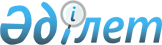 "Қазақстан Республикасының Бірыңғай бюджеттік сыныптамасының кейбір мәселелері" Қазақстан Республикасы Экономика және бюджеттік жоспарлау министрінің 2013 жылғы 13 наурыздағы № 71 бұйрығына өзгерістер мен толықтырулар енгізу туралы
					
			Күшін жойған
			
			
		
					Қазақстан Республикасы Экономика және бюджеттік жоспарлау министрінің 2014 жылғы 1 сәуірдегі № 90 бұйрығы. Қазақстан Республикасының Әділет министрлігінде 2014 жылы 11 сәуірде № 9309 тіркелді. Күші жойылды - Қазақстан Республикасы Қаржы министрінің 2014 жылғы 18 қыркүйектегі № 403 бұйрығымен      Ескерту. Күші жойылды - ҚР Қаржы министрінің 2014.09.18 № 403 бұйрығымен.      БҰЙЫРАМЫН:



      1. «Қазақстан Республикасының Бірыңғай бюджеттік сыныптамасының кейбір мәселелері» Қазақстан Республикасы Экономика және бюджеттік жоспарлау министрінің 2013 жылғы 13 наурыздағы № 71 бұйрығына (Нормативтік құқықтық актілерді мемлекеттік тіркеу тізілімінде № 8397 болып тіркелген, 2013 жылғы 18 маусымдағы № 170-171 (27444-27445) «Егемен Қазақстан» газетінде жарияланған) мынадай өзгерістер мен толықтырулар енгізілсін:



      көрсетілген бұйрыққа 1-қосымшада:



      бюджет түсімдерінің сыныптамасында:



      2 «Салықтық емес түсiмдер» санатында:



      06 «Басқа да салықтық емес түсiмдер» атауы мынадай редакцияда жазылсын:



      «06 Өзге де салықтық емес түсiмдер»;



      1 «Басқа да салықтық емес түсiмдер» атауы мынадай редакцияда жазылсын:



      «1 Өзге де салықтық емес түсiмдер»;



      бюджет шығыстарының функционалдық сыныптамасында:



      01 «Жалпы сипаттағы мемлекеттiк қызметтер» функционалдық тобында:



      1 «Мемлекеттiк басқарудың жалпы функцияларын орындайтын өкiлдi, атқарушы және басқа органдар» функционалдық кіші тобында:



      101 «Қазақстан Республикасы Президентінің Әкімшілігі», 102 «Қазақстан Республикасы Парламентiнiң Шаруашылық басқармасы», 104 «Қазақстан Республикасы Премьер-Министрiнiң Кеңсесi» және 106 «Адам құқықтары жөніндегі ұлттық орталық» бюджеттік бағдарламалар әкімшілері бойынша:



      105 «Республикалық бюджеттік инвестициялық жобалардың техникалық-экономикалық негіздемелерін әзірлеу және сараптау» бюджеттік бағдарламасының атауы мынадай редакцияда жазылсын:



      «105 Бюджеттік инвестициялық жобалардың техникалық-экономикалық негіздемелерін және концессиялық жобалардың конкурстық құжаттамаларын әзірлеу немесе түзету, сондай-ақ қажетті сараптамаларын жүргізу, концессиялық жобаларды консультативтік сүйемелдеу»;



      106 «Республикалық бюджеттік концессиялық жобалардың техникалық-экономикалық негіздемелерін әзірлеу және сараптау» бюджеттік бағдарламасы алынып тасталсын;



      110 «Облыс мәслихатының аппараты» бюджеттік бағдарламалар әкімшісі бойынша:



      001 «Облыс мәслихатының қызметін қамтамасыз ету жөніндегі қызметтер» бюджеттік бағдарламасы бойынша:



      мынадай мазмұндағы 011 және 015 бюджеттік кіші бағдарламалармен толықтырылсын:



      «011 Республикалық бюджеттен берілетін трансферттер есебiнен



      015 Жергілікті бюджет қаражаты есебінен»;



      108 «Жергілікті бюджеттік инвестициялық жобалардың және концессиялық жобалардың техника-экономикалық негіздемесін әзірлеу немесе түзету және оған сараптама жүргізу, концессиялық жобаларды консультациялық сүйемелдеу» бюджеттік бағдарламасының атауы мынадай редакцияда жазылсын:



      «108 Бюджеттік инвестициялық жобалардың техникалық-экономикалық негіздемелерін және концессиялық жобалардың конкурстық құжаттамаларын әзірлеу немесе түзету, сондай-ақ қажетті сараптамаларын жүргізу, концессиялық жобаларды консультативтік сүйемелдеу»;



      111 «Республикалық маңызы бар қала, астана мәслихатының аппараты» бюджеттік бағдарламалар әкімшісі бойынша:



      001 «Республикалық маңызы бар қала, астана мәслихатының қызметін қамтамасыз ету» бюджеттік бағдарламасы бойынша:



      мынадай мазмұндағы 011 және 015 бюджеттік кіші бағдарламалармен толықтырылсын:



      «011 Республикалық бюджеттен берілетін трансферттер есебiнен



      015 Жергілікті бюджет қаражаты есебінен»;



      108 «Жергілікті бюджеттік инвестициялық жобалардың және концессиялық жобалардың техника-экономикалық негіздемесін әзірлеу немесе түзету және оған сараптама жүргізу, концессиялық жобаларды консультациялық сүйемелдеу» бюджеттік бағдарламасының атауы мынадай редакцияда жазылсын:



      «108 Бюджеттік инвестициялық жобалардың техникалық-экономикалық негіздемелерін және концессиялық жобалардың конкурстық құжаттамаларын әзірлеу немесе түзету, сондай-ақ қажетті сараптамаларын жүргізу, концессиялық жобаларды консультативтік сүйемелдеу»;



      112 «Аудан (облыстық маңызы бар қала) мәслихатының аппараты» бюджеттік бағдарламалар әкімшісі бойынша:



      001 «Аудан (облыстық маңызы бар қала) мәслихатының қызметін қамтамасыз ету жөніндегі қызметтер» бюджеттік бағдарламасы бойынша:



      мынадай мазмұндағы 011 және 015 бюджеттік кіші бағдарламалармен толықтырылсын:



      «011 Республикалық бюджеттен берілетін трансферттер есебiнен



      015 Жергілікті бюджет қаражаты есебінен»;



      108 «Жергілікті бюджеттік инвестициялық жобалардың және концессиялық жобалардың техника-экономикалық негіздемесін әзірлеу немесе түзету және оған сараптама жүргізу, концессиялық жобаларды консультациялық сүйемелдеу» бюджеттік бағдарламасының атауы мынадай редакцияда жазылсын:



      «108 Бюджеттік инвестициялық жобалардың техникалық-экономикалық негіздемелерін және концессиялық жобалардың конкурстық құжаттамаларын әзірлеу немесе түзету, сондай-ақ қажетті сараптамаларын жүргізу, концессиялық жобаларды консультативтік сүйемелдеу»;



      120 «Облыс әкімінің аппараты» бюджеттік бағдарламалар әкімшісі бойынша:



      001 «Облыс әкімнің қызметін қамтамасыз ету жөніндегі қызметтер» және 009 «Аудандық маңызы бар қалалардың, ауылдардың, кенттердің, ауылдық округтердің әкімдерін сайлауды қамтамасыз ету және өткізу» бюджеттік бағдарламалар бойынша:



      мынадай мазмұндағы 011 және 015 бюджеттік кіші бағдарламалармен толықтырылсын:



      «011 Республикалық бюджеттен берілетін трансферттер есебiнен



      015 Жергілікті бюджет қаражаты есебінен»;



      108 «Жергілікті бюджеттік инвестициялық жобалардың және концессиялық жобалардың техника-экономикалық негіздемесін әзірлеу немесе түзету және оған сараптама жүргізу, концессиялық жобаларды консультациялық сүйемелдеу» бюджеттік бағдарламасының атауы мынадай редакцияда жазылсын:



      «108 Бюджеттік инвестициялық жобалардың техникалық-экономикалық негіздемелерін және концессиялық жобалардың конкурстық құжаттамаларын әзірлеу немесе түзету, сондай-ақ қажетті сараптамаларын жүргізу, концессиялық жобаларды консультативтік сүйемелдеу»;



      121 «Республикалық маңызы бар қала, астана әкімінің аппараты» бюджеттік бағдарламалар әкімшісі бойынша:



      001 «Республикалық маңызы бар қала, астана әкімінің қызметін қамтамасыз ету» бюджеттік бағдарламасы бойынша:



      мынадай мазмұндағы 011 және 015 бюджеттік кіші бағдарламалармен толықтырылсын:



      «011 Республикалық бюджеттен берілетін трансферттер есебiнен



      015 Жергілікті бюджет қаражаты есебінен»;



      108 «Жергілікті бюджеттік инвестициялық жобалардың және концессиялық жобалардың техника-экономикалық негіздемесін әзірлеу немесе түзету және оған сараптама жүргізу, концессиялық жобаларды консультациялық сүйемелдеу» бюджеттік бағдарламасының атауы мынадай редакцияда жазылсын:



      «108 Бюджеттік инвестициялық жобалардың техникалық-экономикалық негіздемелерін және концессиялық жобалардың конкурстық құжаттамаларын әзірлеу немесе түзету, сондай-ақ қажетті сараптамаларын жүргізу, концессиялық жобаларды консультативтік сүйемелдеу»;



      122 «Аудан (облыстық маңызы бар қала) әкімінің аппараты» бюджеттік бағдарламалар әкімшісі бойынша:



      001 «Аудан (облыстық маңызы бар қала) әкімінің қызметін қамтамасыз ету жөніндегі қызметтер» бюджеттік бағдарламасы бойынша:



      мынадай мазмұндағы 011 және 015 бюджеттік кіші бағдарламалармен толықтырылсын:



      «011 Республикалық бюджеттен берілетін трансферттер есебiнен



      015 Жергілікті бюджет қаражаты есебінен»;



      108 «Жергілікті бюджеттік инвестициялық жобалардың және концессиялық жобалардың техника-экономикалық негіздемесін әзірлеу немесе түзету және оған сараптама жүргізу, концессиялық жобаларды консультациялық сүйемелдеу» бюджеттік бағдарламасының атауы мынадай редакцияда жазылсын:



      «108 Бюджеттік инвестициялық жобалардың техникалық-экономикалық негіздемелерін және концессиялық жобалардың конкурстық құжаттамаларын әзірлеу немесе түзету, сондай-ақ қажетті сараптамаларын жүргізу, концессиялық жобаларды консультативтік сүйемелдеу»;



      123 «Қаладағы аудан, аудандық маңызы бар қала, кент, ауыл, ауылдық округ әкімінің аппараты» бюджеттік бағдарламалар әкімшісі бойынша:



      001 «Қаладағы аудан, аудандық маңызы бар қаланың, кент, ауыл, ауылдық округ әкімінің қызметін қамтамасыз ету жөніндегі қызметтер» бюджеттік бағдарламасы бойынша:



      мынадай мазмұндағы 011 және 015 бюджеттік кіші бағдарламалармен толықтырылсын:



      «011 Республикалық бюджеттен берілетін трансферттер есебiнен



      015 Жергілікті бюджет қаражаты есебінен»;



      108 «Жергілікті бюджеттік инвестициялық жобалардың және концессиялық жобалардың техника-экономикалық негіздемесін әзірлеу немесе түзету және оған сараптама жүргізу, концессиялық жобаларды консультациялық сүйемелдеу» бюджеттік бағдарламасының атауы мынадай редакцияда жазылсын:



      «108 Бюджеттік инвестициялық жобалардың техникалық-экономикалық негіздемелерін және концессиялық жобалардың конкурстық құжаттамаларын әзірлеу немесе түзету, сондай-ақ қажетті сараптамаларын жүргізу, концессиялық жобаларды консультативтік сүйемелдеу»;



      282 «Облыстың тексеру комиссиясы» бюджеттік бағдарламалар әкімшісі бойынша:



      001 «Облыстың тексеру комиссиясының қызметін қамтамасыз ету жөніндегі қызметтер» бюджеттік бағдарламасы бойынша:



      мынадай мазмұндағы 011 және 015 бюджеттік кіші бағдарламалармен толықтырылсын:



      «011 Республикалық бюджеттен берілетін трансферттер есебiнен



      015 Жергілікті бюджет қаражаты есебінен»;



      108 «Жергілікті бюджеттік инвестициялық жобалардың және концессиялық жобалардың техника-экономикалық негіздемесін әзірлеу немесе түзету және оған сараптама жүргізу, концессиялық жобаларды консультациялық сүйемелдеу» бюджеттік бағдарламасының атауы мынадай редакцияда жазылсын:



      «108 Бюджеттік инвестициялық жобалардың техникалық-экономикалық негіздемелерін және концессиялық жобалардың конкурстық құжаттамаларын әзірлеу немесе түзету, сондай-ақ қажетті сараптамаларын жүргізу, концессиялық жобаларды консультативтік сүйемелдеу»;



      379 «Республикалық маңызы бар қаланың, астананың тексеру комиссиясы» бюджеттік бағдарламалар әкімшісі бойынша:



      001 «Республикалық маңызы бар қаланың, астананың тексеру комиссиясының қызметін қамтамасыз ету жөніндегі қызметтер» бюджеттік бағдарламасы бойынша:



      мынадай мазмұндағы 011 және 015 бюджеттік кіші бағдарламалармен толықтырылсын:



      «011 Республикалық бюджеттен берілетін трансферттер есебiнен



      015 Жергілікті бюджет қаражаты есебінен»;



      108 «Жергілікті бюджеттік инвестициялық жобалардың және концессиялық жобалардың техника-экономикалық негіздемесін әзірлеу немесе түзету және оған сараптама жүргізу, концессиялық жобаларды консультациялық сүйемелдеу» бюджеттік бағдарламасының атауы мынадай редакцияда жазылсын:



      «108 Бюджеттік инвестициялық жобалардың техникалық-экономикалық негіздемелерін және концессиялық жобалардың конкурстық құжаттамаларын әзірлеу немесе түзету, сондай-ақ қажетті сараптамаларын жүргізу, концессиялық жобаларды консультативтік сүйемелдеу»;



      637 «Қазақстан Республикасы Конституциялық Кеңесi», 690 «Қазақстан Республикасы Орталық сайлау комиссиясы» және 694 «Қазақстан Республикасы Президентiнiң Іс басқармасы» бюджеттік бағдарламалар әкімшілері бойынша:



      105 «Республикалық бюджеттік инвестициялық жобалардың техникалық-экономикалық негіздемелерін әзірлеу және сараптау» бюджеттік бағдарламасының атауы мынадай редакцияда жазылсын:



      «105 Бюджеттік инвестициялық жобалардың техникалық-экономикалық негіздемелерін және концессиялық жобалардың конкурстық құжаттамаларын әзірлеу немесе түзету, сондай-ақ қажетті сараптамаларын жүргізу, концессиялық жобаларды консультативтік сүйемелдеу»;



      106 «Республикалық бюджеттік концессиялық жобалардың техникалық-экономикалық негіздемелерін әзірлеу және сараптау» бюджеттік бағдарламасы алынып тасталсын;



      2 «Қаржылық қызмет» функционалдық кіші тобында:



      217 «Қазақстан Республикасы Қаржы министрлiгi» бюджеттік бағдарламалар әкімшісі бойынша:



      105 «Республикалық бюджеттік инвестициялық жобалардың техникалық-экономикалық негіздемелерін әзірлеу және сараптау» бюджеттік бағдарламасының атауы мынадай редакцияда жазылсын:



      «105 Бюджеттік инвестициялық жобалардың техникалық-экономикалық негіздемелерін және концессиялық жобалардың конкурстық құжаттамаларын әзірлеу немесе түзету, сондай-ақ қажетті сараптамаларын жүргізу, концессиялық жобаларды консультативтік сүйемелдеу»;



      106 «Республикалық бюджеттік концессиялық жобалардың техникалық-экономикалық негіздемелерін әзірлеу және сараптау» бюджеттік бағдарламасы алынып тасталсын;



      222 «Қазақстан Республикасы Экономика және бюджеттік жоспарлау министрлігі» бюджеттік бағдарламалар әкімшісі бойынша:



      022 «Заңды тұлғалардың жарғылық капиталына мемлекеттiң қатысуы арқылы бюджеттік инвестициялық жобалардың және бюджеттiк инвестициялардың іске асырылуына мониторинг және бағалау жүргізу» бюджеттік бағдарламасының атауы мынадай редакцияда жазылсын:



      «022 Бюджеттік инвестициялық жобалардың және заңды тұлғалардың жарғылық капиталына мемлекеттің қатысуы арқылы бюджеттік инвестициялардың іске асырылуына бағалау жүргізу»;



      257 «Облыстың қаржы басқармасы» бюджеттік бағдарламалар әкімшісі бойынша:



      001 «Жергілікті бюджетті атқару және коммуналдық меншікті басқару саласындағы мемлекеттік саясатты іске асыру жөніндегі қызметтер» бюджеттік бағдарламасы бойынша:



      мынадай мазмұндағы 011 және 015 бюджеттік кіші бағдарламалармен толықтырылсын:



      «011 Республикалық бюджеттен берілетін трансферттер есебiнен



      015 Жергілікті бюджет қаражаты есебінен»;



      108 «Жергілікті бюджеттік инвестициялық жобалардың және концессиялық жобалардың техника-экономикалық негіздемесін әзірлеу немесе түзету және оған сараптама жүргізу, концессиялық жобаларды консультациялық сүйемелдеу» бюджеттік бағдарламасының атауы мынадай редакцияда жазылсын:



      «108 Бюджеттік инвестициялық жобалардың техникалық-экономикалық негіздемелерін және концессиялық жобалардың конкурстық құжаттамаларын әзірлеу немесе түзету, сондай-ақ қажетті сараптамаларын жүргізу, концессиялық жобаларды консультативтік сүйемелдеу»;



      274 «Облыстың мемлекеттік активтер және сатып алу басқармасы» бюджеттік бағдарламалар әкімшісі бойынша:



      001 «Жергілікті деңгейде мемлекеттік активтер мен сатып алуды басқару саласындағы мемлекеттік саясатты іске асыру жөніндегі қызметтер» бюджеттік бағдарламасы бойынша:



      мынадай мазмұндағы 011 және 015 бюджеттік кіші бағдарламалармен толықтырылсын:



      «011 Республикалық бюджеттен берілетін трансферттер есебiнен



      015 Жергілікті бюджет қаражаты есебінен»;



      108 «Жергілікті бюджеттік инвестициялық жобалардың және концессиялық жобалардың техника-экономикалық негіздемесін әзірлеу немесе түзету және оған сараптама жүргізу, концессиялық жобаларды консультациялық сүйемелдеу» бюджеттік бағдарламасының атауы мынадай редакцияда жазылсын:



      «108 Бюджеттік инвестициялық жобалардың техникалық-экономикалық негіздемелерін және концессиялық жобалардың конкурстық құжаттамаларын әзірлеу немесе түзету, сондай-ақ қажетті сараптамаларын жүргізу, концессиялық жобаларды консультативтік сүйемелдеу»;



      356 «Республикалық маңызы бар қаланың, астананың қаржы басқармасы» бюджеттік бағдарламалар әкімшісі бойынша:



      001 «Жергілікті бюджетті атқару және коммуналдық меншікті басқару саласындағы мемлекеттік саясатты іске асыру жөніндегі қызметтер» бюджеттік бағдарламасы бойынша:



      мынадай мазмұндағы 011 және 015 бюджеттік кіші бағдарламалармен толықтырылсын:



      «011 Республикалық бюджеттен берілетін трансферттер есебiнен



      015 Жергілікті бюджет қаражаты есебінен»;



      108 «Жергілікті бюджеттік инвестициялық жобалардың және концессиялық жобалардың техника-экономикалық негіздемесін әзірлеу немесе түзету және оған сараптама жүргізу, концессиялық жобаларды консультациялық сүйемелдеу» бюджеттік бағдарламасының атауы мынадай редакцияда жазылсын:



      «108 Бюджеттік инвестициялық жобалардың техникалық-экономикалық негіздемелерін және концессиялық жобалардың конкурстық құжаттамаларын әзірлеу немесе түзету, сондай-ақ қажетті сараптамаларын жүргізу, концессиялық жобаларды консультативтік сүйемелдеу»;



      406 «Республикалық бюджеттiң атқарылуын бақылау жөнiндегi есеп комитетi» бюджеттік бағдарламалар әкімшісі бойынша:



      105 «Республикалық бюджеттік инвестициялық жобалардың техникалық-экономикалық негіздемелерін әзірлеу және сараптау» бюджеттік бағдарламасының атауы мынадай редакцияда жазылсын:



      «105 Бюджеттік инвестициялық жобалардың техникалық-экономикалық негіздемелерін және концессиялық жобалардың конкурстық құжаттамаларын әзірлеу немесе түзету, сондай-ақ қажетті сараптамаларын жүргізу, концессиялық жобаларды консультативтік сүйемелдеу»;



      106 «Республикалық бюджеттік концессиялық жобалардың техникалық-экономикалық негіздемелерін әзірлеу және сараптау» бюджеттік бағдарламасы алынып тасталсын;



      452 «Ауданның (облыстық маңызы бар қаланың) қаржы бөлімі» бюджеттік бағдарламалар әкімшісі бойынша:



      001 «Ауданның (областық манызы бар қаланың) бюджетін орындау және ауданның (облыстық маңызы бар қаланың) коммуналдық меншігін басқару саласындағы мемлекеттік саясатты іске асыру жөніндегі қызметтер» бюджеттік бағдарламасы бойынша:



      мынадай мазмұндағы 011 және 015 бюджеттік кіші бағдарламалармен толықтырылсын:



      «011 Республикалық бюджеттен берілетін трансферттер есебiнен



      015 Жергілікті бюджет қаражаты есебінен»;



      108 «Жергілікті бюджеттік инвестициялық жобалардың және концессиялық жобалардың техника-экономикалық негіздемесін әзірлеу немесе түзету және оған сараптама жүргізу, концессиялық жобаларды консультациялық сүйемелдеу» бюджеттік бағдарламасының атауы мынадай редакцияда жазылсын:



      «108 Бюджеттік инвестициялық жобалардың техникалық-экономикалық негіздемелерін және концессиялық жобалардың конкурстық құжаттамаларын әзірлеу немесе түзету, сондай-ақ қажетті сараптамаларын жүргізу, концессиялық жобаларды консультативтік сүйемелдеу»;



      489 «Ауданның (облыстық маңызы бар қаланың) мемлекеттік активтер және сатып алу бөлімі» бюджеттік бағдарламалар әкімшісі бойынша:



      001 «Жергілікті деңгейде мемлекеттік активтер мен сатып алуды басқару саласындағы мемлекеттік саясатты іске асыру жөніндегі қызметтер» бюджеттік бағдарламасы бойынша:



      мынадай мазмұндағы 011 және 015 бюджеттік кіші бағдарламалармен толықтырылсын:



      «011 Республикалық бюджеттен берілетін трансферттер есебiнен



      015 Жергілікті бюджет қаражаты есебінен»;



      108 «Жергілікті бюджеттік инвестициялық жобалардың және концессиялық жобалардың техника-экономикалық негіздемесін әзірлеу немесе түзету және оған сараптама жүргізу, концессиялық жобаларды консультациялық сүйемелдеу» бюджеттік бағдарламасының атауы мынадай редакцияда жазылсын:



      «108 Бюджеттік инвестициялық жобалардың техникалық-экономикалық негіздемелерін және концессиялық жобалардың конкурстық құжаттамаларын әзірлеу немесе түзету, сондай-ақ қажетті сараптамаларын жүргізу, концессиялық жобаларды консультативтік сүйемелдеу»;



      мынадай мазмұндағы 001, 002, 003, 032, 100, 102, 103, 106, 107, 108, 109, 113, 114, 115, 116, 121, 123, 124, 125 және 126 бюджеттік бағдарламалары бар 718 бюджеттік бағдарламалар әкімшісімен толықтырылсын:



      «718 Облыстың мемлекеттік сатып алу басқармасы



      001 Жергілікті деңгейде мемлекеттік сатып алуды басқару саласындағы мемлекеттік саясатты іске асыру жөніндегі қызметтер 



      002 Ақпараттық жүйелер құру



      003 Мемлекеттік органның күрделі шығыстары



      032 Ведомстволық бағыныстағы мемлекеттік мекемелерінің және ұйымдарының күрделі шығыстары



      100 Қазақстан Республикасы Үкіметінің төтенше резерві есебінен іс-шаралар өткізу



      102 Қазақстан Республикасы Үкіметінің төтенше резерві есебінен іс-шаралар өткізуге арналған мемлекеттік басқарудың басқа деңгейлеріне берілетін трансферттер



      103 Жергілікті атқарушы органның шұғыл шығындарға арналған резервінің есебінен іс-шаралар өткізуге арналған мемлекеттік басқарудың басқа деңгейлеріне берілетін трансферттер



      106 Әлеуметтік, табиғи және техногендік сипаттағы төтенше жағдайларды жою үшін жергілікті атқарушы органның төтенше резерві есебінен іс-шаралар өткізу



      107 Жергілікті атқарушы органның шұғыл шығындарға арналған резервінің есебінен іс-шаралар өткізу



      108 Бюджеттік инвестициялық жобалардың техникалық-экономикалық негіздемелерін және концессиялық жобалардың конкурстық құжаттамаларын әзірлеу немесе түзету, сондай-ақ қажетті сараптамаларын жүргізу, концессиялық жобаларды консультативтік сүйемелдеу



      109 Қазақстан Республикасы Үкіметінің шұғыл шығындарға арналған резервінің есебінен іс-шаралар өткізу



      113 Жергілікті бюджеттерден берілетін ағымдағы нысалы трансферттер



      114 Жергілікті бюджеттерден берілетін нысаналы даму трансферттері



      115 Жергілікті атқарушы органы резервінің қаражаты есебінен соттардың шешімдері бойынша жергілікті атқарушы органдардың міндеттемелерін орындау



      116 Қазақстан Республикасы Үкіметінің шұғыл шығындарға арналған резервінің есебінен іс-шаралар өткізуге арналған мемлекеттік басқарудың басқа деңгейлеріне берілетін трансферттер



      121 Әлеуметтік, табиғи және техногендік сипаттағы төтенше жағдайларды жою үшін жергілікті атқарушы органның төтенше резерві есебінен іс-шаралар өткізуге арналған мемлекеттік басқарудың басқа деңгейлеріне берілетін трансферттер



      123 Облыстық, республикалық маңызы бар қалалардың, астананың бюджеттерінен берілетін нысаналы трансферттердің есебінен әлеуметтік, табиғи және техногендік сипаттағы төтенше жағдайлардың салдарын жою, әкiмшiлiк-аумақтық бiрлiктiң саяси, экономикалық және әлеуметтiк тұрақтылығына, адамдардың өмiрi мен денсаулығына қауіп төндiретiн жалпы республикалық немесе халықаралық маңызы бар жағдайларды жою бойынша ағымдағы шығыстарға іс-шаралар өткізу



      124 Облыстық, республикалық маңызы бар қалалардың, астананың бюджеттерінен берілетін нысаналы трансферттердің есебінен әлеуметтік, табиғи және техногендік сипаттағы төтенше жағдайлардың салдарын жою, әкiмшiлiк-аумақтық бiрлiктiң саяси, экономикалық және әлеуметтiк тұрақтылығына, адамдардың өмiрi мен денсаулығына қауіп төндiретiн жалпы республикалық немесе халықаралық маңызы бар жағдайларды жою бойынша даму шығыстарына іс-шаралар өткізу



      125 Облыстық, республикалық маңызы бар қалалардың, астананың бюджеттерінен берілетін нысаналы трансферттердің есебінен әлеуметтік, табиғи және техногендік сипаттағы төтенше жағдайлардың салдарларын жою, әкiмшiлiк-аумақтық бiрлiктiң саяси, экономикалық және әлеуметтiк тұрақтылығына, адамдардың өмiрi мен денсаулығына қауіп төндiретiн жалпы республикалық немесе халықаралық маңызы бар жағдайларды жою бойынша ағымдағы шығыстарға аудандардың (облыстық маңызы бар қалалардың) бюджеттеріне берілетін ағымдағы нысаналы трансферттер



      126 Облыстық, республикалық маңызы бар қалалардың, астананың бюджеттерінен берілетін нысаналы трансферттердің есебінен әлеуметтік, табиғи және техногендік сипаттағы төтенше жағдайлардың салдарларын жою, әкiмшiлiк-аумақтық бiрлiктiң саяси, экономикалық және әлеуметтiк тұрақтылығына, адамдардың өмiрi мен денсаулығына қауіп төндiретiн жалпы республикалық немесе халықаралық маңызы бар жағдайларды жою бойынша даму шығыстарына аудандардың (облыстық маңызы бар қалалардың) бюджеттеріне берілетін нысаналы даму трансферттер»;



      3 «Сыртқы саяси қызмет» функционалдық кіші тобында:



      204 «Қазақстан Республикасы Сыртқы iстер министрлiгi» бюджеттік бағдарламалар әкімшісі бойынша:



      105 «Республикалық бюджеттік инвестициялық жобалардың техникалық-экономикалық негіздемелерін әзірлеу және сараптау» бюджеттік бағдарламасының атауы мынадай редакцияда жазылсын:



      «105 Бюджеттік инвестициялық жобалардың техникалық-экономикалық негіздемелерін және концессиялық жобалардың конкурстық құжаттамаларын әзірлеу немесе түзету, сондай-ақ қажетті сараптамаларын жүргізу, концессиялық жобаларды консультативтік сүйемелдеу»;



      106 «Республикалық бюджеттік концессиялық жобалардың техникалық-экономикалық негіздемелерін әзірлеу және сараптау» бюджеттік бағдарламасы алынып тасталсын;



      5 «Жоспарлау және статистикалық қызмет» функционалдық кіші тобында:



      222 «Қазақстан Республикасы Экономика және бюджеттік жоспарлау министрлігі» бюджеттік бағдарламалар әкімшісі бойынша:



      006 «Бюджеттік инвестициялар және концессия мәселелері бойынша құжаттаманы бағалау және сараптау» бюджеттік бағдарламасының атауы мынадай редакцияда жазылсын:



      «006 Бюджеттік инвестициялар және концессия мәселелері бойынша құжаттаманы, мемлекеттік кепілдіктер беру үшін инвестициялық жобаларды сараптау және бағалау»;



      013 «Астана қаласында Азиялық даму банкінің жыл сайынғы отырысын өткізуді қамтамасыз ету жөніндегі қызметтер» бюджеттік бағдарлама атауына орыс тілінде өзгеріс енгізілді, мемлекеттік тілдегі мәтін өзгермейді;



      105 «Республикалық бюджеттік инвестициялық жобалардың техникалық-экономикалық негіздемелерін әзірлеу және сараптау» бюджеттік бағдарламасының атауы мынадай редакцияда жазылсын:



      «105 Бюджеттік инвестициялық жобалардың техникалық-экономикалық негіздемелерін және концессиялық жобалардың конкурстық құжаттамаларын әзірлеу немесе түзету, сондай-ақ қажетті сараптамаларын жүргізу, концессиялық жобаларды консультативтік сүйемелдеу»;



      106 «Республикалық бюджеттік концессиялық жобалардың техникалық-экономикалық негіздемелерін әзірлеу және сараптау» бюджеттік бағдарламасы алынып тасталсын;



      258 «Облыстың экономика және бюджеттік жоспарлау басқармасы» бюджеттік бағдарламалар әкімшісі бойынша:



      001 «Экономикалық саясатты, мемлекеттік жоспарлау жүйесін қалыптастыру мен дамыту және облысты баcқару саласындағы мемлекеттік саясатты іске асыру жөніндегі қызметтер» бюджеттік бағдарламасы бойынша:



      мынадай мазмұндағы 011 және 015 бюджеттік кіші бағдарламалармен толықтырылсын:



      «011 Республикалық бюджеттен берілетін трансферттер есебiнен



      015 Жергілікті бюджет қаражаты есебінен»;



      061 «Заңды тұлғалардың жарғылық капиталына мемлекеттiң қатысуы арқылы iске асырылуы жоспарланатын бюджеттiк инвестициялардың, бюджеттiк инвестициялық жобаның техникалық-экономикалық негiздемесiне экономикалық сараптамасы» бюджеттік бағдарламасының атауы мынадай редакцияда жазылсын:



      «061 Бюджеттік инвестициялар мәселелері бойынша құжаттаманы сараптау және бағалау, бюджеттік инвестициялардың іске асырылуына бағалау жүргізу»;



      108 «Жергілікті бюджеттік инвестициялық жобалардың және концессиялық жобалардың техника-экономикалық негіздемесін әзірлеу немесе түзету және оған сараптама жүргізу, концессиялық жобаларды консультациялық сүйемелдеу» бюджеттік бағдарламасының атауы мынадай редакцияда жазылсын:



      «108 Бюджеттік инвестициялық жобалардың техникалық-экономикалық негіздемелерін және концессиялық жобалардың конкурстық құжаттамаларын әзірлеу немесе түзету, сондай-ақ қажетті сараптамаларын жүргізу, концессиялық жобаларды консультативтік сүйемелдеу»;



      299 «Облыстың экономика және қаржы басқармасы» бюджеттік бағдарламалар әкімшісі бойынша:



      001 «Экономикалық саясатты, мемлекеттік жоспарлау, қалыптастыру мен дамыту жүйесін, бюджетті атқару, облыстың коммуналдық меншігін басқару саласындағы мемлекеттік саясатты іске асыру жөніндегі қызметтер» бюджеттік бағдарламасы бойынша:



      мынадай мазмұндағы 011 және 015 бюджеттік кіші бағдарламалармен толықтырылсын:



      «011 Республикалық бюджеттен берілетін трансферттер есебiнен



      015 Жергілікті бюджет қаражаты есебінен»;



      061 «Заңды тұлғалардың жарғылық капиталына мемлекеттiң қатысуы арқылы iске асырылуы жоспарланатын бюджеттiк инвестициялардың, бюджеттiк инвестициялық жобаның техникалық-экономикалық негiздемесiне экономикалық сараптамасы» бюджеттік бағдарламасының атауы мынадай редакцияда жазылсын:



      «061 Бюджеттік инвестициялар мәселелері бойынша құжаттаманы сараптау және бағалау, бюджеттік инвестициялардың іске асырылуына бағалау жүргізу»;



      108 «Жергілікті бюджеттік инвестициялық жобалардың және концессиялық жобалардың техника-экономикалық негіздемесін әзірлеу немесе түзету және оған сараптама жүргізу, концессиялық жобаларды консультациялық сүйемелдеу» бюджеттік бағдарламасының атауы мынадай редакцияда жазылсын:



      «108 Бюджеттік инвестициялық жобалардың техникалық-экономикалық негіздемелерін және концессиялық жобалардың конкурстық құжаттамаларын әзірлеу немесе түзету, сондай-ақ қажетті сараптамаларын жүргізу, концессиялық жобаларды консультативтік сүйемелдеу»;



      357 «Республикалық маңызы бар қаланың, астананың экономика және бюджеттік жоспарлау басқармасы» бюджеттік бағдарламалар әкімшісі бойынша:



      001 «Экономикалық саясатты, мемлекеттік жоспарлау жүйесін қалыптастыру мен дамыту және республиқалық маңызы бар қала, астана басқару саласындағы мемлекеттік саясатты іске асыру жөніндегі қызметтер» бюджеттік бағдарламасы бойынша:



      мынадай мазмұндағы 011 және 015 бюджеттік кіші бағдарламалармен толықтырылсын:



      «011 Республикалық бюджеттен берілетін трансферттер есебiнен



      015 Жергілікті бюджет қаражаты есебінен»;



      061 «Заңды тұлғалардың жарғылық капиталына мемлекеттiң қатысуы арқылы iске асырылуы жоспарланатын бюджеттiк инвестициялардың, бюджеттiк инвестициялық жобаның техникалық-экономикалық негiздемесiне экономикалық сараптамасы» бюджеттік бағдарламасының атауы мынадай редакцияда жазылсын:



      «061 Бюджеттік инвестициялар мәселелері бойынша құжаттаманы сараптау және бағалау, бюджеттік инвестициялардың іске асырылуына бағалау жүргізу»;



      108 «Жергілікті бюджеттік инвестициялық жобалардың және концессиялық жобалардың техника-экономикалық негіздемесін әзірлеу немесе түзету және оған сараптама жүргізу, концессиялық жобаларды консультациялық сүйемелдеу» бюджеттік бағдарламасының атауы мынадай редакцияда жазылсын:



      «108 Бюджеттік инвестициялық жобалардың техникалық-экономикалық негіздемелерін және концессиялық жобалардың конкурстық құжаттамаларын әзірлеу немесе түзету, сондай-ақ қажетті сараптамаларын жүргізу, концессиялық жобаларды консультативтік сүйемелдеу»;



      453 «Ауданның (облыстық маңызы бар қаланың) экономика және бюджеттік жоспарлау бөлімі» бюджеттік бағдарламалар әкімшісі бойынша:



      001 «Экономикалық саясатты, мемлекеттік жоспарлау жүйесін қалыптастыру және дамыту және ауданды (облыстық маңызы бар қаланы) басқару саласындағы мемлекеттік саясатты іске асыру жөніндегі қызметтер» бюджеттік бағдарламасы бойынша:



      мынадай мазмұндағы 011 және 015 бюджеттік кіші бағдарламалармен толықтырылсын:



      «011 Республикалық бюджеттен берілетін трансферттер есебiнен



      015 Жергілікті бюджет қаражаты есебінен»;



      061 «Заңды тұлғалардың жарғылық капиталына мемлекеттiң қатысуы арқылы iске асырылуы жоспарланатын бюджеттiк инвестициялардың, бюджеттiк инвестициялық жобаның техникалық-экономикалық негiздемесiне экономикалық сараптамасы» бюджеттік бағдарламасының атауы мынадай редакцияда жазылсын:



      «061 Бюджеттік инвестициялар мәселелері бойынша құжаттаманы сараптау және бағалау, бюджеттік инвестициялардың іске асырылуына бағалау жүргізу»;



      108 «Жергілікті бюджеттік инвестициялық жобалардың және концессиялық жобалардың техника-экономикалық негіздемесін әзірлеу немесе түзету және оған сараптама жүргізу, концессиялық жобаларды консультациялық сүйемелдеу» бюджеттік бағдарламасының атауы мынадай редакцияда жазылсын:



      «108 Бюджеттік инвестициялық жобалардың техникалық-экономикалық негіздемелерін және концессиялық жобалардың конкурстық құжаттамаларын әзірлеу немесе түзету, сондай-ақ қажетті сараптамаларын жүргізу, концессиялық жобаларды консультативтік сүйемелдеу»;



      459 «Ауданның (облыстық маңызы бар қаланың) экономика және қаржы бөлімі» бюджеттік бағдарламалар әкімшісі бойынша:



      061 «Заңды тұлғалардың жарғылық капиталына мемлекеттiң қатысуы арқылы iске асырылуы жоспарланатын бюджеттiк инвестициялардың, бюджеттiк инвестициялық жобаның техникалық-экономикалық негiздемесiне экономикалық сараптамасы» бюджеттік бағдарламасының атауы мынадай редакцияда жазылсын:



      «061 Бюджеттік инвестициялар мәселелері бойынша құжаттаманы сараптау және бағалау, бюджеттік инвестициялардың іске асырылуына бағалау жүргізу»;



      461 «Ауданның (облыстық маңызы бар қаланың) экономика, қаржы және кәсіпкерлік бөлімі» бюджеттік бағдарламалар әкімшісі бойынша:



      061 «Заңды тұлғалардың жарғылық капиталына мемлекеттiң қатысуы арқылы iске асырылуы жоспарланатын бюджеттiк инвестициялардың, бюджеттiк инвестициялық жобаның техникалық-экономикалық негiздемесiне экономикалық сараптамасы» бюджеттік бағдарламасының атауы мынадай редакцияда жазылсын:



      «061 Бюджеттік инвестициялар мәселелері бойынша құжаттаманы сараптау және бағалау, бюджеттік инвестициялардың іске асырылуына бағалау жүргізу»;



      108 «Жергілікті бюджеттік инвестициялық жобалардың және концессиялық жобалардың техника-экономикалық негіздемесін әзірлеу немесе түзету және оған сараптама жүргізу, концессиялық жобаларды консультациялық сүйемелдеу» бюджеттік бағдарламасының атауы мынадай редакцияда жазылсын:



      «108 Бюджеттік инвестициялық жобалардың техникалық-экономикалық негіздемелерін және концессиялық жобалардың конкурстық құжаттамаларын әзірлеу немесе түзету, сондай-ақ қажетті сараптамаларын жүргізу, концессиялық жобаларды консультативтік сүйемелдеу»;



      476 «Ауданның (облыстық маңызы бар қаланың) экономика, бюджеттік жоспарлау және кәсіпкерлік бөлімі» бюджеттік бағдарламалар әкімшісі бойынша:



      001 «Экономикалық саясатты, мемлекеттік жоспарлау жүйесін қалыптастыру және дамыту және ауданды (облыстық маңызы бар қаланы) басқару саласындағы мемлекеттік саясатты іске асыру жөніндегі қызметтер» бюджеттік бағдарламасы бойынша:



      мынадай мазмұндағы 011 және 015 бюджеттік кіші бағдарламалармен толықтырылсын:



      «011 Республикалық бюджеттен берілетін трансферттер есебiнен



      015 Жергілікті бюджет қаражаты есебінен»;



      061 «Заңды тұлғалардың жарғылық капиталына мемлекеттiң қатысуы арқылы iске асырылуы жоспарланатын бюджеттiк инвестициялардың, бюджеттiк инвестициялық жобаның техникалық-экономикалық негiздемесiне экономикалық сараптамасы» бюджеттік бағдарламасының атауы мынадай редакцияда жазылсын:



      «061 Бюджеттік инвестициялар мәселелері бойынша құжаттаманы сараптау және бағалау, бюджеттік инвестициялардың іске асырылуына бағалау жүргізу»;



      108 «Жергілікті бюджеттік инвестициялық жобалардың және концессиялық жобалардың техникалық-экономикалық негіздемелерін әзірлеу және оларға сараптама жасау» бюджеттік бағдарламасының атауы мынадай редакцияда жазылсын:



      «108 Бюджеттік инвестициялық жобалардың техникалық-экономикалық негіздемелерін және концессиялық жобалардың конкурстық құжаттамаларын әзірлеу немесе түзету, сондай-ақ қажетті сараптамаларын жүргізу, концессиялық жобаларды консультативтік сүйемелдеу»;



      606 «Қазақстан Республикасы Статистика агенттiгi» бюджеттік бағдарламалар әкімшісі бойынша:



      105 «Республикалық бюджеттік инвестициялық жобалардың техникалық-экономикалық негіздемелерін әзірлеу және сараптау» бюджеттік бағдарламасының атауы мынадай редакцияда жазылсын:



      «105 Бюджеттік инвестициялық жобалардың техникалық-экономикалық негіздемелерін және концессиялық жобалардың конкурстық құжаттамаларын әзірлеу немесе түзету, сондай-ақ қажетті сараптамаларын жүргізу, концессиялық жобаларды консультативтік сүйемелдеу»;



      106 «Республикалық бюджеттік концессиялық жобалардың техникалық-экономикалық негіздемелерін әзірлеу және сараптау» бюджеттік бағдарламасы алынып тасталсын;



      6 «Жалпы кадрлық мәселелер» функционалдық кіші тобында:



      608 «Қазақстан Республикасы Мемлекеттiк қызмет iстерi агенттiгi» бюджеттік бағдарламалар әкімшісі бойынша:



      105 «Республикалық бюджеттік инвестициялық жобалардың техникалық-экономикалық негіздемелерін әзірлеу және сараптау» бюджеттік бағдарламасының атауы мынадай редакцияда жазылсын:



      «105 Бюджеттік инвестициялық жобалардың техникалық-экономикалық негіздемелерін және концессиялық жобалардың конкурстық құжаттамаларын әзірлеу немесе түзету, сондай-ақ қажетті сараптамаларын жүргізу, концессиялық жобаларды консультативтік сүйемелдеу»;



      106 «Республикалық бюджеттік концессиялық жобалардың техникалық-экономикалық негіздемелерін әзірлеу және сараптау» бюджеттік бағдарламасы алынып тасталсын;



      9 «Жалпы сипаттағы өзге де мемлекеттiк қызметтер» функционалдық кіші тобында:



      215 «Қазақстан Республикасы Көлiк және коммуникация министрлiгi» бюджеттік бағдарламалар әкімшісі бойынша:



      046 «Электрондық үкімет дамыту» бюджеттік бағдарламасының атауы мынадай редакцияда жазылсын:



      «046 «Электрондық үкімет» дамыту»;



      050 «Облыстық бюджеттерге, Астана және Алматы қалаларының бюджеттеріне мамандандырылған халыққа қызмет көрсету орталықтарын салуға нысаналы даму трансферттері» бюджеттік бағдарламасының атауы мынадай редакцияда жазылсын:



      «050 Облыстық бюджеттерге, Астана және Алматы қалаларының бюджеттеріне мамандандырылған халыққа қызмет көрсету орталықтарын салуға берілетін нысаналы даму трансферттері»;



      459 «Ауданның (облыстық маңызы бар қаланың) экономика және қаржы бөлімі» бюджеттік бағдарламалар әкімшісі бойынша:



      001 «Ауданның (облыстық маңызы бар қаланың) экономикалық саясатын қалыптастыру мен дамыту, мемлекеттік жоспарлау, бюджеттік атқару және коммуналдық меншігін басқару саласындағы мемлекеттік саясатты іске асыру жөніндегі қызметтер» бюджеттік бағдарламасы бойынша:



      мынадай мазмұндағы 011 және 015 бюджеттік кіші бағдарламалармен толықтырылсын:



      «011 Республикалық бюджеттен берілетін трансферттер есебiнен



      015 Жергілікті бюджет қаражаты есебінен»;



      108 «Жергілікті бюджеттік инвестициялық жобалардың және концессиялық жобалардың техника-экономикалық негіздемесін әзірлеу немесе түзету және оған сараптама жүргізу, концессиялық жобаларды консультациялық сүйемелдеу» бюджеттік бағдарламасының атауы мынадай редакцияда жазылсын:



      «108 Бюджеттік инвестициялық жобалардың техникалық-экономикалық негіздемелерін және концессиялық жобалардың конкурстық құжаттамаларын әзірлеу немесе түзету, сондай-ақ қажетті сараптамаларын жүргізу, концессиялық жобаларды консультативтік сүйемелдеу»;



      02 «Қорғаныс» функционалдық тобында:



      1 «Әскери мұқтаждар» функционалдық кіші тобында:



      120 «Облыс әкімінің аппараты» бюджеттік бағдарламалар әкімшісі бойынша:



      010 «Жалпыға бірдей әскери міндетті атқару шеңберіндегі іс-шаралар» және 011 «Аумақтық қорғанысты даярлау және облыстық ауқымдағы аумақтық қорғаныс» бюджеттік бағдарламалар бойынша:



      мынадай мазмұндағы 011 және 015 бюджеттік кіші бағдарламалармен толықтырылсын:



      «011 Республикалық бюджеттен берілетін трансферттер есебiнен



      015 Жергілікті бюджет қаражаты есебінен»;



      121 «Республикалық маңызы бар қала, астана әкімінің аппараты» бюджеттік бағдарламалар әкімшісі бойынша:



      010 «Жалпыға бірдей әскери міндетті атқару шеңберіндегі іс-шаралар» және 011 «Аумақтық қорғанысты даярлау және республикалық маңызы бар қаланың, астананың аумақтық қорғанысы» бюджеттік бағдарламалар бойынша:



      мынадай мазмұндағы 011 және 015 бюджеттік кіші бағдарламалармен толықтырылсын:



      «011 Республикалық бюджеттен берілетін трансферттер есебiнен



      015 Жергілікті бюджет қаражаты есебінен»;



      122 «Аудан (облыстық маңызы бар қала) әкімінің аппараты» бюджеттік бағдарламалар әкімшісі бойынша:



      005 «Жалпыға бірдей әскери міндетті атқару шеңберіндегі іс-шаралар» бюджеттік бағдарламасы бойынша:



      мынадай мазмұндағы 011 және 015 бюджеттік кіші бағдарламалармен толықтырылсын:



      «011 Республикалық бюджеттен берілетін трансферттер есебiнен



      015 Жергілікті бюджет қаражаты есебінен»;



      208 «Қазақстан Республикасы Қорғаныс министрлiгi» бюджеттік бағдарламалар әкімшісі бойынша:



      105 «Республикалық бюджеттік инвестициялық жобалардың техникалық-экономикалық негіздемелерін әзірлеу және сараптау» бюджеттік бағдарламасының атауы мынадай редакцияда жазылсын:



      «105 Бюджеттік инвестициялық жобалардың техникалық-экономикалық негіздемелерін және концессиялық жобалардың конкурстық құжаттамаларын әзірлеу немесе түзету, сондай-ақ қажетті сараптамаларын жүргізу, концессиялық жобаларды консультативтік сүйемелдеу»;



      106 «Республикалық бюджеттік концессиялық жобалардың техникалық-экономикалық негіздемелерін әзірлеу және сараптау» бюджеттік бағдарламасы алынып тасталсын;



      250 «Облыстың жұмылдыру дайындығы, азаматтық қорғаныс, авариялар мен дүлей апаттардың алдын алуды және жоюды ұйымдастыру басқармасы» бюджеттік бағдарламалар әкімшісі бойынша:



      003 «Жалпыға бірдей әскери міндетті атқару шеңберіндегі іс-шаралар» және 007 «Аумақтық қорғанысты дайындау және облыстық ауқымдағы аумақтық қорғанысы» бюджеттік бағдарламасы бойынша:



      мынадай мазмұндағы 011 және 015 бюджеттік кіші бағдарламалармен толықтырылсын:



      «011 Республикалық бюджеттен берілетін трансферттер есебiнен



      015 Жергілікті бюджет қаражаты есебінен»;



      678 «Қазақстан Республикасы Республикалық ұланы» бюджеттік бағдарламалар әкімшісі бойынша:



      105 «Республикалық бюджеттік инвестициялық жобалардың техникалық-экономикалық негіздемелерін әзірлеу және сараптау» бюджеттік бағдарламасының атауы мынадай редакцияда жазылсын:



      «105 Бюджеттік инвестициялық жобалардың техникалық-экономикалық негіздемелерін және концессиялық жобалардың конкурстық құжаттамаларын әзірлеу немесе түзету, сондай-ақ қажетті сараптамаларын жүргізу, концессиялық жобаларды консультативтік сүйемелдеу»;



      106 «Республикалық бюджеттік концессиялық жобалардың техникалық-экономикалық негіздемелерін әзірлеу және сараптау» бюджеттік бағдарламасы алынып тасталсын;



      2 «Төтенше жағдайлар жөнiндегi жұмыстарды ұйымдастыру» функционалдық кіші тобында:



      120 «Облыс әкімінің аппараты» бюджеттік бағдарламалар әкімшісі бойынша:



      012 «Облыстық ауқымдағы жұмылдыру дайындығы және жұмылдыру» бюджеттік бағдарламасы бойынша:



      мынадай мазмұндағы 011 және 015 бюджеттік кіші бағдарламалармен толықтырылсын:



      «011 Республикалық бюджеттен берілетін трансферттер есебiнен



      015 Жергілікті бюджет қаражаты есебінен»;



      121 «Республикалық маңызы бар қала, астана әкімінің аппараты» бюджеттік бағдарламалар әкімшісі бойынша:



      012 «Жұмылдыру дайындығы және республикалық маңызы бар қаланы, астананы жұмылдыру» және 014 «Республикалық маңызы бар қалалар, астана ауқымындағы төтенше жағдайлардың алдын-алу және оларды жою» бюджеттік бағдарламалар бойынша:



      мынадай мазмұндағы 011 және 015 бюджеттік кіші бағдарламалармен толықтырылсын:



      «011 Республикалық бюджеттен берілетін трансферттер есебiнен



      015 Жергілікті бюджет қаражаты есебінен»;



      122 «Аудан (облыстық маңызы бар қала) әкімінің аппараты» бюджеттік бағдарламалар әкімшісі бойынша:



      006 «Аудан (облыстық маңызы бар қала) ауқымындағы төтенше жағдайлардың алдын алу және оларды жою» бюджеттік бағдарламасы бойынша:



      мынадай мазмұндағы 011 және 015 бюджеттік кіші бағдарламалармен толықтырылсын:



      «011 Республикалық бюджеттен берілетін трансферттер есебiнен



      015 Жергілікті бюджет қаражаты есебінен»;



      202 «Қазақстан Республикасы Төтенше жағдайлар министрлiгi» бюджеттік бағдарламалар әкімшісі бойынша:



      105 «Республикалық бюджеттік инвестициялық жобалардың техникалық-экономикалық негіздемелерін әзірлеу және сараптау» бюджеттік бағдарламасының атауы мынадай редакцияда жазылсын:



      «105 Бюджеттік инвестициялық жобалардың техникалық-экономикалық негіздемелерін және концессиялық жобалардың конкурстық құжаттамаларын әзірлеу немесе түзету, сондай-ақ қажетті сараптамаларын жүргізу, концессиялық жобаларды консультативтік сүйемелдеу»;



      106 «Республикалық бюджеттік концессиялық жобалардың техникалық-экономикалық негіздемелерін әзірлеу және сараптау» бюджеттік бағдарламасы алынып тасталсын;



      250 «Облыстың жұмылдыру дайындығы, азаматтық қорғаныс, авариялар мен дүлей апаттардың алдын алуды және жоюды ұйымдастыру басқармасы» бюджеттік бағдарламалар әкімшісі бойынша:



      001 «Жергілікті деңгейде жұмылдыру дайындығы, азаматтық қорғаныс, авариялар мен дүлей апаттардың алдын алуды және жоюды ұйымдастыру саласындағы мемлекеттік саясатты іске асыру жөніндегі қызметтер» және 005 «Облыстық ауқымдағы жұмылдыру дайындығы және жұмылдыру» бюджеттік бағдарламалар бойынша:



      мынадай мазмұндағы 011 және 015 бюджеттік кіші бағдарламалармен толықтырылсын:



      «011 Республикалық бюджеттен берілетін трансферттер есебiнен



      015 Жергілікті бюджет қаражаты есебінен»;



      108 «Жергілікті бюджеттік инвестициялық жобалардың және концессиялық жобалардың техника-экономикалық негіздемесін әзірлеу немесе түзету және оған сараптама жүргізу, концессиялық жобаларды консультациялық сүйемелдеу» бюджеттік бағдарламасының атауы мынадай редакцияда жазылсын:



      «108 Бюджеттік инвестициялық жобалардың техникалық-экономикалық негіздемелерін және концессиялық жобалардың конкурстық құжаттамаларын әзірлеу немесе түзету, сондай-ақ қажетті сараптамаларын жүргізу, концессиялық жобаларды консультативтік сүйемелдеу»;



      296 «Облыстың жұмылдыру дайындығы басқармасы» бюджеттік бағдарламалар әкімшісі бойынша:



      108 «Жергілікті бюджеттік инвестициялық жобалардың және концессиялық жобалардың техника-экономикалық негіздемесін әзірлеу немесе түзету және оған сараптама жүргізу, концессиялық жобаларды консультациялық сүйемелдеу» бюджеттік бағдарламасының атауы мынадай редакцияда жазылсын:



      «108 Бюджеттік инвестициялық жобалардың техникалық-экономикалық негіздемелерін және концессиялық жобалардың конкурстық құжаттамаларын әзірлеу немесе түзету, сондай-ақ қажетті сараптамаларын жүргізу, концессиялық жобаларды консультативтік сүйемелдеу»;



      387 «Республикалық маңызы бар қаланың, астананың бюджетінен қаржыландырылатын табиғи және техногендік сипаттағы төтенше жағдайлар, азаматтық қорғаныс саласындағы органдардың аумақтық органы» бюджеттік бағдарламалар әкімшісі бойынша:



      004 «Республикалық маңызы бар қаланың, астананың азаматтық қорғаныс іс-шаралары» бюджеттік бағдарламасы бойынша:



      мынадай мазмұндағы 011 және 015 бюджеттік кіші бағдарламалармен толықтырылсын:



      «011 Республикалық бюджеттен берілетін трансферттер есебiнен



      015 Жергілікті бюджет қаражаты есебінен»;



      03 «Қоғамдық тәртіп, қауіпсіздік, құқықтық, сот, қылмыстық-атқару қызметі» функционалдық тобында:



      1 «Құқық қорғау қызметi» функционалдық кіші тобында:



      201 «Қазақстан Республикасы Iшкi iстер министрлiгi» бюджеттік бағдарламалар әкімшісі бойынша:



      045 «Облыстық бюджеттерге, Астана және Алматы қалаларының бюджеттеріне жол қозғалысы қауіпсіздігін қамтамасыз етуге берілетін нысаналы ағымдағы трансферттер» бюджеттік бағдарламасының атауы мынадай редакцияда жазылсын:



      «045 Облыстық бюджеттерге, Астана және Алматы қалаларының бюджеттеріне жол жүрісі қауіпсіздігін қамтамасыз етуге берілетін нысаналы ағымдағы трансферттер»;



      мынадай мазмұндағы 058 бюджеттік бағдарламамен толықтырылсын:



      «058 Алматы облысының облыстық бюджетіне әкімшілік полиция қызметкерлерінің қосымша штат санын ұстауға берілетін ағымдағы нысаналы трансферттер»;



      105 «Республикалық бюджеттік инвестициялық жобалардың техникалық-экономикалық негіздемелерін әзірлеу және сараптау» бюджеттік бағдарламасының атауы мынадай редакцияда жазылсын:



      «105 Бюджеттік инвестициялық жобалардың техникалық-экономикалық негіздемелерін және концессиялық жобалардың конкурстық құжаттамаларын әзірлеу немесе түзету, сондай-ақ қажетті сараптамаларын жүргізу, концессиялық жобаларды консультативтік сүйемелдеу»;



      106 «Республикалық бюджеттік концессиялық жобалардың техникалық-экономикалық негіздемелерін әзірлеу және сараптау» бюджеттік бағдарламасы алынып тасталсын;



      252 «Облыстық бюджеттен қаржыландырылатын атқарушы ішкі істер органы» бюджеттік бағдарламалар әкімшісі бойынша:



      001 «Облыс аумағында қоғамдық тәртіпті және қауіпсіздікті сақтауды қамтамасыз ету саласындағы мемлекеттік саясатты іске асыру жөніндегі қызметтер», 013 «Белгілі тұратын жері және құжаттары жоқ адамдарды орналастыру қызметтері», 014 «Әкімшілік тәртіппен тұтқындалған адамдарды ұстауды ұйымдастыру» және 015 «Қызметтік жануарларды ұстауды ұйымдастыру» бюджеттік бағдарламалар бойынша:



      мынадай мазмұндағы 011 және 015 бюджеттік кіші бағдарламалармен толықтырылсын:



      «011 Республикалық бюджеттен берілетін трансферттер есебiнен



      015 Жергілікті бюджет қаражаты есебінен»;



      108 «Жергілікті бюджеттік инвестициялық жобалардың және концессиялық жобалардың техника-экономикалық негіздемесін әзірлеу немесе түзету және оған сараптама жүргізу, концессиялық жобаларды консультациялық сүйемелдеу» бюджеттік бағдарламасының атауы мынадай редакцияда жазылсын:



      «108 Бюджеттік инвестициялық жобалардың техникалық-экономикалық негіздемелерін және концессиялық жобалардың конкурстық құжаттамаларын әзірлеу немесе түзету, сондай-ақ қажетті сараптамаларын жүргізу, концессиялық жобаларды консультативтік сүйемелдеу»;



      352 «Республикалық маңызы бар қаланың, астананың бюджетінен қаржыландырылатын атқарушы ішкі істер органы» бюджеттік бағдарламалар әкімшісі бойынша:



      001 «Республикалық маңызы бар қала, астана аумағында қоғамдық тәртіп пен қауіпсіздікті сақтау саласындағы мемлекеттік саясатты іске асыру жөніндегі қызметтер қамтамасыз ету», 012 «Белгілі тұратын жері және құжаттары жоқ адамдарды орналастыру қызметтері», 013 «Әкімшілік тәртіппен тұтқындалған адамдарды ұстауды ұйымдастыру» және 014 «Қызметтік жануарларды ұстауды ұйымдастыру» бюджеттік бағдарламалар әкімшісі бойынша:



      мынадай мазмұндағы 011 және 015 бюджеттік кіші бағдарламалармен толықтырылсын:



      «011 Республикалық бюджеттен берілетін трансферттер есебiнен



      015 Жергілікті бюджет қаражаты есебінен»;



      108 «Жергілікті бюджеттік инвестициялық жобалардың және концессиялық жобалардың техника-экономикалық негіздемесін әзірлеу немесе түзету және оған сараптама жүргізу, концессиялық жобаларды консультациялық сүйемелдеу» бюджеттік бағдарламасының атауы мынадай редакцияда жазылсын:



      «108 Бюджеттік инвестициялық жобалардың техникалық-экономикалық негіздемелерін және концессиялық жобалардың конкурстық құжаттамаларын әзірлеу немесе түзету, сондай-ақ қажетті сараптамаларын жүргізу, концессиялық жобаларды консультативтік сүйемелдеу»;



      618 «Қазақстан Республикасы Экономикалық қылмысқа және сыбайлас жемқорлыққа қарсы күрес агенттігі (қаржы полициясы)» бюджеттік бағдарламалар әкімшісі бойынша:



      005 «Қазақстан Республикасы Экономикалық қылмысқа және сыбайлас жемқорлыққа қарсы күрес агенттігінің (қаржы полициясының) күрделі шығыстары» бюджеттік бағдарлама атауына орыс тілінде өзгеріс енгізілді, мемлекеттік тілдегі мәтін өзгермейді;



      105 «Республикалық бюджеттік инвестициялық жобалардың техникалық-экономикалық негіздемелерін әзірлеу және сараптау» бюджеттік бағдарламасының атауы мынадай редакцияда жазылсын:



      «105 Бюджеттік инвестициялық жобалардың техникалық-экономикалық негіздемелерін және концессиялық жобалардың конкурстық құжаттамаларын әзірлеу немесе түзету, сондай-ақ қажетті сараптамаларын жүргізу, концессиялық жобаларды консультативтік сүйемелдеу»;



      106 «Республикалық бюджеттік концессиялық жобалардың техникалық-экономикалық негіздемелерін әзірлеу және сараптау» бюджеттік бағдарламасы алынып тасталсын;



      4 «Заңды және құқықтық тәртiптi қамтамасыз ету жөніндегі қызмет» функционалдық кіші тобында:



      502 «Қазақстан Республикасы Бас прокуратурасы» бюджеттік бағдарламалар әкімшісі бойынша:



      105 «Республикалық бюджеттік инвестициялық жобалардың техникалық-экономикалық негіздемелерін әзірлеу және сараптау» бюджеттік бағдарламасының атауы мынадай редакцияда жазылсын:



      «105 Бюджеттік инвестициялық жобалардың техникалық-экономикалық негіздемелерін және концессиялық жобалардың конкурстық құжаттамаларын әзірлеу немесе түзету, сондай-ақ қажетті сараптамаларын жүргізу, концессиялық жобаларды консультативтік сүйемелдеу»;



      106 «Республикалық бюджеттік концессиялық жобалардың техникалық-экономикалық негіздемелерін әзірлеу және сараптау» бюджеттік бағдарламасы алынып тасталсын;



      5 «Жеке тұлғаның, қоғамның және мемлекеттің қауiпсiздiгiн қамтамасыз ету жөніндегі қызмет» функционалдық кіші тобында:



      410 «Қазақстан Республикасы Ұлттық қауiпсiздiк комитетi», 411 «Қазақстан Республикасы «Сырбар» сыртқы барлау қызметі» және 680 «Қазақстан Республикасы Президентiнiң Күзет қызметi» бюджеттік бағдарламалар әкімшілері бойынша:



      105 «Республикалық бюджеттік инвестициялық жобалардың техникалық-экономикалық негіздемелерін әзірлеу және сараптау» бюджеттік бағдарламасының атауы мынадай редакцияда жазылсын:



      «105 Бюджеттік инвестициялық жобалардың техникалық-экономикалық негіздемелерін және концессиялық жобалардың конкурстық құжаттамаларын әзірлеу немесе түзету, сондай-ақ қажетті сараптамаларын жүргізу, концессиялық жобаларды консультативтік сүйемелдеу»;



      106 «Республикалық бюджеттік концессиялық жобалардың техникалық-экономикалық негіздемелерін әзірлеу және сараптау» бюджеттік бағдарламасы алынып тасталсын;



      6 «Қылмыстық-атқару жүйесі» функционалдық кіші тобында:



      451 «Ауданның (облыстық маңызы бар қаланың) жұмыспен қамту және әлеуметтік бағдарламалар бөлімі» бюджеттік бағдарламалар әкімшісі бойынша:



      039 «Қылмыстық жазасын өтеген адамдарды әлеуметтік бейімдеу мен оңалтуды ұйымдастыру және жүзеге асыру» бюджеттік бағдарламасы бойынша:



      мынадай мазмұндағы 011 және 015 бюджеттік кіші бағдарламалармен толықтырылсын:



      «011 Республикалық бюджеттен берілетін трансферттер есебiнен



      015 Жергілікті бюджет қаражаты есебінен»;



      9 «Қоғамдық тәртіп және қауіпсіздік саласындағы басқа да қызметтер» функционалдық кіші тобында:



      201 «Қазақстан Республикасы Iшкi iстер министрлiгi» бюджеттік бағдарламалар әкімшісі бойынша:



      111 «Қазақстан Республикасының 2011-2015 жылдарға арналған «Саламатты Қазақстан» денсаулық сақтауды дамытудың Мемлекеттік бағдарламасын іске асыру аясында іс-шаралар өткізу» бюджеттік бағдарламасының атауы мынадай редакцияда жазылсын:



      «111 Қазақстан Республикасының денсаулық сақтау саласын дамытудың 2011-2015 жылдарға арналған «Саламатты Қазақстан» мемлекеттік бағдарламасын іске асыру аясында іс-шараларды жүргізу»;



      221 «Қазақстан Республикасы Әдiлет министрлiгi» бюджеттік бағдарламалар әкімшісі бойынша:



      105 «Республикалық бюджеттік инвестициялық жобалардың техникалық-экономикалық негіздемелерін әзірлеу және сараптау» бюджеттік бағдарламасының атауы мынадай редакцияда жазылсын:



      «105 Бюджеттік инвестициялық жобалардың техникалық-экономикалық негіздемелерін және концессиялық жобалардың конкурстық құжаттамаларын әзірлеу немесе түзету, сондай-ақ қажетті сараптамаларын жүргізу, концессиялық жобаларды консультативтік сүйемелдеу»;



      106 «Республикалық бюджеттік концессиялық жобалардың техникалық-экономикалық негіздемелерін әзірлеу және сараптау» бюджеттік бағдарламасы алынып тасталсын;



      04 «Бiлiм беру» функционалдық тобында:



      1 «Мектепке дейiнгi тәрбие және оқыту» функционалдық кіші тобында:



      257 «Облыстың қаржы басқармасы» бюджеттік бағдарламалар әкімшісі 021 «Қарағанды қаласында балабақшалар кешенін салу және пайдалану» концессиялық жобасын қоса қаржыландыру» бюджеттік бағдарламасы алынып тасталсын;



      464 «Ауданның (облыстық маңызы бар қаланың) білім бөлімі» бюджеттік бағдарламалар әкімшісі бойынша:



      009 «Мектепке дейінгі тәрбие мен оқыту ұйымдарының қызметін қамтамасыз ету» бюджеттік бағдарламасы бойынша:



      мынадай мазмұндағы 011 және 015 бюджеттік кіші бағдарламалармен толықтырылсын:



      «011 Республикалық бюджеттен берілетін трансферттер есебiнен



      015 Жергілікті бюджет қаражаты есебінен»;



      471 «Ауданның (облыстық маңызы бар қаланың) білім, дене шынықтыру және спорт бөлімі» бюджеттік бағдарламалар әкімшісі бойынша:



      003 «Мектепке дейінгі тәрбие мен оқыту ұйымдарының қызметін қамтамасыз ету» бюджеттік бағдарламасы бойынша:



      мынадай мазмұндағы 011 және 015 бюджеттік кіші бағдарламалармен толықтырылсын:



      «011 Республикалық бюджеттен берілетін трансферттер есебiнен



      015 Жергілікті бюджет қаражаты есебінен»;



      2 «Бастауыш, негізгі орта және жалпы орта білім беру» функционалдық кіші тобында:



      123 «Қаладағы аудан, аудандық маңызы бар қала, кент, ауыл, ауылдық округ әкімінің аппараты» бюджеттік бағдарламалар әкімшісі бойынша:



      005 «Ауылдық жерлерде балаларды мектепке дейін тегін алып баруды және кері алып келуді ұйымдастыру» бюджеттік бағдарламасы бойынша:



      мынадай мазмұндағы 011 және 015 бюджеттік кіші бағдарламалармен толықтырылсын:



      «011 Республикалық бюджеттен берілетін трансферттер есебiнен



      015 Жергілікті бюджет қаражаты есебінен»;



      225 «Қазақстан Республикасы Білім және ғылым министрлігі» бюджеттік бағдарламалар әкімшісі бойынша:



      062 «Облыстық бюджеттерге, Астана және Алматы қалаларының бюджеттеріне үш деңгейлі жүйе бойынша біліктілігін арттырудан өткен мұғалімдерге еңбекақыны көтеруге берілетін ағымдағы нысаналы трансферттер» бюджеттік бағдарламасының атауы мынадай редакцияда жазылсын:



      «062 Облыстық бюджеттерге, Астана және Алматы қалаларының бюджеттеріне үш деңгейлі жүйе бойынша біліктілікті арттырудан өткен мұғалімдерге төленетін еңбекақыны арттыруға берілетін ағымдағы нысаналы трансферттер»;



      089 «Облыстық бюджеттерге, Астана және Алматы қалаларының бюджеттеріне бастауыш, негізгі орта және жалпы орта білімді жан басына шаққандағы қаржыландыруды сынақтан өткізуге берілетін ағымдағы нысаналы трансферттер» бюджеттік бағдарламасының атауы мынадай редакцияда жазылсын:



      «089 Облыстық бюджеттерге бастауыш, негізгі орта және жалпы орта білім беруді жан басына шаққандағы қаржыландыруды сынамалауға берілетін ағымдағы нысаналы трансферттер»;



      260 «Облыстың туризм, дене шынықтыру және спорт басқармасы» бюджеттік бағдарламалар әкімшісі бойынша:



      006 «Балалар мен жасөспірімдерге спорт бойынша қосымша білім беру» бюджеттік бағдарламасы бойынша:



      мынадай мазмұндағы 011 және 015 бюджеттік кіші бағдарламалармен толықтырылсын:



      «011 Республикалық бюджеттен берілетін трансферттер есебiнен



      015 Жергілікті бюджет қаражаты есебінен»;



      285 «Облыстың дене шынықтыру және спорт басқармасы» бюджеттік бағдарламалар әкімшісі бойынша:



      006 «Балалар мен жасөспірімдерге спорт бойынша қосымша білім беру» және 007 «Мамандандырылған бiлiм беру ұйымдарында спорттағы дарынды балаларға жалпы бiлiм беру» бюджеттік бағдарламалар бойынша:



      мынадай мазмұндағы 011 және 015 бюджеттік кіші бағдарламалармен толықтырылсын:



      «011 Республикалық бюджеттен берілетін трансферттер есебiнен



      015 Жергілікті бюджет қаражаты есебінен»;



      359 «Астана қаласының туризм, дене шынықтыру және спорт басқармасы» бюджеттік бағдарламалар әкімшісі бойынша:



      006 «Балалар мен жасөспірімдерге спорт бойынша қосымша білім беру» бюджеттік бағдарламасы бойынша:



      мынадай мазмұндағы 011 және 015 бюджеттік кіші бағдарламалармен толықтырылсын:



      «011 Республикалық бюджеттен берілетін трансферттер есебiнен



      015 Жергілікті бюджет қаражаты есебінен»;



      360 «Республикалық маңызы бар қаланың, астананың білім басқармасы» бюджеттік бағдарламалар әкімшісі бойынша:



      008 «Балалар қосымша білім беру» бюджеттік бағдарламасы бойынша:



      мынадай мазмұндағы 011 және 015 бюджеттік кіші бағдарламалармен толықтырылсын:



      «011 Республикалық бюджеттен берілетін трансферттер есебiнен



      015 Жергілікті бюджет қаражаты есебінен»;



      381 «Республикалық маңызы бар қаланың, астананың дене шынықтыру және спорт басқармасы» бюджеттік бағдарламалар әкімшісі бойынша:



      006 «Балалар мен жасөспірімдерге спорт бойынша қосымша білім беру» және 007 «Мамандандырылған бiлiм беру ұйымдарында спорттағы дарынды балаларға жалпы бiлiм беру» бюджеттік бағдарламалар бойынша:



      мынадай мазмұндағы 011 және 015 бюджеттік кіші бағдарламалармен толықтырылсын:



      «011 Республикалық бюджеттен берілетін трансферттер есебiнен



      015 Жергілікті бюджет қаражаты есебінен»;



      464 «Ауданның (облыстық маңызы бар қаланың) білім бөлімі» бюджеттік бағдарламалар әкімшісі бойынша:



      006 «Балаларға қосымша білім беру» бюджеттік бағдарламасы бойынша:



      мынадай мазмұндағы 011 және 015 бюджеттік кіші бағдарламалармен толықтырылсын:



      «011 Республикалық бюджеттен берілетін трансферттер есебiнен



      015 Жергілікті бюджет қаражаты есебінен»;



      471 «Ауданның (облыстық маңызы бар қаланың) білім, дене шынықтыру және спорт бөлімі» бюджеттік бағдарламалар әкімшісі бойынша:



      005 «Балалар мен жасөспірімдерге қосымша білім беру» бюджеттік бағдарламасы бойынша:



      мынадай мазмұндағы 011 және 015 бюджеттік кіші бағдарламалармен толықтырылсын:



      «011 Республикалық бюджеттен берілетін трансферттер есебiнен



      015 Жергілікті бюджет қаражаты есебінен»;



      4 «Техникалық және кәсіптік, орта білімнен кейінгі білім беру» функционалдық кіші тобында:



      225 «Қазақстан Республикасы Білім және ғылым министрлігі» бюджеттік бағдарламалар әкімшісі бойынша:



      мынадай мазмұндағы 085 және 093 бюджеттік бағдарламалармен толықтырылсын:



      «085 Облыстық бюджеттерге, Астана және Алматы қалаларының бюджеттеріне техникалық және кәсіптік білім беру ұйымдарында мамандарды даярлауға арналған мемлекеттік білім беру тапсырысын ұлғайтуға берілетін ағымдағы нысаналы трансферттер



      093 Облыстық бюджеттерге, Астана және Алматы қалаларының бюджеттеріне техникалық және кәсіптік білім беру ұйымдарында білім алушылардың стипендияларының мөлшерін ұлғайтуға берілетін ағымдағы нысаналы трансферттер»;



      226 «Қазақстан Республикасы Денсаулық сақтау министрлігі» бюджеттік бағдарламалар әкімшісі бойынша:



      мынадай мазмұндағы 063 бюджеттік бағдарламамен толықтырылсын:



      «063 Облыстық бюджеттерге, Астана және Алматы қалаларының бюджеттеріне жергілікті атқарушы органдардың мемлекеттік білім беру тапсырысы негізінде техникалық және кәсіптік, орта білімнен кейінгі білім беру ұйымдарында білім алушылардың стипендияларының мөлшерін ұлғайтуға берілетін ағымдағы нысаналы трансферттер»;



      253 «Облыстың денсаулық сақтау басқармасы» бюджеттік бағдарламалар әкімшісі бойынша:



      043 «Техникалық және кәсіптік, орта білімнен кейінгі білім беру ұйымдарында мамандар даярлау» бюджеттік бағдарлама бойынша:



      мынадай мазмұндағы 011 және 015 бюджеттік кіші бағдарламалармен толықтырылсын:



      «011 Республикалық бюджеттен берілетін трансферттер есебiнен



      015 Жергілікті бюджет қаражаты есебінен»;



      044 «Техникалық және кәсіптік, орта білімнен кейінгі білім беру бағдарламалары бойынша оқитындарға әлеуметтік қолдау көрсету» бюджеттік бағдарлама атауына орыс тілінде өзгеріс енгізілді, мемлекеттік тілдегі мәтін өзгермейді;



      мынадай мазмұндағы 011 және 015 бюджеттік кіші бағдарламалармен толықтырылсын:



      «011 Республикалық бюджеттен берілетін трансферттер есебiнен



      015 Жергілікті бюджет қаражаты есебінен»;



      261 «Облыстың білім басқармасы» бюджеттік бағдарламалар әкімшісі бойынша:



      024 «Техникалық және кәсіптік білім беру ұйымдарында мамандар даярлау» және 025 «Орта білімнен кейінгі білім беру ұйымдарында мамандар даярлау» бюджеттік бағдарламалар бойынша:



      мынадай мазмұндағы 011 және 015 бюджеттік кіші бағдарламалармен толықтырылсын:



      «011 Республикалық бюджеттен берілетін трансферттер есебiнен



      015 Жергілікті бюджет қаражаты есебінен»;



      353 «Республикалық маңызы бар қаланың, астананың денсаулық сақтау басқармасы» бюджеттік бағдарламалар әкімшісі бойынша:



      043 «Техникалық және кәсіптік, орта білімнен кейінгі білім беру ұйымдарында мамандар даярлау» бюджеттік бағдарлама бойынша:



      мынадай мазмұндағы 011 және 015 бюджеттік кіші бағдарламалармен толықтырылсын:



      «011 Республикалық бюджеттен берілетін трансферттер есебiнен



      015 Жергілікті бюджет қаражаты есебінен»;



      044 «Техникалық және кәсіптік, орта білімнен кейінгі білім беру бағдарламалары бойынша оқитындарға әлеуметтік қолдау көрсету» бюджеттік бағдарлама атауына орыс тілінде өзгеріс енгізілді, мемлекеттік тілдегі мәтін өзгермейді;



      мынадай мазмұндағы 011 және 015 бюджеттік кіші бағдарламалармен толықтырылсын:



      «011 Республикалық бюджеттен берілетін трансферттер есебiнен



      015 Жергілікті бюджет қаражаты есебінен»;



      360 «Республикалық маңызы бар қаланың, астананың білім басқармасы» бюджеттік бағдарламалар әкімшісі бойынша:



      018 «Кәсіптік оқытуды ұйымдастыру» және 024 «Техникалық және кәсіптік білім беру ұйымдарында мамандар даярлау» бюджеттік бағдарламалар бойынша:



      мынадай мазмұндағы 011 және 015 бюджеттік кіші бағдарламалармен толықтырылсын:



      «011 Республикалық бюджеттен берілетін трансферттер есебiнен



      015 Жергілікті бюджет қаражаты есебінен»;



      464 «Ауданның (облыстық маңызы бар қаланың) білім бөлімі» бюджеттік бағдарламалар әкімшісі бойынша:



      018 «Кәсіптік оқытуды ұйымдастыру» бюджеттік бағдарламасы бойынша:



      мынадай мазмұндағы 011 және 015 бюджеттік кіші бағдарламалармен толықтырылсын:



      «011 Республикалық бюджеттен берілетін трансферттер есебiнен



      015 Жергілікті бюджет қаражаты есебінен»;



      471 «Ауданның (облыстық маңызы бар қаланың) білім, дене шынықтыру және спорт бөлімі» бюджеттік бағдарламалар әкімшісі бойынша:



      007 «Кәсіптік оқытуды ұйымдастыру» бюджеттік бағдарламасы бойынша:



      мынадай мазмұндағы 011 және 015 бюджеттік кіші бағдарламалармен толықтырылсын:



      «011 Республикалық бюджеттен берілетін трансферттер есебiнен



      015 Жергілікті бюджет қаражаты есебінен»;



      5 «Мамандарды қайта даярлау және біліктіліктерін арттыру» кіші сыныбында:



      225 «Қазақстан Республикасы Білім және ғылым министрлігі» бюджеттік бағдарламалар әкімшісі бойынша:



      068 ««Назарбаев университеті» ДБҰ базасында Қазақстан Республикасының жоғары оқу орындарының басшыларын (топ-менеджерлерін) даярлау және біліктіліктерін арттыру» бюджеттік бағдарламасының атауы мынадай редакцияда жазылсын:



      «068 «Назарбаев Университеті» ДБҰ базасында Қазақстан Республикасының жоғары оқу орындарының басшыларын (топ-менеджерлерін) даярлау және біліктіліктерін арттыру»;



      252 «Облыстық бюджеттен қаржыландырылатын атқарушы ішкі істер органы» бюджеттік бағдарламалар әкімшісі бойынша:



      007 «Кадрлардың біліктілігін арттыру және оларды қайта даярлау» бюджеттік бағдарламасы бойынша:



      мынадай мазмұндағы 011 және 015 бюджеттік кіші бағдарламалармен толықтырылсын:



      «011 Республикалық бюджеттен берілетін трансферттер есебiнен



      015 Жергілікті бюджет қаражаты есебінен»;



      253 «Облыстың денсаулық сақтау басқармасы» бюджеттік бағдарламалар әкімшісі бойынша: 



      003 «Кадрлардың біліктілігін арттыру және оларды қайта даярлау» бюджеттік бағдарламасы бойынша:



      мынадай мазмұндағы 011 және 015 бюджеттік кіші бағдарламалармен толықтырылсын:



      «011 Республикалық бюджеттен берілетін трансферттер есебiнен



      015 Жергілікті бюджет қаражаты есебінен»;



      6 «Жоғары және жоғары оқу орнынан кейін бiлiм беру» кіші сыныбында:



      225 «Қазақстан Республикасы Білім және ғылым министрлігі» бюджеттік бағдарламалар әкімшісі бойынша:



      мынадай мазмұндағы 094 бюджеттік бағдарламамен толықтырылсын:



      «094 «Сәкен Сейфуллин атындағы Қазақ агротехникалық университеті» АҚ жарғылық капиталын ұлғайту»;



      9 «Бiлiм беру саласындағы өзге де қызметтер» функционалдық кіші тобында:



      225 «Қазақстан Республикасы Білім және ғылым министрлігі» бюджеттік бағдарламалар әкімшісі бойынша:



      008 «Білім беру жүйесінің әдістемелік қамтамасыз ету» бюджеттік бағдарламасының атауы мынадай редакцияда жазылсын:



      «008 Ғылым және білім беру салаларында әдіснамалық қамтамасыз ету»;



      065 «Мемлекеттік білім беру жинақтау жүйесі операторының қызметтеріне ақы төлеу» бюджеттік бағдарлама атауына орыс тілінде өзгеріс енгізілді, мемлекеттік тілдегі мәтін өзгермейді;



      мынадай мазмұндағы 084 бюджеттік бағдарламамен толықтырылсын:



      «084 Астана қаласының бюджетіне білім беру объектілерінің құрылыстарына жер учаскелерін алуға берілетін ағымдағы нысаналы трансферттер»;



      105 «Республикалық бюджеттік инвестициялық жобалардың техникалық-экономикалық негіздемелерін әзірлеу және сараптау» бюджеттік бағдарламасының атауы мынадай редакцияда жазылсын:



      «105 Бюджеттік инвестициялық жобалардың техникалық-экономикалық негіздемелерін және концессиялық жобалардың конкурстық құжаттамаларын әзірлеу немесе түзету, сондай-ақ қажетті сараптамаларын жүргізу, концессиялық жобаларды консультативтік сүйемелдеу»;



      106 «Республикалық бюджеттік концессиялық жобалардың техникалық-экономикалық негіздемелерін әзірлеу және сараптау» бюджеттік бағдарламасы алынып тасталсын;



      261 «Облыстың білім басқармасы» бюджеттік бағдарламалар әкімшісі бойынша:



      001 «Жергілікті деңгейде білім беру саласындағы мемлекеттік саясатты іске асыру жөніндегі қызметтер», 004 «Облыстық мемлекеттік білім беру мекемелерінде білім беру жүйесін ақпараттандыру», 007 «Облыстық ауқымда мектеп олимпиадаларын, мектептен тыс іс-шараларды және конкурстар өткізу», 011 «Балалар мен жасөспірімдердің психикалық денсаулығын зерттеу және халыққа психологиялық-медициналық-педагогикалық консультациялық көмек көрсету», 012 «Дамуында проблемалары бар балалар мен жасөспірімдердің оңалту және әлеуметтік бейімдеу», 019 «Облыстық мемлекеттік білім беру мекемелеріне жұмыстағы жоғары көрсеткіштері үшін гранттар беру», 029 «Әдістемелік жұмыс» және 068 «Халықтың компьютерлік сауаттылығын арттыруды қамтамасыз ету» бюджеттік бағдарламалар бойынша:



      мынадай мазмұндағы 011 және 015 бюджеттік кіші бағдарламалармен толықтырылсын:



      «011 Республикалық бюджеттен берілетін трансферттер есебiнен



      015 Жергілікті бюджет қаражаты есебінен»;



      мынадай мазмұндағы 069 бюджеттік бағдарламамен толықтырылсын:



      «069 Балалар құқығын қорғау саласында іс шаралар өткізу»;



      108 «Жергілікті бюджеттік инвестициялық жобалардың және концессиялық жобалардың техника-экономикалық негіздемесін әзірлеу немесе түзету және оған сараптама жүргізу, концессиялық жобаларды консультациялық сүйемелдеу» бюджеттік бағдарламасының атауы мынадай редакцияда жазылсын:



      «108 Бюджеттік инвестициялық жобалардың техникалық-экономикалық негіздемелерін және концессиялық жобалардың конкурстық құжаттамаларын әзірлеу немесе түзету, сондай-ақ қажетті сараптамаларын жүргізу, концессиялық жобаларды консультативтік сүйемелдеу»;



      276 «Облыстың балалар құқықтарын қорғау басқармасы» бюджеттік бағдарламалар әкімшісі бойынша:



      001 «Жергілікті деңгейде балалар құқықтарын қорғау саласындағы мемлекеттік саясатты іске асыру жөніндегі қызметтер» бюджеттік бағдарламасы бойынша:



      мынадай мазмұндағы 011 және 015 бюджеттік кіші бағдарламалармен толықтырылсын:



      «011 Республикалық бюджеттен берілетін трансферттер есебiнен



      015 Жергілікті бюджет қаражаты есебінен»;



      108 «Жергілікті бюджеттік инвестициялық жобалардың және концессиялық жобалардың техника-экономикалық негіздемесін әзірлеу немесе түзету және оған сараптама жүргізу, концессиялық жобаларды консультациялық сүйемелдеу» бюджеттік бағдарламасының атауы мынадай редакцияда жазылсын:



      «108 Бюджеттік инвестициялық жобалардың техникалық-экономикалық негіздемелерін және концессиялық жобалардың конкурстық құжаттамаларын әзірлеу немесе түзету, сондай-ақ қажетті сараптамаларын жүргізу, концессиялық жобаларды консультативтік сүйемелдеу»;



      360 «Республикалық маңызы бар қаланың, астананың білім басқармасы» бюджеттік бағдарламалар әкімшісі бойынша:



      001 «Жергілікті деңгейде білім беру саласындағы мемлекеттік саясатты іске асыру жөніндегі қызметтер», 006 «Республикалық маңызы бар қаланың, астананың мемлекеттік білім беру мекемелерінде білім беру жүйесін ақпараттандыру», 009 «Республикалық маңызы бар қала, астана ауқымындағы мектеп олимпиадаларын және мектептен тыс іс-шараларды өткiзу», 013 «Балалар мен жасөспірімдердің психикалық денсаулығын зерттеу және халыққа психологиялық-медициналық-педагогикалық консультациялық көмек көрсету», 014 «Дамуында проблемалары бар балалар мен жасөспірімдердің оңалту және әлеуметтік бейімдеу», 029 «Әдістемелік жұмыс» және 068 «Халықтың компьютерлік сауаттылығын арттыруды қамтамасыз ету» бюджеттік бағдарламалар бойынша:



      мынадай мазмұндағы 011 және 015 бюджеттік кіші бағдарламалармен толықтырылсын:



      «011 Республикалық бюджеттен берілетін трансферттер есебiнен



      015 Жергілікті бюджет қаражаты есебінен»;



      мынадай мазмұндағы 069 бюджеттік бағдарламамен толықтырылсын:



      «069 Балалар құқығын қорғау саласында іс шаралар өткізу»;



      108 «Жергілікті бюджеттік инвестициялық жобалардың және концессиялық жобалардың техника-экономикалық негіздемесін әзірлеу немесе түзету және оған сараптама жүргізу, концессиялық жобаларды консультациялық сүйемелдеу» бюджеттік бағдарламасының атауы мынадай редакцияда жазылсын:



      «108 Бюджеттік инвестициялық жобалардың техникалық-экономикалық негіздемелерін және концессиялық жобалардың конкурстық құжаттамаларын әзірлеу немесе түзету, сондай-ақ қажетті сараптамаларын жүргізу, концессиялық жобаларды консультативтік сүйемелдеу»;



      мынадай мазмұндағы 015 бюджеттік бағдарламасы және 011 және 015 бюджеттік кіші бағдарламалары бар 374 бюджеттік бағдарламалар әкімшісімен толықтырылсын:



      «374 Астана қаласының тұрғын үй басқармасы



      015 Білім беру объектілерінің құрылыстарына жер учаскелерін алуға



      011 Республикалық бюджеттен берілетін трансферттер есебiнен



      015 Жергілікті бюджет қаражаты есебінен»;



      376 «Республикалық маңызы бар қаланың, астананың балалар құқықтарын қорғау басқармасы» бюджеттік бағдарламалар әкімшісі бойынша:



      001 «Жергілікті деңгейде балалар құқықтарын қорғау саласындағы мемлекеттік саясатты іске асыру жөніндегі қызметтер» бюджеттік бағдарламасы бойынша:



      мынадай мазмұндағы 011 және 015 бюджеттік кіші бағдарламалармен толықтырылсын:



      «011 Республикалық бюджеттен берілетін трансферттер есебiнен



      015 Жергілікті бюджет қаражаты есебінен»;



      108 «Жергілікті бюджеттік инвестициялық жобалардың және концессиялық жобалардың техника-экономикалық негіздемесін әзірлеу немесе түзету және оған сараптама жүргізу, концессиялық жобаларды консультациялық сүйемелдеу» бюджеттік бағдарламасының атауы мынадай редакцияда жазылсын:



      «108 Бюджеттік инвестициялық жобалардың техникалық-экономикалық негіздемелерін және концессиялық жобалардың конкурстық құжаттамаларын әзірлеу немесе түзету, сондай-ақ қажетті сараптамаларын жүргізу, концессиялық жобаларды консультативтік сүйемелдеу»;



      464 «Ауданның (облыстық маңызы бар қаланың) білім бөлімі» бюджеттік бағдарламалар әкімшісі бойынша:



      001 «Жергілікті деңгейде білім беру саласындағы мемлекеттік саясатты іске асыру жөніндегі қызметтер», 004 «Ауданның (облыстық маңызы бар қаланың) мемлекеттік білім беру мекемелерінде білім беру жүйесін ақпараттандыру», 007 «Аудандық (қалалалық) ауқымдағы мектеп олимпиадаларын және мектептен тыс іс-шараларды өткiзу», 015 «Жетім баланы (жетім балаларды) және ата-аналарының қамқорынсыз қалған баланы (балаларды) күтіп-ұстауға қамқоршыларға (қорғаншыларға) ай сайынға ақшалай қаражат төлемі» және 068 «Халықтың компьютерлік сауаттылығын арттыруды қамтамасыз ету» бюджеттік бағдарламасы бойынша:



      мынадай мазмұндағы 011 және 015 бюджеттік кіші бағдарламалармен толықтырылсын:



      «011 Республикалық бюджеттен берілетін трансферттер есебiнен



      015 Жергілікті бюджет қаражаты есебінен»;



      108 «Жергілікті бюджеттік инвестициялық жобалардың және концессиялық жобалардың техника-экономикалық негіздемесін әзірлеу немесе түзету және оған сараптама жүргізу, концессиялық жобаларды консультациялық сүйемелдеу» бюджеттік бағдарламасының атауы мынадай редакцияда жазылсын:



      «108 Бюджеттік инвестициялық жобалардың техникалық-экономикалық негіздемелерін және концессиялық жобалардың конкурстық құжаттамаларын әзірлеу немесе түзету, сондай-ақ қажетті сараптамаларын жүргізу, концессиялық жобаларды консультативтік сүйемелдеу»;



      471 «Ауданның (облыстық маңызы бар қаланың) білім, дене шынықтыру және спорт бөлімі» бюджеттік бағдарламалар әкімшісі бойынша:



      010 «Аудандық (қалалық) ауқымдағы мектеп олимпиадаларын және мектептен тыс іс-шараларды өткiзу» және 068 «Халықтың компьютерлік сауаттылығын арттыруды қамтамасыз ету» бюджеттік бағдарламалар бойынша:



      мынадай мазмұндағы 011 және 015 бюджеттік кіші бағдарламалармен толықтырылсын:



      «011 Республикалық бюджеттен берілетін трансферттер есебiнен



      015 Жергілікті бюджет қаражаты есебінен»;



      05 «Денсаулық сақтау» функционалдық тобында:



      2 «Халықтың денсаулығын қорғау» функционалдық кіші тобында:



      226 «Қазақстан Республикасы Денсаулық сақтау министрлігі» бюджеттік бағдарламалар әкімшісі бойынша:



      036 «Жергілікті деңгейде қаржыландырылатын бағыттарды қоспағанда, тегін медициналық көмектің кепілдік берілген көлемін қамтамасыз ету» бюджеттік бағдарламасы бойынша:



      мынадай мазмұндағы 105 кіші бюджеттік бағдарламамен толықтырылсын:



      «105 Инновациялық медициналық технологияларды қолдану арқылы медициналық көмек көрсету»;



      111 «Қазақстан Республикасының 2011-2015 жылдарға арналған «Саламатты Қазақстан» денсаулық сақтауды дамытудың Мемлекеттік бағдарламасын іске асыру аясында іс-шаралар өткізу» бюджеттік бағдарламасының атауы мынадай редакцияда жазылсын:



      «111 Қазақстан Республикасының денсаулық сақтау саласын дамытудың 2011-2015 жылдарға арналған «Саламатты Қазақстан» мемлекеттік бағдарламасын іске асыру аясында іс-шараларды жүргізу»;



      253 «Облыстың денсаулық сақтау басқармасы» бюджеттік бағдарламалар әкімшісі бойынша:



      005 «Жергілікті денсаулық сақтау ұйымдары үшін қанды, оның құрамдауыштары мен препараттарын өндіру», 006 «Ана мен баланы қорғау бойынша қызмет көрсету» және 007 «Салауатты өмір салтын насихаттау» бюджеттік бағдарламалар бойынша:



      мынадай мазмұндағы 011 және 015 бюджеттік кіші бағдарламалармен толықтырылсын:



      «011 Республикалық бюджеттен берілетін трансферттер есебiнен



      015 Жергілікті бюджет қаражаты есебінен»;



      353 «Республикалық маңызы бар қаланың, астананың денсаулық сақтау басқармасы» бюджеттік бағдарламалар әкімшісі бойынша:



      005 «Жергілікті денсаулық сақтау ұйымдары үшін қанды, оның құрамдауыштары мен препараттарын өндіру», 006 «Ана мен баланы қорғау бойынша қызмет көрсету» және 007 «Салауатты өмір салтын насихаттау» бюджеттік бағдарламалар бойынша:



      мынадай мазмұндағы 011 және 015 бюджеттік кіші бағдарламалармен толықтырылсын:



      «011 Республикалық бюджеттен берілетін трансферттер есебiнен



      015 Жергілікті бюджет қаражаты есебінен»;



      5 «Медициналық көмектiң басқа түрлерi» функционалдық кіші тобында:



      253 «Облыстың денсаулық сақтау басқармасы» бюджеттік бағдарламалар әкімшісі бойынша:



      029 «Облыстық арнайы медициналық жабдықтау базалары» бюджеттік бағдарламасы бойынша:



      мынадай мазмұндағы 011 және 015 бюджеттік кіші бағдарламалармен толықтырылсын:



      «011 Республикалық бюджеттен берілетін трансферттер есебiнен



      015 Жергілікті бюджет қаражаты есебінен»;



      353 «Республикалық маңызы бар қаланың, астананың денсаулық сақтау басқармасы» бюджеттік бағдарламалар әкімшісі бойынша:



      029 «Республикалық маңызы бар қаланың, астананың арнайы медициналық жабдықтау базалары» бюджеттік бағдарламасы бойынша:



      мынадай мазмұндағы 011 және 015 бюджеттік кіші бағдарламалармен толықтырылсын:



      «011 Республикалық бюджеттен берілетін трансферттер есебiнен



      015 Жергілікті бюджет қаражаты есебінен»;



      9 «Денсаулық сақтау саласындағы өзге де қызметтер» функционалдық кіші тобында:



      123 «Қаладағы аудан, аудандық маңызы бар қала, кент, ауыл, ауылдық округ әкімінің аппараты» бюджеттік бағдарламалар әкімшісі бойынша:



      002 «Шұғыл жағдайларда сырқаты ауыр адамдарды дәрігерлік көмек көрсететін ең жақын денсаулық сақтау ұйымына дейін жеткізуді ұйымдастыру» бюджеттік бағдарламасы бойынша:



      мынадай мазмұндағы 011 және 015 бюджеттік кіші бағдарламалармен толықтырылсын:



      «011 Республикалық бюджеттен берілетін трансферттер есебiнен



      015 Жергілікті бюджет қаражаты есебінен»;



      202 «Қазақстан Республикасы Төтенше жағдайлар министрлiгi» бюджеттік бағдарламалар әкімшісі бойынша:



      111 «Қазақстан Республикасы «Саламатты Қазақстан» 2011-2015 жылдарға арналған Мемлекеттік денсаулық сақтауды дамыту бағдарламасын іске асыру аясында іс-шараларды жүргізу» бюджеттік бағдарламасының атауы мынадай редакцияда жазылсын:



      «111 Қазақстан Республикасының денсаулық сақтау саласын дамытудың 2011-2015 жылдарға арналған «Саламатты Қазақстан» мемлекеттік бағдарламасын іске асыру аясында іс-шараларды жүргізу»;



      226 «Қазақстан Республикасы Денсаулық сақтау министрлігі» бюджеттік бағдарламалар әкімшісі бойынша:



      105 «Республикалық бюджеттік инвестициялық жобалардың техникалық-экономикалық негіздемелерін әзірлеу және сараптау» бюджеттік бағдарламасының атауы мынадай редакцияда жазылсын:



      «105 Бюджеттік инвестициялық жобалардың техникалық-экономикалық негіздемелерін және концессиялық жобалардың конкурстық құжаттамаларын әзірлеу немесе түзету, сондай-ақ қажетті сараптамаларын жүргізу, концессиялық жобаларды консультативтік сүйемелдеу»;



      106 «Республикалық бюджеттік концессиялық жобалардың техникалық-экономикалық негіздемелерін әзірлеу және сараптау» бюджеттік бағдарламасы алынып тасталсын;



      253 «Облыстың денсаулық сақтау басқармасы» бюджеттік бағдарламалар әкімшісі бойынша:



      001 «Жергілікті деңгейде денсаулық сақтау саласындағы мемлекеттік саясатты іске асыру жөніндегі қызметтер», 013 «Патологоанатомиялық ашып тексеруді жүргізу» және 018 «Денсаулық сақтау саласындағы ақпараттық талдамалық қызметі» бюджеттік бағдарламалар бойынша:



      мынадай мазмұндағы 011 және 015 бюджеттік кіші бағдарламалармен толықтырылсын:



      «011 Республикалық бюджеттен берілетін трансферттер есебiнен



      015 Жергілікті бюджет қаражаты есебінен»;



      108 «Жергілікті бюджеттік инвестициялық жобалардың және концессиялық жобалардың техника-экономикалық негіздемесін әзірлеу немесе түзету және оған сараптама жүргізу, концессиялық жобаларды консультациялық сүйемелдеу» бюджеттік бағдарламасының атауы мынадай редакцияда жазылсын:



      «108 Бюджеттік инвестициялық жобалардың техникалық-экономикалық негіздемелерін және концессиялық жобалардың конкурстық құжаттамаларын әзірлеу немесе түзету, сондай-ақ қажетті сараптамаларын жүргізу, концессиялық жобаларды консультативтік сүйемелдеу»;



      353 «Республикалық маңызы бар қаланың, астананың денсаулық сақтау басқармасы» бюджеттік бағдарламалар әкімшісі бойынша:



      001 «Жергілікті денгейде денсаулық сақтау саласындағы мемлекеттік саясатты іске асыру жөніндегі қызметтер», 013 «Патологоанатомиялық ашып тексеруді жүргізу» және 018 «Денсаулық сақтау саласындағы ақпараттық талдамалық қызметтер» бюджеттік бағдарламалар бойынша:



      мынадай мазмұндағы 011 және 015 бюджеттік кіші бағдарламалармен толықтырылсын:



      «011 Республикалық бюджеттен берілетін трансферттер есебiнен



      015 Жергілікті бюджет қаражаты есебінен»;



      108 «Жергілікті бюджеттік инвестициялық жобалардың және концессиялық жобалардың техника-экономикалық негіздемесін әзірлеу немесе түзету және оған сараптама жүргізу, концессиялық жобаларды консультациялық сүйемелдеу» бюджеттік бағдарламасының атауы мынадай редакцияда жазылсын:



      «108 Бюджеттік инвестициялық жобалардың техникалық-экономикалық негіздемелерін және концессиялық жобалардың конкурстық құжаттамаларын әзірлеу немесе түзету, сондай-ақ қажетті сараптамаларын жүргізу, концессиялық жобаларды консультативтік сүйемелдеу»;



      607 «Қазақстан Республикасы Тұтынушылардың құқықтарын қорғау агенттігі» бюджеттік бағдарламалар әкімшісі бойынша:



      111 «Қазақстан Республикасының денсаулық сақтау саласын дамытудың 2011 - 2015 жылдарға арналған "Саламатты Қазақстан" мемлекеттік бағдарламасын іске асыру шеңберінде іс-шараларды өткізу» бюджеттік бағдарламасының атауы мынадай редакцияда жазылсын:



      «111 Қазақстан Республикасының денсаулық сақтау саласын дамытудың 2011-2015 жылдарға арналған «Саламатты Қазақстан» мемлекеттік бағдарламасын іске асыру аясында іс-шараларды жүргізу»;



      06 «Әлеуметтiк көмек және әлеуметтiк қамсыздандыру» функционалдық тобында:



      1 «Әлеуметтiк қамсыздандыру» функционалдық кіші тобында:



      213 «Қазақстан Республикасы Еңбек және халықты әлеуметтiк қорғау министрлiгi» бюджеттік бағдарламалар әкімшісі бойынша:



      мынадай мазмұндағы 059 бюджеттік бағдарламамен толықтырылсын:



      «059 Әлеуметтік қамтамасыз ету объектілерін салу және реконструкциялау»;



      2 «Әлеуметтiк көмек» функционалдық кіші тобында:



      213 «Қазақстан Республикасы Еңбек және халықты әлеуметтiк қорғау министрлiгi» бюджеттік бағдарламалар әкімшісі бойынша:



      мынадай мазмұндағы 029 және 030 бюджеттік бағдарламалармен толықтырылсын:



      «029 Облыстық бюджеттерге, Астана және Алматы қалаларының бюджеттеріне мемлекеттік атаулы әлеуметтік көмек төлеуге берілетін ағымдағы нысаналы трансферттер



      030 Облыстық бюджеттерге, Астана және Алматы қалаларының бюджеттеріне 18 жасқа дейінгі балаларға мемлекеттік жәрдемақылар төлеуге берілетін ағымдағы нысаналы трансферттер»;



      256 «Облыстың жұмыспен қамтуды үйлестіру және әлеуметтік бағдарламалар басқармасы» бюджеттік бағдарламалар әкімшісі бойынша:



      003 «Мүгедектерге әлеуметтік қолдау көрсету» бюджеттік бағдарламасы бойынша:



      мынадай мазмұндағы 011 бюджеттік кіші бағдарламамен толықтырылсын:



      «011 Республикалық бюджеттен берілетін трансферттер есебiнен»;



      мынадай мазмұндағы 011 және 015 бюджеттік кіші бағдарламалары бар 049 және 050 бюджеттік бағдарламалармен толықтырылсын:



      «049 Аудандардың (облыстық маңызы бар қалалардың) бюджеттеріне мемлекеттік атаулы әлеуметтік көмек төлеуге берілетін ағымдағы нысаналы трансферттер



      011 Республикалық бюджеттен берілетін трансферттер есебiнен



      015 Жергілікті бюджет қаражаты есебінен



      050 Аудандардың (облыстық маңызы бар қалалардың) бюджеттеріне 18 жасқа дейінгі балаларға мемлекеттік жәрдемақылар төлеуге берілетін ағымдағы нысаналы трансферттер



      011 Республикалық бюджеттен берілетін трансферттер есебiнен



      015 Жергілікті бюджет қаражаты есебінен»;



      355 «Республикалық маңызы бар қаланың, астананың жұмыспен қамту және әлеуметтік бағдарламалар басқармасы» бюджеттік бағдарламалар әкімшісі бойынша:



      012 «18 жасқа дейінгі балаларға мемлекеттік жәрдемақылар» бюджеттік бағдарламасы бойынша:



      мынадай мазмұндағы 011 және 015 бюджеттік кіші бағдарламалармен толықтырылсын:



      «011 Республикалық бюджеттен берілетін трансферттер есебiнен



      015 Жергілікті бюджет қаражаты есебінен»;



      451 «Ауданның (облыстық маңызы бар қаланың) жұмыспен қамту және әлеуметтік бағдарламалар бөлімі» бюджеттік бағдарламалар әкімшісі бойынша:



      016 «18 жасқа дейінгі балаларға мемлекеттік жәрдемақылар» және 017 «Мүгедектерді оңалту жеке бағдарламасына сәйкес, мұқтаж мүгедектерді міндетті гигиеналық құралдармен және ымдау тілі мамандарының қызмет көрсетуін, жеке көмекшілермен қамтамасыз ету» бюджеттік бағдарламалар бойынша:



      мынадай мазмұндағы 011 және 015 бюджеттік кіші бағдарламалармен толықтырылсын:



      «011 Республикалық бюджеттен берілетін трансферттер есебiнен



      015 Жергілікті бюджет қаражаты есебінен»;



      9 «Әлеуметтiк көмек және әлеуметтiк қамтамасыз ету салаларындағы өзге де қызметтер» функционалдық кіші тобында:



      213 «Қазақстан Республикасы Еңбек және халықты әлеуметтiк қорғау министрлiгi» бюджеттік бағдарламалар әкімшісі бойынша:



      038 «Облыстық бюджеттерге, Астана және Алматы қалаларының бюджеттеріне халыққа әлеуметтiк қорғау және көмек көрсетуге берілетін ағымдағы нысаналы трансферттер» бюджеттік бағдарламасының атауы мынадай редакцияда жазылсын:



      «038 Облыстық бюджеттерге, Астана және Алматы қалаларының бюджеттеріне халықты әлеуметтiк қорғауға және оған көмек көрсетуге берілетін ағымдағы нысаналы трансферттер»;



      105 «Республикалық бюджеттік инвестициялық жобалардың техникалық-экономикалық негіздемелерін әзірлеу және сараптау» бюджеттік бағдарламасының атауы мынадай редакцияда жазылсын:



      «105 Бюджеттік инвестициялық жобалардың техникалық-экономикалық негіздемелерін және концессиялық жобалардың конкурстық құжаттамаларын әзірлеу немесе түзету, сондай-ақ қажетті сараптамаларын жүргізу, концессиялық жобаларды консультативтік сүйемелдеу»;



      106 «Республикалық бюджеттік концессиялық жобалардың техникалық-экономикалық негіздемелерін әзірлеу және сараптау» бюджеттік бағдарламасы алынып тасталсын;



      111 «Қазақстан Республикасы «Саламатты Қазақстан» 2011-2015 жылдарға арналған Мемлекеттік денсаулық сақтауды дамыту бағдарламасын іске асыру аясында іс-шараларды жүргізу» бюджеттік бағдарламасының атауы мынадай редакцияда жазылсын:



      «111 Қазақстан Республикасының денсаулық сақтау саласын дамытудың 2011-2015 жылдарға арналған «Саламатты Қазақстан» мемлекеттік бағдарламасын іске асыру аясында іс-шараларды жүргізу»;



      256 «Облыстың жұмыспен қамтуды үйлестіру және әлеуметтік бағдарламалар басқармасы» бюджеттік бағдарламалар әкімшісі бойынша:



      001 «Жергілікті деңгейде облыстың жұмыспен қамтуды қамтамасыз ету үшін және әлеуметтік бағдарламаларды іске асыру саласындағы мемлекеттік саясатты іске асыру жөніндегі қызметтер» және 044 «Жергілікті деңгейде көші-қон іс-шараларын іске асыру» бюджеттік бағдарламалар бойынша:



      мынадай мазмұндағы 011 және 015 бюджеттік кіші бағдарламалармен толықтырылсын:



      «011 Республикалық бюджеттен берілетін трансферттер есебiнен



      015 Жергілікті бюджет қаражаты есебінен»;



      108 «Жергілікті бюджеттік инвестициялық жобалардың және концессиялық жобалардың техника-экономикалық негіздемесін әзірлеу немесе түзету және оған сараптама жүргізу, концессиялық жобаларды консультациялық сүйемелдеу» бюджеттік бағдарламасының атауы мынадай редакцияда жазылсын:



      «108 Бюджеттік инвестициялық жобалардың техникалық-экономикалық негіздемелерін және концессиялық жобалардың конкурстық құжаттамаларын әзірлеу немесе түзету, сондай-ақ қажетті сараптамаларын жүргізу, концессиялық жобаларды консультативтік сүйемелдеу»;



      270 «Облыстың еңбек инспекциясы бойынша басқармасы» бюджеттік бағдарламалар әкімшісі бойынша:



      001 «Жергілікті деңгейде еңбек қатынасын реттеу саласындағы мемлекеттік саясатты іске асыру жөніндегі қызметтер» бюджеттік бағдарламасы бойынша:



      мынадай мазмұндағы 011 және 015 бюджеттік кіші бағдарламалармен толықтырылсын:



      «011 Республикалық бюджеттен берілетін трансферттер есебiнен



      015 Жергілікті бюджет қаражаты есебінен»;



      108 «Жергілікті бюджеттік инвестициялық жобалардың және концессиялық жобалардың техника-экономикалық негіздемесін әзірлеу немесе түзету және оған сараптама жүргізу, концессиялық жобаларды консультациялық сүйемелдеу» бюджеттік бағдарламасының атауы мынадай редакцияда жазылсын:



      «108 Бюджеттік инвестициялық жобалардың техникалық-экономикалық негіздемелерін және концессиялық жобалардың конкурстық құжаттамаларын әзірлеу немесе түзету, сондай-ақ қажетті сараптамаларын жүргізу, концессиялық жобаларды консультативтік сүйемелдеу»;



      295 «Облыстың еңбек саласындағы бақылау басқармасы» бюджеттік бағдарламалар әкімшісі бойынша:



      001 «Жергілікті деңгейде еңбек қатынастарын реттеу саласында мемлекеттік саясатты іске асыру бойынша қызметтер» бюджеттік бағдарламасы бойынша:



      мынадай мазмұндағы 011 және 015 бюджеттік кіші бағдарламалармен толықтырылсын:



      «011 Республикалық бюджеттен берілетін трансферттер есебiнен



      015 Жергілікті бюджет қаражаты есебінен»;



      108 «Жергілікті бюджеттік инвестициялық жобалардың және концессиялық жобалардың техника-экономикалық негіздемесін әзірлеу немесе түзету және оған сараптама жүргізу, концессиялық жобаларды консультациялық сүйемелдеу» бюджеттік бағдарламасының атауы мынадай редакцияда жазылсын:



      «108 Бюджеттік инвестициялық жобалардың техникалық-экономикалық негіздемелерін және концессиялық жобалардың конкурстық құжаттамаларын әзірлеу немесе түзету, сондай-ақ қажетті сараптамаларын жүргізу, концессиялық жобаларды консультативтік сүйемелдеу»;



      297 «Облыстың еңбек басқармасы» бюджеттік бағдарламалар әкімшісі бойынша:



      001 «Жергілікті деңгейде еңбек қатынастарын реттеу саласында мемлекеттік саясатты іске асыру бойынша қызметтер» бюджеттік бағдарламасы бойынша:



      мынадай мазмұндағы 011 және 015 бюджеттік кіші бағдарламалармен толықтырылсын:



      «011 Республикалық бюджеттен берілетін трансферттер есебiнен



      015 Жергілікті бюджет қаражаты есебінен»;



      108 «Жергілікті бюджеттік инвестициялық жобалардың және концессиялық жобалардың техника-экономикалық негіздемесін әзірлеу немесе түзету және оған сараптама жүргізу, концессиялық жобаларды консультациялық сүйемелдеу» бюджеттік бағдарламасының атауы мынадай редакцияда жазылсын:



      «108 Бюджеттік инвестициялық жобалардың техникалық-экономикалық негіздемелерін және концессиялық жобалардың конкурстық құжаттамаларын әзірлеу немесе түзету, сондай-ақ қажетті сараптамаларын жүргізу, концессиялық жобаларды консультативтік сүйемелдеу»;



      298 «Облыстың мемлекеттік еңбек инспекциясы басқармасы» бюджеттік бағдарламалар әкімшісі бойынша:



      001 «Жергілікті деңгейде еңбек қатынастарын реттеу саласында мемлекеттік саясатты іске асыру бойынша қызметтер» бюджеттік бағдарламасы бойынша:



      мынадай мазмұндағы 011 және 015 бюджеттік кіші бағдарламалармен толықтырылсын:



      «011 Республикалық бюджеттен берілетін трансферттер есебiнен



      015 Жергілікті бюджет қаражаты есебінен»;



      108 «Жергілікті бюджеттік инвестициялық жобалардың және концессиялық жобалардың техника-экономикалық негіздемесін әзірлеу немесе түзету және оған сараптама жүргізу, концессиялық жобаларды консультациялық сүйемелдеу» бюджеттік бағдарламасының атауы мынадай редакцияда жазылсын:



      «108 Бюджеттік инвестициялық жобалардың техникалық-экономикалық негіздемелерін және концессиялық жобалардың конкурстық құжаттамаларын әзірлеу немесе түзету, сондай-ақ қажетті сараптамаларын жүргізу, концессиялық жобаларды консультативтік сүйемелдеу»;



      355 «Республикалық маңызы бар қаланың, астананың жұмыспен қамту және әлеуметтік бағдарламалар басқармасы» бюджеттік бағдарламалар әкімшісі бойынша:



      001 «Жергілікті деңгейде халық үшін облыстың жұмыспен қамтуды қамтамасыз ету және әлеуметтік бағдарламаларды іске асыру саласындағы мемлекеттік саясатты іске асыру жөніндегі қызметтер» және 028 «Күш көрсету немесе күш көрсету қауіпі салдарынан қиын жағдайларға тап болған тәуекелдер тобындағы адамдарға қызметтер» бюджеттік бағдарламалар бойынша:



      мынадай мазмұндағы 011 және 015 бюджеттік кіші бағдарламалармен толықтырылсын:



      «011 Республикалық бюджеттен берілетін трансферттер есебiнен



      015 Жергілікті бюджет қаражаты есебінен»;



      108 «Жергілікті бюджеттік инвестициялық жобалардың және концессиялық жобалардың техника-экономикалық негіздемесін әзірлеу немесе түзету және оған сараптама жүргізу, концессиялық жобаларды консультациялық сүйемелдеу» бюджеттік бағдарламасының атауы мынадай редакцияда жазылсын:



      «108 Бюджеттік инвестициялық жобалардың техникалық-экономикалық негіздемелерін және концессиялық жобалардың конкурстық құжаттамаларын әзірлеу немесе түзету, сондай-ақ қажетті сараптамаларын жүргізу, концессиялық жобаларды консультативтік сүйемелдеу»;



      370 «Астана қаласының еңбек инспекциясы басқармасы» бюджеттік бағдарламалар әкімшісі бойынша:



      108 «Жергілікті бюджеттік инвестициялық жобалардың және концессиялық жобалардың техника-экономикалық негіздемесін әзірлеу немесе түзету және оған сараптама жүргізу, концессиялық жобаларды консультациялық сүйемелдеу» бюджеттік бағдарламасының атауы мынадай редакцияда жазылсын:



      «108 Бюджеттік инвестициялық жобалардың техникалық-экономикалық негіздемелерін және концессиялық жобалардың конкурстық құжаттамаларын әзірлеу немесе түзету, сондай-ақ қажетті сараптамаларын жүргізу, концессиялық жобаларды консультативтік сүйемелдеу»;



      388 «Алматы қаласының мемлекеттік еңбек инспекциясы және көші-қон басқармасы» бюджеттік бағдарламалар әкімшісі бойынша:



      001 «Жергілікті деңгейде көші-қон және еңбек қатынастарын реттеу саласында мемлекеттік саясатты іске асыру бойынша қызметтер» және 004 «Жергілікті деңгейде көші-қон іс-шараларын іске асыру» бюджеттік бағдарламалар бойынша:



      мынадай мазмұндағы 011 және 015 бюджеттік кіші бағдарламалармен толықтырылсын:



      «011 Республикалық бюджеттен берілетін трансферттер есебiнен



      015 Жергілікті бюджет қаражаты есебінен»;



      108 «Жергілікті бюджеттік инвестициялық жобалардың және концессиялық жобалардың техника-экономикалық негіздемесін әзірлеу немесе түзету және оған сараптама жүргізу, концессиялық жобаларды консультациялық сүйемелдеу» бюджеттік бағдарламасының атауы мынадай редакцияда жазылсын:



      «108 Бюджеттік инвестициялық жобалардың техникалық-экономикалық негіздемелерін және концессиялық жобалардың конкурстық құжаттамаларын әзірлеу немесе түзету, сондай-ақ қажетті сараптамаларын жүргізу, концессиялық жобаларды консультативтік сүйемелдеу»;



      451 «Ауданның (облыстық маңызы бар қаланың) жұмыспен қамту және әлеуметтік бағдарламалар бөлімі» бюджеттік бағдарламалар әкімшісі бойынша:



      001 «Жергілікті деңгейде халық үшін әлеуметтік бағдарламаларды жұмыспен қамтуды қамтамасыз етуді іске асыру саласындағы мемлекеттік саясатты іске асыру жөніндегі қызметтер» және 011 «Жәрдемақыларды және басқа да әлеуметтік төлемдерді есептеу, төлеу мен жеткізу бойынша қызметтерге ақы төлеу» бюджеттік бағдарламалар бойынша:



      мынадай мазмұндағы 011 және 015 бюджеттік кіші бағдарламалармен толықтырылсын:



      «011 Республикалық бюджеттен берілетін трансферттер есебiнен



      015 Жергілікті бюджет қаражаты есебінен»;



      108 «Жергілікті бюджеттік инвестициялық жобалардың және концессиялық жобалардың техника-экономикалық негіздемесін әзірлеу немесе түзету және оған сараптама жүргізу, концессиялық жобаларды консультациялық сүйемелдеу» бюджеттік бағдарламасының атауы мынадай редакцияда жазылсын:



      «108 Бюджеттік инвестициялық жобалардың техникалық-экономикалық негіздемелерін және концессиялық жобалардың конкурстық құжаттамаларын әзірлеу немесе түзету, сондай-ақ қажетті сараптамаларын жүргізу, концессиялық жобаларды консультативтік сүйемелдеу»;



      мынадай мазмұндағы 013 және 015 бюджеттік кіші бағдарламалары бар 037 бюджеттік бағдарламасы бар 719 бюджеттік бағдарламалар әкімшісімен толықтырылсын:



      «719 Облыстың ветеринария басқармасы



      037 Жұмыспен қамту 2020 жол картасы шеңберінде ауылдағы кәсіпкерлікті дамытуға жәрдемдесу үшін бюджеттік кредиттер беру



      013 Республикалық бюджеттен берілген кредиттер есебінен



      015 Жергілікті бюджет қаражаты есебінен»;



      07 «Тұрғын үй–коммуналдық шаруашылық» функционалдық тобында:



      1 «Тұрғын үй–шаруашылық» функционалдық кіші тобында:



      214 «Қазақстан Республикасы Өңірлік даму министрлігі» бюджеттік бағдарламалар әкімшісі бойынша:



      мынадай мазмұндағы 054 бюджеттік бағдарламамен толықтырылсын:



      «054 Тұрғын үй-коммуналдық шаруашылықты дамыту қоры» АҚ жарғылық капиталын ұлғайту»;



      126 «Облыстық бюджеттерге, Астана және Алматы қалаларының бюджеттеріне Жұмыспен қамту 2020 жол картасы шеңберінде тұрғын жай салу және (немесе) сатып алу және инженерлік коммуникациялық инфрақұрылымдарды дамыту және (немесе) сатып алуға нысаналы даму трансферттері» бюджеттік бағдарламасының атауы мынадай редакцияда жазылсын:



      «126 Облыстық бюджеттерге, Астана және Алматы қалаларының бюджеттеріне Жұмыспен қамту 2020 жол картасы шеңберінде қызметтік тұрғын үй салуға және (немесе) сатып алуға, инженерлік-коммуникациялық инфрақұрылымды дамытуға және (немесе) сатып алуға және жастарға арналған жатақханаларды салуға, сатып алуға, салып бітіруге берілетін нысаналы даму трансферттері»;



      271 «Облыстың құрылыс басқармасы» бюджеттік бағдарламалар әкімшісі бойынша:



      072 «Аудандардың (облыстық маңызы бар қалалардың) бюджеттеріне Жұмыспен қамту 2020 жол картасы шеңберінде тұрғын жай салуға және (немесе) сатып алуға және инженерлік-коммуникациялық инфрақұрылымды дамытуға және (немесе) сатып алуға берілетін нысаналы даму трансферттері» бюджеттік бағдарламасының атауы мынадай редакцияда жазылсын:



      «072 Аудандардың (облыстық маңызы бар қалалардың) бюджеттеріне Жұмыспен қамту 2020 жол картасы шеңберінде қызметтік тұрғын үй салуға және (немесе) сатып алуға, инженерлік-коммуникациялық инфрақұрылымды дамытуға және (немесе) сатып алуға және жастарға арналған жатақханаларды салуға, сатып алуға, салып бітіруге берілетін нысаналы даму трансферттері»;



      281 «Облыстың құрылыс, жолаушылар көлігі және автомобиль жолдары басқармасы» бюджеттік бағдарламалар әкімшісі бойынша:



      072 «Аудандардың (облыстық маңызы бар қалалардың) бюджеттеріне Жұмыспен қамту 2020 жол картасы шеңберінде тұрғын жай салу және (немесе) сатып алу және инженерлік-коммуникациялық инфрақұрылымды дамыту және (немесе) сатып алуға алуға берілетін нысаналы даму трансферттері» бюджеттік бағдарламасының атауы мынадай редакцияда жазылсын:



      «072 Аудандардың (облыстық маңызы бар қалалардың) бюджеттеріне Жұмыспен қамту 2020 жол картасы шеңберінде қызметтік тұрғын үй салуға және (немесе) сатып алуға, инженерлік-коммуникациялық инфрақұрылымды дамытуға және (немесе) сатып алуға және жастарға арналған жатақханаларды салуға, сатып алуға, салып бітіруге берілетін нысаналы даму трансферттері»;



      288 «Облыстың құрылыс, сәулет және қала құрылысы басқармасы» бюджеттік бағдарламалар әкімшісі бойынша:



      072 «Аудандардың (облыстық маңызы бар қалалардың) бюджеттеріне Жұмыспен қамту 2020 жол картасы шеңберінде қызметтік тұрғын жай салу және (немесе) сатып алу және инженерлік-коммуникациялық инфрақұрылымды дамыту және (немесе) сатып алуға алуға берілетін нысаналы даму трансферттері» бюджеттік бағдарламасының атауы мынадай редакцияда жазылсын:



      «072 Аудандардың (облыстық маңызы бар қалалардың) бюджеттеріне Жұмыспен қамту 2020 жол картасы шеңберінде қызметтік тұрғын үй салуға және (немесе) сатып алуға, инженерлік-коммуникациялық инфрақұрылымды дамытуға және (немесе) сатып алуға және жастарға арналған жатақханаларды салуға, сатып алуға, салып бітіруге берілетін нысаналы даму трансферттері»;



      373 «Республикалық маңызы бар қаланың, астананың құрылыс басқармасы» бюджеттік бағдарламалар әкімшісі бойынша:



      023 «Жұмыспен қамту 2020 жол картасы шеңберінде қызметтік тұрғын үй салу және (немесе) сатып алу және инженерлік коммуникациялық инфрақұрылымдарды дамыту және (немесе) сатып алу» бюджеттік бағдарламасының атауы мынадай редакцияда жазылсын:



      «023 Жұмыспен қамту 2020 жол картасы шеңберінде қызметтік тұрғын үй салуға және (немесе) сатып алуға, инженерлік-коммуникациялық инфрақұрылымды дамытуға және (немесе) сатып алуға және жастарға арналған жатақханаларды салуға, сатып алуға, салып бітіруге берілетін нысаналы даму трансферттері»;



      374 «Астана қаласының тұрғын үй басқармасы» және 382 «Астана қаласының тұрғын үй инспекциясы басқармасы» бюджеттік бағдарламалар әкімшілері бойынша:



      108 «Жергілікті бюджеттік инвестициялық жобалардың және концессиялық жобалардың техника-экономикалық негіздемесін әзірлеу немесе түзету және оған сараптама жүргізу, концессиялық жобаларды консультациялық сүйемелдеу» бюджеттік бағдарламасының атауы мынадай редакцияда жазылсын:



      «108 Бюджеттік инвестициялық жобалардың техникалық-экономикалық негіздемелерін және концессиялық жобалардың конкурстық құжаттамаларын әзірлеу немесе түзету, сондай-ақ қажетті сараптамаларын жүргізу, концессиялық жобаларды консультативтік сүйемелдеу»;



      383 «Алматы қаласының тұрғын үй және тұрғын үй инспекциясы басқармасы» бюджеттік бағдарламалар әкімшісі бойынша:



      001 «Жергілікті деңгейде тұрғын үй қоры саласында тұрғын үй мәселелері бойынша мемлекеттік саясатты іске асыру жөніндегі қызметтер» бюджеттік бағдарламасы бойынша:



      мынадай мазмұндағы 011 және 015 бюджеттік кіші бағдарламалармен толықтырылсын:



      «011 Республикалық бюджеттен берілетін трансферттер есебiнен



      015 Жергілікті бюджет қаражаты есебінен»;



      108 «Жергілікті бюджеттік инвестициялық жобалардың және концессиялық жобалардың техника-экономикалық негіздемесін әзірлеу немесе түзету және оған сараптама жүргізу, концессиялық жобаларды консультациялық сүйемелдеу» бюджеттік бағдарламасының атауы мынадай редакцияда жазылсын:



      «108 Бюджеттік инвестициялық жобалардың техникалық-экономикалық негіздемелерін және концессиялық жобалардың конкурстық құжаттамаларын әзірлеу немесе түзету, сондай-ақ қажетті сараптамаларын жүргізу, концессиялық жобаларды консультативтік сүйемелдеу»;



      466 «Ауданның (облыстық маңызы бар қаланың) сәулет, қала құрылысы және құрылыс бөлімі», 467 «Ауданның (облыстық маңызы бар қаланың) құрылыс бөлімі» және 472 «Ауданның (облыстық маңызы бар қаланың) құрылыс, сәулет және қала құрылысы бөлімі» бюджеттік бағдарламалар әкімшілері бойынша:



      072 «Жұмыспен қамту 2020 жол картасы шеңберінде қызметтік тұрғын үй салу және (немесе) сатып алу және инженерлік коммуникациялық инфрақұрылымдарды дамыту және (немесе) сатып алу» бюджеттік бағдарламасының атауы мынадай редакцияда жазылсын:



      «072 Жұмыспен қамту 2020 жол картасы шеңберінде қызметтік тұрғын үй салуға және (немесе) сатып алуға, инженерлік-коммуникациялық инфрақұрылымды дамытуға және (немесе) сатып алуға және жастарға арналған жатақханаларды салуға, сатып алуға, салып бітіруге берілетін нысаналы даму трансферттері»;



      479 «Ауданның (облыстық маңызы бар қаланың) тұрғын үй инспекциясы бөлімі» бюджеттік бағдарламалар әкімшісі бойынша:



      001 «Жергілікті деңгейде тұрғын үй қоры саласындағы мемлекеттік саясатты іске асыру жөніндегі қызметтер» бюджеттік бағдарламасы бойынша:



      мынадай мазмұндағы 011 және 015 бюджеттік кіші бағдарламалармен толықтырылсын:



      «011 Республикалық бюджеттен берілетін трансферттер есебiнен



      015 Жергілікті бюджет қаражаты есебінен»;



      108 «Жергілікті бюджеттік инвестициялық жобалардың және концессиялық жобалардың техника-экономикалық негіздемесін әзірлеу немесе түзету және оған сараптама жүргізу, концессиялық жобаларды консультациялық сүйемелдеу» бюджеттік бағдарламасының атауы мынадай редакцияда жазылсын:



      «108 Бюджеттік инвестициялық жобалардың техникалық-экономикалық негіздемелерін және концессиялық жобалардың конкурстық құжаттамаларын әзірлеу немесе түзету, сондай-ақ қажетті сараптамаларын жүргізу, концессиялық жобаларды консультативтік сүйемелдеу»;



      483 «Ауданның (облыстық маңызы бар қаланың) тұрғын үй-коммуналдық шаруашылығы, жолаушылар көлігі, автомобиль жолдары, құрылыс және тұрғын үй инспекциясы бөлімі» бюджеттік бағдарламалар әкімшісі бойынша:



      053 «Жұмыспен қамту 2020 жол картасы шеңберінде қызметтік тұрғын үй салу және (немесе) сатып алу және инженерлік коммуникациялық инфрақұрылымдарды дамыту және (немесе) сатып алу» бюджеттік бағдарламасының атауы мынадай редакцияда жазылсын:



      «053 Жұмыспен қамту 2020 жол картасы шеңберінде қызметтік тұрғын үй салуға және (немесе) сатып алуға, инженерлік-коммуникациялық инфрақұрылымды дамытуға және (немесе) сатып алуға және жастарға арналған жатақханаларды салуға, сатып алуға, салып бітіруге берілетін нысаналы даму трансферттері»;



      487 «Ауданның (облыстық маңызы бар қаланың) тұрғын үй-коммуналдық шаруашылық және тұрғын үй инспекциясы бөлімі» бюджеттік бағдарламалар әкімшісі бойынша:



      108 «Жергілікті бюджеттік инвестициялық жобалардың және концессиялық жобалардың техника-экономикалық негіздемесін әзірлеу немесе түзету және оған сараптама жүргізу, концессиялық жобаларды консультациялық сүйемелдеу» бюджеттік бағдарламасының атауы мынадай редакцияда жазылсын:



      «108 Бюджеттік инвестициялық жобалардың техникалық-экономикалық негіздемелерін және концессиялық жобалардың конкурстық құжаттамаларын әзірлеу немесе түзету, сондай-ақ қажетті сараптамаларын жүргізу, концессиялық жобаларды консультативтік сүйемелдеу»;



      491 «Ауданның (облыстық маңызы бар қаланың) тұрғын үй қатынастары бөлімі» бюджеттік бағдарламалар әкімшісі бойынша:



      001 «Жергілікті деңгейде тұрғын үй қоры саласындағы мемлекеттік саясатты іске асыру жөніндегі қызметтер» бюджеттік бағдарламасы бойынша:



      мынадай мазмұндағы 011 және 015 бюджеттік кіші бағдарламалармен толықтырылсын:



      «011 Республикалық бюджеттен берілетін трансферттер есебiнен



      015 Жергілікті бюджет қаражаты есебінен»;



      108 «Жергілікті бюджеттік инвестициялық жобалардың және концессиялық жобалардың техника-экономикалық негіздемесін әзірлеу немесе түзету және оған сараптама жүргізу, концессиялық жобаларды консультациялық сүйемелдеу» бюджеттік бағдарламасының атауы мынадай редакцияда жазылсын:



      «108 Бюджеттік инвестициялық жобалардың техникалық-экономикалық негіздемелерін және концессиялық жобалардың конкурстық құжаттамаларын әзірлеу немесе түзету, сондай-ақ қажетті сараптамаларын жүргізу, концессиялық жобаларды консультативтік сүйемелдеу»;



      495 «Ауданның (облыстық маңызы бар қаланың) құрылыс, сәулет, тұрғын үй-коммуналдық шаруашылығы, жолаушылар көлігі және автомобиль жолдары бөлімі» бюджеттік бағдарламалар әкімшісі бойынша:



      072 «Жұмыспен қамту 2020 жол картасы шеңберінде қызметтік тұрғын үй салу және (немесе) сатып алу және инженерлік коммуникациялық инфрақұрылымдарды дамыту және (немесе) сатып алу» бюджеттік бағдарламасының атауы мынадай редакцияда жазылсын:



      «072 Жұмыспен қамту 2020 жол картасы шеңберінде қызметтік тұрғын үй салуға және (немесе) сатып алуға, инженерлік-коммуникациялық инфрақұрылымды дамытуға және (немесе) сатып алуға және жастарға арналған жатақханаларды салуға, сатып алуға, салып бітіруге берілетін нысаналы даму трансферттері»;



      496 «Ауданның (облыстық маңызы бар қаланың) тұрғын үй инспекциясы және коммуналдық шаруашылық бөлімі» бюджеттік бағдарламалар әкімшісі бойынша:



      001 «Жергілікті деңгейде коммуналдық шаруашылық және үй қоры саласындағы мемлекеттік саясатты іске асыру бойынша қызметтер» бюджеттік бағдарламасы бойынша:



      мынадай мазмұндағы 011 және 015 бюджеттік кіші бағдарламалармен толықтырылсын:



      «011 Республикалық бюджеттен берілетін трансферттер есебiнен



      015 Жергілікті бюджет қаражаты есебінен»;



      108 «Жергілікті бюджеттік инвестициялық жобалардың және концессиялық жобалардың техника-экономикалық негіздемесін әзірлеу немесе түзету және оған сараптама жүргізу, концессиялық жобаларды консультациялық сүйемелдеу» бюджеттік бағдарламасының атауы мынадай редакцияда жазылсын:



      «108 Бюджеттік инвестициялық жобалардың техникалық-экономикалық негіздемелерін және концессиялық жобалардың конкурстық құжаттамаларын әзірлеу немесе түзету, сондай-ақ қажетті сараптамаларын жүргізу, концессиялық жобаларды консультативтік сүйемелдеу»;



      497 «Ауданның (облыстық маңызы бар қаланың) тұрғын үй-коммуналдық шаруашылық бөлімі» бюджеттік бағдарламалар әкімшісі бойынша:



      001 «Жергілікті деңгейде тұрғын үй-коммуналдық шаруашылық саласындағы мемлекеттік саясатты іске асыру бойынша қызметтер» бюджеттік бағдарламасы бойынша:



      мынадай мазмұндағы 011 және 015 бюджеттік кіші бағдарламалармен толықтырылсын:



      «011 Республикалық бюджеттен берілетін трансферттер есебiнен



      015 Жергілікті бюджет қаражаты есебінен»;



      108 «Жергілікті бюджеттік инвестициялық жобалардың және концессиялық жобалардың техника-экономикалық негіздемесін әзірлеу немесе түзету және оған сараптама жүргізу, концессиялық жобаларды консультациялық сүйемелдеу» бюджеттік бағдарламасының атауы мынадай редакцияда жазылсын:



      «108 Бюджеттік инвестициялық жобалардың техникалық-экономикалық негіздемелерін және концессиялық жобалардың конкурстық құжаттамаларын әзірлеу немесе түзету, сондай-ақ қажетті сараптамаларын жүргізу, концессиялық жобаларды консультативтік сүйемелдеу»;



      мынадай мазмұндағы 011 және 015 бюджеттік кіші бағдарламалары бар 043 және 044 бюджеттік бағдарламасы бар 719 бюджеттік бағдарламалар әкімшісімен толықтырылсын:



      «719 Облыстың ветеринария басқармасы



      043 Аудандардың бюджеттеріне (облыстық маңызы бар қалалар) Жұмыспен қамту 2020 жол картасы шеңберінде қалалар мен ауылдық елді мекендерді дамытуға берілетін ағымдағы нысаналы трансферттер



      011 Республикалық бюджеттен берілетін трансферттер есебiнен



      015 Жергілікті бюджет қаражаты есебінен



      044 Жұмыспен қамту 2020 жол картасы бойынша қалаларды және ауылдық елді мекендерді дамыту шеңберінде объектілерді жөндеу



      011 Республикалық бюджеттен берілетін трансферттер есебiнен



      015 Жергілікті бюджет қаражаты есебінен»;



      2 «Коммуналдық шаруашылық» функционалдық кіші тобында:



      123 «Қаладағы аудан, аудандық маңызы бар қала, кент, ауыл, ауылдық округ әкімінің аппараты» бюджеттік бағдарламалар әкімшісі бойынша:



      014 «Елді мекендерді сумен жабдықтауды ұйымдастыру» бюджеттік бағдарламасы бойынша:



      мынадай мазмұндағы 011 және 015 бюджеттік кіші бағдарламалармен толықтырылсын:



      «011 Республикалық бюджеттен берілетін трансферттер есебiнен



      015 Жергілікті бюджет қаражаты есебінен»;



      214 «Қазақстан Республикасы Өңірлік даму министрлігі» бюджеттік бағдарламалар әкімшісі бойынша:



      мынадай мазмұндағы 026 бюджеттік бағдарламамен толықтырылсын:



      «026 Инвестиция негіздемелерін әзірлеу»;



      034 «Астана, Алматы және Ақтөбе қалаларында тұрғын үй-коммуналдық шаруашылықтың энергия тиімділігі орталықтарын құру» бюджеттік бағдарлама атауына орыс тілінде өзгеріс енгізілді, мемлекеттік тілдегі мәтін өзгермейді;



      279 «Облыстың энергетика және тұрғын үй-коммуналдық шаруашылық басқармасы» бюджеттік бағдарламалар әкімшісі бойынша:



      001 «Жергілікті деңгейде энергетика және тұрғын үй-коммуналдық шаруашылық саласындағы мемлекеттік саясатты іске асыру жөніндегі қызметтер» бюджеттік бағдарламасы бойынша:



      мынадай мазмұндағы 011 және 015 бюджеттік кіші бағдарламалармен толықтырылсын:



      «011 Республикалық бюджеттен берілетін трансферттер есебiнен



      015 Жергілікті бюджет қаражаты есебінен»;



      108 «Жергілікті бюджеттік инвестициялық жобалардың және концессиялық жобалардың техника-экономикалық негіздемесін әзірлеу немесе түзету және оған сараптама жүргізу, концессиялық жобаларды консультациялық сүйемелдеу» бюджеттік бағдарламасының атауы мынадай редакцияда жазылсын:



      «108 Бюджеттік инвестициялық жобалардың техникалық-экономикалық негіздемелерін және концессиялық жобалардың конкурстық құжаттамаларын әзірлеу немесе түзету, сондай-ақ қажетті сараптамаларын жүргізу, концессиялық жобаларды консультативтік сүйемелдеу»;



      293 «Облыстың тұрғын үй-коммуналдық шаруашылығы басқармасы» және 367 «Астана қаласының коммуналдық шаруашылық басқармасы» бюджеттік бағдарламалар әкімшісі бойынша:



      108 «Жергілікті бюджеттік инвестициялық жобалардың және концессиялық жобалардың техника-экономикалық негіздемесін әзірлеу немесе түзету және оған сараптама жүргізу, концессиялық жобаларды консультациялық сүйемелдеу» бюджеттік бағдарламасының атауы мынадай редакцияда жазылсын:



      «108 Бюджеттік инвестициялық жобалардың техникалық-экономикалық негіздемелерін және концессиялық жобалардың конкурстық құжаттамаларын әзірлеу немесе түзету, сондай-ақ қажетті сараптамаларын жүргізу, концессиялық жобаларды консультативтік сүйемелдеу»;



      371 «Республикалық маңызы бар қаланың, астананың Энергетика және коммуналдық шаруашылық басқармасы» бюджеттік бағдарламалар әкімшісі бойынша:



      001 «Жергілікті деңгейде энергетика және коммуналдық шаруашылық саласындағы мемлекеттік саясатты іске асыру жөніндегі қызметтер» бюджеттік бағдарламасы бойынша:



      мынадай мазмұндағы 011 және 015 бюджеттік кіші бағдарламалармен толықтырылсын:



      «011 Республикалық бюджеттен берілетін трансферттер есебiнен



      015 Жергілікті бюджет қаражаты есебінен»;



      108 «Жергілікті бюджеттік инвестициялық жобалардың және концессиялық жобалардың техника-экономикалық негіздемесін әзірлеу немесе түзету және оған сараптама жүргізу, концессиялық жобаларды консультациялық сүйемелдеу» бюджеттік бағдарламасының атауы мынадай редакцияда жазылсын:



      «108 Бюджеттік инвестициялық жобалардың техникалық-экономикалық негіздемелерін және концессиялық жобалардың конкурстық құжаттамаларын әзірлеу немесе түзету, сондай-ақ қажетті сараптамаларын жүргізу, концессиялық жобаларды консультативтік сүйемелдеу»;



      3 «Елді-мекендерді абаттандыру» функционалдық кіші тобында:



      123 «Қаладағы аудан, аудандық маңызы бар қала, кент, ауыл, ауылдық округ әкімінің аппараты» бюджеттік бағдарламалар әкімшісі бойынша:



      008 «Елді мекендердегі көшелерді жарықтандыру», 009 «Елді мекендердің санитариясын қамтамасыз ету», 010 «Жерлеу орындарын ұстау және туыстары жоқ адамдарды жерлеу» және 011 «Елді мекендерді абаттандыру мен көгалдандыру» бюджеттік бағдарламалар бойынша:



      мынадай мазмұндағы 011 және 015 бюджеттік кіші бағдарламалармен толықтырылсын:



      «011 Республикалық бюджеттен берілетін трансферттер есебiнен



      015 Жергілікті бюджет қаражаты есебінен»;



      214 «Қазақстан Республикасы Өңірлік даму министрлігі» бюджеттік бағдарламалар әкімшісі бойынша:



      039 «Облыстық бюджеттерге, Астана және Алматы қалаларының бюджеттеріне қалалар мен елді мекендерді абаттандыруға берілетін нысаналы даму трансферттер» бюджеттік бағдарламасының атауы мынадай редакцияда жазылсын:



      «039 Облыстық бюджеттерге, Астана және Алматы қалаларының бюджеттеріне қалалар мен елді мекендерді абаттандыруға берілетін нысаналы даму трансферттері»;



      08 «Мәдениет, спорт, туризм және ақпараттық кеңістік» функционалдық тобында:



      1 «Мәдениет саласындағы қызмет» функционалдық кіші тобында:



      123 «Қаладағы аудан, аудандық маңызы бар қала, кент, ауыл, ауылдық округ әкімінің аппараты» бюджеттік бағдарламалар әкімшісі бойынша:



      006 «Жергілікті деңгейде мәдени-демалыс жұмыстарын қолдау» бюджеттік бағдарламасы бойынша:



      мынадай мазмұндағы 011 және 015 бюджеттік кіші бағдарламалармен толықтырылсын:



      «011 Республикалық бюджеттен берілетін трансферттер есебiнен



      015 Жергілікті бюджет қаражаты есебінен»;



      262 «Облыстың мәдениет басқармасы» бюджеттік бағдарламалар әкімшісі бойынша:



      001 «Жергiлiктi деңгейде мәдениет саласындағы мемлекеттік саясатты іске асыру жөніндегі қызметтер», 003 «Мәдени-демалыс жұмысын қолдау», 005 «Тарихи-мәдени мұраны сақтауды және оған қолжетімділікті қамтамасыз ету» және 007 «Театр және музыка өнерін қолдау» бюджеттік бағдарламалар бойынша:



      мынадай мазмұндағы 011 және 015 бюджеттік кіші бағдарламалармен толықтырылсын:



      «011 Республикалық бюджеттен берілетін трансферттер есебiнен



      015 Жергілікті бюджет қаражаты есебінен»;



      108 «Жергілікті бюджеттік инвестициялық жобалардың және концессиялық жобалардың техника-экономикалық негіздемесін әзірлеу немесе түзету және оған сараптама жүргізу, концессиялық жобаларды консультациялық сүйемелдеу» бюджеттік бағдарламасының атауы мынадай редакцияда жазылсын:



      «108 Бюджеттік инвестициялық жобалардың техникалық-экономикалық негіздемелерін және концессиялық жобалардың конкурстық құжаттамаларын әзірлеу немесе түзету, сондай-ақ қажетті сараптамаларын жүргізу, концессиялық жобаларды консультативтік сүйемелдеу»;



      273 «Облыстың мәдениет, мұрағаттар және құжаттама басқармасы» бюджеттік бағдарламалар әкімшісі бойынша:



      005 «Мәдени-демалыс жұмысын қолдау», 006 «Мемлекет қайраткерлерін мәңгі есте сақтау», 007 «Тарихи-мәдени мұраны сақтауды және оған қолжетімділікті қамтамасыз ету» және 008 «Театр және музыка өнерін қолдау» бюджеттік бағдарламалар бойынша:



      мынадай мазмұндағы 011 және 015 бюджеттік кіші бағдарламалармен толықтырылсын:



      «011 Республикалық бюджеттен берілетін трансферттер есебiнен



      015 Жергілікті бюджет қаражаты есебінен»;



      361 «Республикалық маңызы бар қаланың, астананың мәдениет басқармасы» бюджеттік бағдарламалар әкімшісі бойынша:



      001 «Жергiлiктi деңгейде мәдениет саласындағы мемлекеттік саясатты іске асыру жөніндегі қызметтер», 003 «Мәдени-демалыс жұмысын қолдау», 005 «Тарихи-мәдени мұраны сақтауды және оған қолжетімділікті қамтамасыз ету», 007 «Театр және музыка өнерiн қолдау» және 008 «Зоопарктер мен дендропарктердiң жұмыс iстеуiн қамтамасыз ету» бюджеттік бағдарламалар бойынша:



      мынадай мазмұндағы 011 және 015 бюджеттік кіші бағдарламалармен толықтырылсын:



      «011 Республикалық бюджеттен берілетін трансферттер есебiнен



      015 Жергілікті бюджет қаражаты есебінен»;



      108 «Жергілікті бюджеттік инвестициялық жобалардың және концессиялық жобалардың техника-экономикалық негіздемесін әзірлеу немесе түзету және оған сараптама жүргізу, концессиялық жобаларды консультациялық сүйемелдеу» бюджеттік бағдарламасының атауы мынадай редакцияда жазылсын:



      «108 Бюджеттік инвестициялық жобалардың техникалық-экономикалық негіздемелерін және концессиялық жобалардың конкурстық құжаттамаларын әзірлеу немесе түзету, сондай-ақ қажетті сараптамаларын жүргізу, концессиялық жобаларды консультативтік сүйемелдеу»;



      455 «Ауданның (облыстық маңызы бар қаланың) мәдениет және тілдерді дамыту бөлімі» бюджеттік бағдарламалар әкімшісі бойынша:



      003 «Мәдени-демалыс жұмысын қолдау», 005 «Зоопарктер мен дендропарктердiң жұмыс iстеуiн қамтамасыз ету» және 009 «Тарихи-мәдени мұра ескерткіштерін сақтауды және оларға қолжетімділікті қамтамасыз ету» бюджеттік бағдарламалар бойынша:



      мынадай мазмұндағы 011 және 015 бюджеттік кіші бағдарламалармен толықтырылсын:



      «011 Республикалық бюджеттен берілетін трансферттер есебiнен



      015 Жергілікті бюджет қаражаты есебінен»;



      457 «Ауданның (облыстық маңызы бар қаланың) мәдениет, тілдерді дамыту, дене шынықтыру және спорт бөлімі» бюджеттік бағдарламалар әкімшісі бойынша:



      003 «Мәдени-демалыс жұмысын қолдау», 005 «Зоопарктер мен дендропарктердiң жұмыс iстеуiн қамтамасыз ету» және 015 «Тарихи-мәдени мұра ескерткіштерін сақтауды және оларға қолжетімділікті қамтамасыз ету» бюджеттік бағдарламалар бойынша:



      мынадай мазмұндағы 011 және 015 бюджеттік кіші бағдарламалармен толықтырылсын:



      «011 Республикалық бюджеттен берілетін трансферттер есебiнен



      015 Жергілікті бюджет қаражаты есебінен»;



      478 «Ауданның (облыстық маңызы бар қаланың) ішкі саясат, мәдениет және тілдерді дамыту бөлімі» бюджеттік бағдарламалар әкімшісі бойынша:



      009 «Мәдени-демалыс жұмысын қолдау», 010 «Зоопарктер мен дендропарктердiң жұмыс iстеуiн қамтамасыз ету» және 011 «Тарихи-мәдени мұра ескерткіштерін сақтауды және оларға қолжетімділікті қамтамасыз ету» бюджеттік бағдарламасы бойынша:



      мынадай мазмұндағы 011 және 015 бюджеттік кіші бағдарламалармен толықтырылсын:



      «011 Республикалық бюджеттен берілетін трансферттер есебiнен



      015 Жергілікті бюджет қаражаты есебінен»;



      2 «Спорт» функционалдық кіші тобында:



      123 «Қаладағы аудан, аудандық маңызы бар қала, кент, ауыл, ауылдық округ әкімінің аппараты» бюджеттік бағдарламалар әкімшісі бойынша:



      028 «Жергілікті деңгейде дене шынықтыру – сауықтыру және спорттық іс-шараларды іске асыру» бюджеттік бағдарламасы бойынша:



      мынадай мазмұндағы 011 және 015 бюджеттік кіші бағдарламалармен толықтырылсын:



      «011 Республикалық бюджеттен берілетін трансферттер есебiнен



      015 Жергілікті бюджет қаражаты есебінен»;



      260 «Облыстың туризм, дене шынықтыру және спорт басқармасы» бюджеттік бағдарламалар әкімшісі бойынша:



      001 «Жергілікті деңгейде туризм, дене шынықтыру және спорт саласындағы мемлекеттік саясатты іске асыру жөніндегі қызметтер» және 004 «Әртүрлi спорт түрлерi бойынша облыстық құрама командаларының мүшелерiн дайындау және олардың республикалық және халықаралық спорт жарыстарына қатысуы» бюджеттік бағдарламалар бойынша:



      мынадай мазмұндағы 011 және 015 бюджеттік кіші бағдарламалармен толықтырылсын:



      «011 Республикалық бюджеттен берілетін трансферттер есебiнен



      015 Жергілікті бюджет қаражаты есебінен»;



      108 «Жергілікті бюджеттік инвестициялық жобалардың және концессиялық жобалардың техника-экономикалық негіздемесін әзірлеу немесе түзету және оған сараптама жүргізу, концессиялық жобаларды консультациялық сүйемелдеу» бюджеттік бағдарламасының атауы мынадай редакцияда жазылсын:



      «108 Бюджеттік инвестициялық жобалардың техникалық-экономикалық негіздемелерін және концессиялық жобалардың конкурстық құжаттамаларын әзірлеу немесе түзету, сондай-ақ қажетті сараптамаларын жүргізу, концессиялық жобаларды консультативтік сүйемелдеу»;



      285 «Облыстың дене шынықтыру және спорт басқармасы» бюджеттік бағдарламалар әкімшілері бойынша:



      001 «Жергілікті деңгейде дене шынықтыру және спорт саласында мемлекеттік саясатты іске асыру жөніндегі қызметтер», 002 «Облыстық деңгейде спорт жарыстарын өткізу» және 003 «Әр түрлі спорт түрлері бойынша облыстың құрама командаларының мүшелерін дайындау және республикалық және халықаралық спорт жарыстарына қатысуы» бюджеттік бағдарламалар бойынша:



      мынадай мазмұндағы 011 және 015 бюджеттік кіші бағдарламалармен толықтырылсын:



      «011 Республикалық бюджеттен берілетін трансферттер есебiнен



      015 Жергілікті бюджет қаражаты есебінен»;



      108 «Жергілікті бюджеттік инвестициялық жобалардың және концессиялық жобалардың техника-экономикалық негіздемесін әзірлеу немесе түзету және оған сараптама жүргізу, концессиялық жобаларды консультациялық сүйемелдеу» бюджеттік бағдарламасының атауы мынадай редакцияда жазылсын:



      «108 Бюджеттік инвестициялық жобалардың техникалық-экономикалық негіздемелерін және концессиялық жобалардың конкурстық құжаттамаларын әзірлеу немесе түзету, сондай-ақ қажетті сараптамаларын жүргізу, концессиялық жобаларды консультативтік сүйемелдеу»;



      359 «Астана қаласының туризм, дене шынықтыру және спорт басқармасы» бюджеттік бағдарламалар әкімшісі бойынша:



      003 «Республикалық маңызы бар қала, астана деңгейінде спорттық жарыстар өткiзу» және 004 «Әртүрлi спорт түрлерi бойынша республикалық маңызы бар қала, астана құрама командаларының мүшелерiн дайындау және олардың республикалық және халықаралық спорт жарыстарына қатысуы» бюджеттік бағдарламалар бойынша:



      мынадай мазмұндағы 011 және 015 бюджеттік кіші бағдарламалармен толықтырылсын:



      «011 Республикалық бюджеттен берілетін трансферттер есебiнен



      015 Жергілікті бюджет қаражаты есебінен»;



      мынадай мазмұндағы 016 бюджеттік бағдарламамен толықтырылсын:



      «016 Мемлекеттік қалалық спорттық ұйымдардың жұмыс істеуін қамтамасыз ету»;



      108 «Жергілікті бюджеттік инвестициялық жобалардың және концессиялық жобалардың техника-экономикалық негіздемесін әзірлеу немесе түзету және оған сараптама жүргізу, концессиялық жобаларды консультациялық сүйемелдеу» бюджеттік бағдарламасының атауы мынадай редакцияда жазылсын:



      «108 Бюджеттік инвестициялық жобалардың техникалық-экономикалық негіздемелерін және концессиялық жобалардың конкурстық құжаттамаларын әзірлеу немесе түзету, сондай-ақ қажетті сараптамаларын жүргізу, концессиялық жобаларды консультативтік сүйемелдеу»;



      381 «Республикалық маңызы бар қаланың, астананың дене шынықтыру және спорт басқармасы» бюджеттік бағдарламалар әкімшісі бойынша:



      001 «Жергілікті деңгейде дене шынықтыру және спорт саласындағы мемлекеттік саясатты іске асыру жөніндегі қызметтер» және 003 «Әр түрлi спорт түрлерi бойынша республикалық маңызы бар қала, астана құрама командаларының мүшелерiн дайындау және олардың республикалық және халықаралық спорт жарыстарына қатысуы» бюджеттік бағдарламалар бойынша:



      мынадай мазмұндағы 011 және 015 бюджеттік кіші бағдарламалармен толықтырылсын:



      «011 Республикалық бюджеттен берілетін трансферттер есебiнен



      015 Жергілікті бюджет қаражаты есебінен»;



      мынадай мазмұндағы 016 бюджеттік бағдарламамен толықтырылсын:



      «016 Мемлекеттік қалалық спорттық ұйымдардың жұмыс істеуін қамтамасыз ету»;



      108 «Жергілікті бюджеттік инвестициялық жобалардың және концессиялық жобалардың техника-экономикалық негіздемесін әзірлеу немесе түзету және оған сараптама жүргізу, концессиялық жобаларды консультациялық сүйемелдеу» бюджеттік бағдарламасының атауы мынадай редакцияда жазылсын:



      «108 Бюджеттік инвестициялық жобалардың техникалық-экономикалық негіздемелерін және концессиялық жобалардың конкурстық құжаттамаларын әзірлеу немесе түзету, сондай-ақ қажетті сараптамаларын жүргізу, концессиялық жобаларды консультативтік сүйемелдеу»;



      457 «Ауданның (облыстық маңызы бар қаланың) мәдениет, тілдерді дамыту, дене шынықтыру және спорт бөлімі» бюджеттік бағдарламалар әкімшісі бойынша:



      008 «Ұлттық және бұқаралық спорт түрлерін дамыту», 009 «Аудандық (облыстық маңызы бар қалалық) деңгейде спорттық жарыстар өткiзу» және 010 «Әртүрлi спорт түрлерi бойынша аудан (облыстық маңызы бар қала) құрама командаларының мүшелерiн дайындау және олардың облыстық спорт жарыстарына қатысуы» бюджеттік бағдарламалар бойынша:



      мынадай мазмұндағы 011 және 015 бюджеттік кіші бағдарламалармен толықтырылсын:



      «011 Республикалық бюджеттен берілетін трансферттер есебiнен



      015 Жергілікті бюджет қаражаты есебінен»;



      465 «Ауданның (облыстық маңызы бар қаланың) дене шынықтыру және спорт бөлімі» бюджеттік бағдарламалар әкімшісі бойынша:



      001 «Жергілікті деңгейде дене шынықтыру және спорт саласындағы мемлекеттік саясатты іске асыру жөніндегі қызметтер»,005 «Ұлттық және бұқаралық спорт түрлерін дамыту», 006 «Аудандық (облыстық маңызы бар қалалық) деңгейде спорттық жарыстар өткiзу» және 007 «Әртүрлi спорт түрлерi бойынша аудан (облыстық маңызы бар қала) құрама командаларының мүшелерiн дайындау және олардың облыстық спорт жарыстарына қатысуы» бюджеттік бағдарламалар бойынша:



      мынадай мазмұндағы 011 және 015 бюджеттік кіші бағдарламалармен толықтырылсын:



      «011 Республикалық бюджеттен берілетін трансферттер есебiнен



      015 Жергілікті бюджет қаражаты есебінен»;



      108 «Жергілікті бюджеттік инвестициялық жобалардың және концессиялық жобалардың техника-экономикалық негіздемесін әзірлеу немесе түзету және оған сараптама жүргізу, концессиялық жобаларды консультациялық сүйемелдеу» бюджеттік бағдарламасының атауы мынадай редакцияда жазылсын:



      «108 Бюджеттік инвестициялық жобалардың техникалық-экономикалық негіздемелерін және концессиялық жобалардың конкурстық құжаттамаларын әзірлеу немесе түзету, сондай-ақ қажетті сараптамаларын жүргізу, концессиялық жобаларды консультативтік сүйемелдеу»;



      471 «Ауданның (облыстық маңызы бар қаланың) білім, дене шынықтыру және спорт бөлімі» бюджеттік бағдарламалар әкімшісі бойынша:



      013 «Ұлттық және бұқаралық спорт түрлерін дамыту» және 015 «Әртүрлi спорт түрлерi бойынша аудан (облыстық маңызы бар қала) құрама командаларының мүшелерiн дайындау және олардың облыстық спорт жарыстарына қатысуы» бюджеттік бағдарламалар бойынша:



      мынадай мазмұндағы 011 және 015 бюджеттік кіші бағдарламалармен толықтырылсын:



      «011 Республикалық бюджеттен берілетін трансферттер есебiнен



      015 Жергілікті бюджет қаражаты есебінен»;



      481 «Ауданның (облыстық маңызы бар қаланың) спорт бөлімі» бюджеттік бағдарламалар әкімшілері бойынша:



      001 «Жергілікті деңгейде спорт саласындағы мемлекеттік саясатты іске асыру жөніндегі қызметтер», 004 «Бұқаралық спорт және ұлттық спорт түрлерін дамыту» және 006 «Әртүрлi спорт түрлерi бойынша аудан (облыстық маңызы бар қала) құрама командаларының мүшелерiн дайындау және олардың облыстық спорт жарыстарына қатысуы» бюджеттік бағдарламалар бойынша:



      мынадай мазмұндағы 011 және 015 бюджеттік кіші бағдарламалармен толықтырылсын:



      «011 Республикалық бюджеттен берілетін трансферттер есебiнен



      015 Жергілікті бюджет қаражаты есебінен»;



      108 «Жергілікті бюджеттік инвестициялық жобалардың және концессиялық жобалардың техника-экономикалық негіздемесін әзірлеу немесе түзету және оған сараптама жүргізу, концессиялық жобаларды консультациялық сүйемелдеу» бюджеттік бағдарламасының атауы мынадай редакцияда жазылсын:



      «108 Бюджеттік инвестициялық жобалардың техникалық-экономикалық негіздемелерін және концессиялық жобалардың конкурстық құжаттамаларын әзірлеу немесе түзету, сондай-ақ қажетті сараптамаларын жүргізу, концессиялық жобаларды консультативтік сүйемелдеу»;



      3 «Ақпараттық кеңістік » функционалдық кіші тобында:



      259 «Облыстың мұрағаттар және құжаттама басқармасы» бюджеттік бағдарламалар әкімшісі бойынша:



      001 «Жергілікті деңгейде мұрағат ісін басқару жөніндегі мемлекеттік саясатты іске асыру жөніндегі қызметтер» және 002 «Мұрағат қорының сақталуын қамтамасыз ету» бюджеттік бағдарламалар бойынша:



      мынадай мазмұндағы 011 және 015 бюджеттік кіші бағдарламалармен толықтырылсын:



      «011 Республикалық бюджеттен берілетін трансферттер есебiнен



      015 Жергілікті бюджет қаражаты есебінен»;



      108 «Жергілікті бюджеттік инвестициялық жобалардың және концессиялық жобалардың техника-экономикалық негіздемесін әзірлеу немесе түзету және оған сараптама жүргізу, концессиялық жобаларды консультациялық сүйемелдеу» бюджеттік бағдарламасының атауы мынадай редакцияда жазылсын:



      «108 Бюджеттік инвестициялық жобалардың техникалық-экономикалық негіздемелерін және концессиялық жобалардың конкурстық құжаттамаларын әзірлеу немесе түзету, сондай-ақ қажетті сараптамаларын жүргізу, концессиялық жобаларды консультативтік сүйемелдеу»;



      262 «Облыстың мәдениет басқармасы» бюджеттік бағдарламалар әкімшісі бойынша:



      008 «Облыстық кітапханалардың жұмыс істеуін қамтамасыз ету» бюджеттік бағдарламасы бойынша:



      мынадай мазмұндағы 011 және 015 бюджеттік кіші бағдарламалармен толықтырылсын:



      «011 Республикалық бюджеттен берілетін трансферттер есебiнен



      015 Жергілікті бюджет қаражаты есебінен»;



      263 «Облыстың ішкі саясат басқармасы» бюджеттік бағдарламалар әкімшісі бойынша:



      007 «Мемлекеттік ақпараттық саясат жүргізу жөніндегі қызметтер» бюджеттік бағдарламасы бойынша:



      мынадай мазмұндағы 011 және 015 бюджеттік кіші бағдарламалармен толықтырылсын:



      «011 Республикалық бюджеттен берілетін трансферттер есебiнен



      015 Жергілікті бюджет қаражаты есебінен»;



      264 «Облыстың тілдерді дамыту басқармасы» бюджеттік бағдарламалар әкімшісі бойынша:



      001 «Жергілікті деңгейде тілдерді дамыту саласындағы мемлекеттік саясатты іске асыру жөніндегі қызметтер» және 002 «Мемлекеттiк тiлдi және Қазақстан халықтарының басқа да тiлдерін дамыту» бюджеттік бағдарламалар бойынша:



      мынадай мазмұндағы 011 және 015 бюджеттік кіші бағдарламалармен толықтырылсын:



      «011 Республикалық бюджеттен берілетін трансферттер есебiнен



      015 Жергілікті бюджет қаражаты есебінен»;



      108 «Жергілікті бюджеттік инвестициялық жобалардың және концессиялық жобалардың техника-экономикалық негіздемесін әзірлеу немесе түзету және оған сараптама жүргізу, концессиялық жобаларды консультациялық сүйемелдеу» бюджеттік бағдарламасының атауы мынадай редакцияда жазылсын:



      «108 Бюджеттік инвестициялық жобалардың техникалық-экономикалық негіздемелерін және концессиялық жобалардың конкурстық құжаттамаларын әзірлеу немесе түзету, сондай-ақ қажетті сараптамаларын жүргізу, концессиялық жобаларды консультативтік сүйемелдеу»;



      273 «Облыстың мәдениет, мұрағаттар және құжаттама басқармасы» бюджеттік бағдарламалар әкімшісі бойынша:



      009 «Облыстық кiтапханалардың жұмыс iстеуiн қамтамасыз ету» және 010 «Мұрағат қорының сақталуын қамтамасыз ету» бюджеттік бағдарламалар бойынша:



      мынадай мазмұндағы 011 және 015 бюджеттік кіші бағдарламалармен толықтырылсын:



      «011 Республикалық бюджеттен берілетін трансферттер есебiнен



      015 Жергілікті бюджет қаражаты есебінен»;



      358 «Республикалық маңызы бар қаланың, астананың мұрағаттар және құжаттама басқармасы» бюджеттік бағдарламалар әкімшісі бойынша:



      002 «Мұрағаттық қордың сақталуын қамтамасыз ету» бюджеттік бағдарламасы бойынша:



      мынадай мазмұндағы 011 және 015 бюджеттік кіші бағдарламалармен толықтырылсын:



      «011 Республикалық бюджеттен берілетін трансферттер есебiнен



      015 Жергілікті бюджет қаражаты есебінен»;



      108 «Жергілікті бюджеттік инвестициялық жобалардың және концессиялық жобалардың техника-экономикалық негіздемесін әзірлеу немесе түзету және оған сараптама жүргізу, концессиялық жобаларды консультациялық сүйемелдеу» бюджеттік бағдарламасының атауы мынадай редакцияда жазылсын:



      «108 Бюджеттік инвестициялық жобалардың техникалық-экономикалық негіздемелерін және концессиялық жобалардың конкурстық құжаттамаларын әзірлеу немесе түзету, сондай-ақ қажетті сараптамаларын жүргізу, концессиялық жобаларды консультативтік сүйемелдеу»;



      361 «Республикалық маңызы бар қаланың, астананың мәдениет басқармасы» бюджеттік бағдарламалар әкімшісі бойынша:



      009 «Қалалық кiтапханалардың жұмыс iстеуiн қамтамасыз ету» бюджеттік бағдарламасы бойынша:



      мынадай мазмұндағы 011 және 015 бюджеттік кіші бағдарламалармен толықтырылсын:



      «011 Республикалық бюджеттен берілетін трансферттер есебiнен



      015 Жергілікті бюджет қаражаты есебінен»;



      363 «Республикалық маңызы бар қаланың, астананың тілдерді дамыту басқармасы» бюджеттік бағдарламалар әкімшісі бойынша:



      108 «Жергілікті бюджеттік инвестициялық жобалардың және концессиялық жобалардың техника-экономикалық негіздемесін әзірлеу немесе түзету және оған сараптама жүргізу, концессиялық жобаларды консультациялық сүйемелдеу» бюджеттік бағдарламасының атауы мынадай редакцияда жазылсын:



      «108 Бюджеттік инвестициялық жобалардың техникалық-экономикалық негіздемелерін және концессиялық жобалардың конкурстық құжаттамаларын әзірлеу немесе түзету, сондай-ақ қажетті сараптамаларын жүргізу, концессиялық жобаларды консультативтік сүйемелдеу»;



      378 «Республикалық маңызы бар қаланың, астананың тілдерді дамыту, мұрағаттар және құжаттама басқармасы» бюджеттік бағдарламалар әкімшісі бойынша:



      001 «Жергілікті деңгейде тілдерді дамыту саласында, мұрағат ісін басқару бойынша мемлекеттік саясатты іске асыру жөніндегі қызметтер» және 003 «Мұрағат қорын сақтауды қамтамасыз ету» бюджеттік бағдарламалар бойынша:



      мынадай мазмұндағы 011 және 015 бюджеттік кіші бағдарламалармен толықтырылсын:



      «011 Республикалық бюджеттен берілетін трансферттер есебiнен



      015 Жергілікті бюджет қаражаты есебінен»;



      108 «Жергілікті бюджеттік инвестициялық жобалардың және концессиялық жобалардың техника-экономикалық негіздемесін әзірлеу немесе түзету және оған сараптама жүргізу, концессиялық жобаларды консультациялық сүйемелдеу» бюджеттік бағдарламасының атауы мынадай редакцияда жазылсын:



      «108 Бюджеттік инвестициялық жобалардың техникалық-экономикалық негіздемелерін және концессиялық жобалардың конкурстық құжаттамаларын әзірлеу немесе түзету, сондай-ақ қажетті сараптамаларын жүргізу, концессиялық жобаларды консультативтік сүйемелдеу»;



      455 «Ауданның (облыстық маңызы бар қаланың) мәдениет және тілдерді дамыту бөлімі» бюджеттік бағдарламалар әкімшісі бойынша:



      006 «Аудандық (қалалық) кiтапханалардың жұмыс iстеуi» және 007 «Мемлекеттік тілді және Қазақстан халықтарының басқа да тілдерін дамыту» бюджеттік бағдарламалар бойынша:



      мынадай мазмұндағы 011 және 015 бюджеттік кіші бағдарламалармен толықтырылсын:



      «011 Республикалық бюджеттен берілетін трансферттер есебiнен



      015 Жергілікті бюджет қаражаты есебінен»;



      456 «Ауданның (облыстық маңызы бар қаланың) ішкі саясат бөлімі» бюджеттік бағдарламалар әкімшісі бойынша:



      002 «Газеттер мен журналдар арқылы мемлекеттік ақпараттық саясат жүргізу жөніндегі қызметтер» және 005 «Телерадио хабарларын тарату арқылы мемлекеттік ақпараттық саясатты жүргізу жөніндегі қызметтер» бюджеттік бағдарламалар бойынша:



      мынадай мазмұндағы 011 және 015 бюджеттік кіші бағдарламалармен толықтырылсын:



      «011 Республикалық бюджеттен берілетін трансферттер есебiнен



      015 Жергілікті бюджет қаражаты есебінен»;



      457 «Ауданның (облыстық маңызы бар қаланың) мәдениет, тілдерді дамыту, дене шынықтыру және спорт бөлімі» бюджеттік бағдарламалар әкімшісі бойынша:



      006 «Аудандық (қалалық) кiтапханалардың жұмыс iстеуi» бюджеттік бағдарламасы бойынша:



      мынадай мазмұндағы 011 және 015 бюджеттік кіші бағдарламалармен толықтырылсын:



      «011 Республикалық бюджеттен берілетін трансферттер есебiнен



      015 Жергілікті бюджет қаражаты есебінен»;



      478 «Ауданның (облыстық маңызы бар қаланың) ішкі саясат, мәдениет және тілдерді дамыту бөлімі» бюджеттік бағдарламалар әкімшісі бойынша:



      007 «Аудандық (қалалық) кiтапханалардың жұмыс iстеуi» және 008 «Мемлекеттік тілді және Қазақстан халықтарының басқа да тілдерін дамыту» бюджеттік бағдарламалар бойынша:



      мынадай мазмұндағы 011 және 015 бюджеттік кіші бағдарламалармен толықтырылсын:



      «011 Республикалық бюджеттен берілетін трансферттер есебiнен



      015 Жергілікті бюджет қаражаты есебінен»;



      4 «Туризм» функционалдық кіші тобында:



      284 «Облыстың туризм басқармасы» бюджеттік бағдарламалар әкімшісі бойынша:



      001 «Жергілікті деңгейде туризм саласында мемлекеттік саясатты іске асыру жөніндегі қызметтер» бюджеттік бағдарламасы бойынша:



      мынадай мазмұндағы 011 және 015 бюджеттік кіші бағдарламалармен толықтырылсын:



      «011 Республикалық бюджеттен берілетін трансферттер есебiнен



      015 Жергілікті бюджет қаражаты есебінен»;



      108 «Жергілікті бюджеттік инвестициялық жобалардың және концессиялық жобалардың техника-экономикалық негіздемесін әзірлеу немесе түзету және оған сараптама жүргізу, концессиялық жобаларды консультациялық сүйемелдеу» бюджеттік бағдарламасының атауы мынадай редакцияда жазылсын:



      «108 Бюджеттік инвестициялық жобалардың техникалық-экономикалық негіздемелерін және концессиялық жобалардың конкурстық құжаттамаларын әзірлеу немесе түзету, сондай-ақ қажетті сараптамаларын жүргізу, концессиялық жобаларды консультативтік сүйемелдеу»;



      380 «Республикалық маңызы бар қаланың, астананың туризм басқармасы» бюджеттік бағдарламалар әкімшісі бойынша:



      001 «Жергілікті деңгейде туризм саласындағы мемлекеттік саясатты іске асыру жөніндегі қызметтер», 002 «Туристік қызметті реттеу» және 005 «Туризм объектілерін дамыту» бюджеттік бағдарламалар бойынша:



      мынадай мазмұндағы 011 және 015 бюджеттік кіші бағдарламалармен толықтырылсын:



      «011 Республикалық бюджеттен берілетін трансферттер есебiнен



      015 Жергілікті бюджет қаражаты есебінен»;



      108 «Жергілікті бюджеттік инвестициялық жобалардың және концессиялық жобалардың техника-экономикалық негіздемесін әзірлеу немесе түзету және оған сараптама жүргізу, концессиялық жобаларды консультациялық сүйемелдеу» бюджеттік бағдарламасының атауы мынадай редакцияда жазылсын:



      «108 Бюджеттік инвестициялық жобалардың техникалық-экономикалық негіздемелерін және концессиялық жобалардың конкурстық құжаттамаларын әзірлеу немесе түзету, сондай-ақ қажетті сараптамаларын жүргізу, концессиялық жобаларды консультативтік сүйемелдеу»;



      480 «Ауданның (облыстық маңызы бар қаланың) туризм бөлімі» бюджеттік бағдарламалар әкімшісі бойынша:



      001 «Жергіліктті деңгейде туризм саласында мемлекеттік саясатты іске асыру жөніндегі қызметтер» бюджеттік бағдарламасы бойынша:



      мынадай мазмұндағы 011 және 015 бюджеттік кіші бағдарламалармен толықтырылсын:



      «011 Республикалық бюджеттен берілетін трансферттер есебiнен



      015 Жергілікті бюджет қаражаты есебінен»;



      108 «Жергілікті бюджеттік инвестициялық жобалардың және концессиялық жобалардың техника-экономикалық негіздемесін әзірлеу немесе түзету және оған сараптама жүргізу, концессиялық жобаларды консультациялық сүйемелдеу» бюджеттік бағдарламасының атауы мынадай редакцияда жазылсын:



      «108 Бюджеттік инвестициялық жобалардың техникалық-экономикалық негіздемелерін және концессиялық жобалардың конкурстық құжаттамаларын әзірлеу немесе түзету, сондай-ақ қажетті сараптамаларын жүргізу, концессиялық жобаларды консультативтік сүйемелдеу»;



      9 «Мәдениет, спорт, туризм және ақпараттық кеңістікті ұйымдастыру жөніндегі өзге де қызметтер» функционалдық кіші тобында:



      235 «Қазақстан Республикасы Мәдениет және ақпарат министрлігі» бюджеттік бағдарламалар әкімшісі бойынша:



      105 «Республикалық бюджеттік инвестициялық жобалардың техникалық-экономикалық негіздемелерін әзірлеу және сараптау» бюджеттік бағдарламасының атауы мынадай редакцияда жазылсын:



      «105 Бюджеттік инвестициялық жобалардың техникалық-экономикалық негіздемелерін және концессиялық жобалардың конкурстық құжаттамаларын әзірлеу немесе түзету, сондай-ақ қажетті сараптамаларын жүргізу, концессиялық жобаларды консультативтік сүйемелдеу»;



      106 «Республикалық бюджеттік концессиялық жобалардың техникалық-экономикалық негіздемелерін әзірлеу және сараптау» бюджеттік бағдарламасы алынып тасталсын;



      111 «Қазақстан Республикасының 2011-2015 жылдарға арналған «Саламатты Қазақстан» денсаулық сақтауды дамытудың мемлекеттік бағдарламасын жүзеге асырудың аясында іс-шараларды жүргізу» бюджеттік бағдарламасының атауы мынадай редакцияда жазылсын:



      «111 Қазақстан Республикасының денсаулық сақтау саласын дамытудың 2011-2015 жылдарға арналған «Саламатты Қазақстан» мемлекеттік бағдарламасын іске асыру аясында іс-шараларды жүргізу»;



      263 «Облыстың ішкі саясат басқармасы» бюджеттік бағдарламалар әкімшісі бойынша:



      001 «Жергілікті деңгейде мемлекеттік, ішкі саясатты іске асыру жөніндегі қызметтер» бюджеттік бағдарламасы бойынша:



      мынадай мазмұндағы 011 және 015 бюджеттік кіші бағдарламалармен толықтырылсын:



      «011 Республикалық бюджеттен берілетін трансферттер есебiнен



      015 Жергілікті бюджет қаражаты есебінен»;



      108 «Жергілікті бюджеттік инвестициялық жобалардың және концессиялық жобалардың техника-экономикалық негіздемесін әзірлеу немесе түзету және оған сараптама жүргізу, концессиялық жобаларды консультациялық сүйемелдеу» бюджеттік бағдарламасының атауы мынадай редакцияда жазылсын:



      «108 Бюджеттік инвестициялық жобалардың техникалық-экономикалық негіздемелерін және концессиялық жобалардың конкурстық құжаттамаларын әзірлеу немесе түзету, сондай-ақ қажетті сараптамаларын жүргізу, концессиялық жобаларды консультативтік сүйемелдеу»;



      273 «Облыстың мәдениет, мұрағаттар және құжаттама басқармасы» бюджеттік бағдарламалар әкімшісі бойынша:



      001 «Жергiлiктi деңгейде мәдениет және мұрағат ісін басқару саласындағы мемлекеттік саясатты іске асыру жөніндегі қызметтер» бюджеттік бағдарламасы бойынша:



      мынадай мазмұндағы 011 және 015 бюджеттік кіші бағдарламалармен толықтырылсын:



      «011 Республикалық бюджеттен берілетін трансферттер есебiнен



      015 Жергілікті бюджет қаражаты есебінен»;



      108 «Жергілікті бюджеттік инвестициялық жобалардың және концессиялық жобалардың техника-экономикалық негіздемесін әзірлеу немесе түзету және оған сараптама жүргізу, концессиялық жобаларды консультациялық сүйемелдеу» бюджеттік бағдарламасының атауы мынадай редакцияда жазылсын:



      «108 Бюджеттік инвестициялық жобалардың техникалық-экономикалық негіздемелерін және концессиялық жобалардың конкурстық құжаттамаларын әзірлеу немесе түзету, сондай-ақ қажетті сараптамаларын жүргізу, концессиялық жобаларды консультативтік сүйемелдеу»;



      283 «Облыстың жастар саясаты мәселелерi жөніндегі басқармасы» бюджеттік бағдарламалар әкімшісі бойынша:



      001 «Жергілікті деңгейде жастар саясатын іске асыру жөніндегі қызметтер» және 005 «Жастар саясаты саласында іс-шараларды іске асыру» бюджеттік бағдарламалар бойынша:



      мынадай мазмұндағы 011 және 015 бюджеттік кіші бағдарламалармен толықтырылсын:



      «011 Республикалық бюджеттен берілетін трансферттер есебiнен



      015 Жергілікті бюджет қаражаты есебінен»;



      108 «Жергілікті бюджеттік инвестициялық жобалардың және концессиялық жобалардың техника-экономикалық негіздемесін әзірлеу немесе түзету және оған сараптама жүргізу, концессиялық жобаларды консультациялық сүйемелдеу» бюджеттік бағдарламасының атауы мынадай редакцияда жазылсын:



      «108 Бюджеттік инвестициялық жобалардың техникалық-экономикалық негіздемелерін және концессиялық жобалардың конкурстық құжаттамаларын әзірлеу немесе түзету, сондай-ақ қажетті сараптамаларын жүргізу, концессиялық жобаларды консультативтік сүйемелдеу»;



      286 «Облыстың туризм және сыртқы байланыстар басқармасы» бюджеттік бағдарламалар әкімшісі бойынша:



      108 «Жергілікті бюджеттік инвестициялық жобалардың және концессиялық жобалардың техника-экономикалық негіздемесін әзірлеу немесе түзету және оған сараптама жүргізу, концессиялық жобаларды консультациялық сүйемелдеу» бюджеттік бағдарламасының атауы мынадай редакцияда жазылсын:



      «108 Бюджеттік инвестициялық жобалардың техникалық-экономикалық негіздемелерін және концессиялық жобалардың конкурстық құжаттамаларын әзірлеу немесе түзету, сондай-ақ қажетті сараптамаларын жүргізу, концессиялық жобаларды консультативтік сүйемелдеу»;



      362 «Республикалық маңызы бар қаланың, астананың ішкі саясат басқармасы» бюджеттік бағдарламалар әкімшісі бойынша:



      001 «Жергілікті деңгейде мемлекеттік,ішкі саясатты іске асыру жөніндегі қызметтер» бюджеттік бағдарламасы бойынша:



      мынадай мазмұндағы 011 және 015 бюджеттік кіші бағдарламалармен толықтырылсын:



      «011 Республикалық бюджеттен берілетін трансферттер есебiнен



      015 Жергілікті бюджет қаражаты есебінен»;



      108 «Жергілікті бюджеттік инвестициялық жобалардың және концессиялық жобалардың техника-экономикалық негіздемесін әзірлеу немесе түзету және оған сараптама жүргізу, концессиялық жобаларды консультациялық сүйемелдеу» бюджеттік бағдарламасының атауы мынадай редакцияда жазылсын:



      «108 Бюджеттік инвестициялық жобалардың техникалық-экономикалық негіздемелерін және концессиялық жобалардың конкурстық құжаттамаларын әзірлеу немесе түзету, сондай-ақ қажетті сараптамаларын жүргізу, концессиялық жобаларды консультативтік сүйемелдеу»;



      377 «Республикалық маңызы бар қаланың, астананың жастар саясаты мәселелері басқармасы» бюджеттік бағдарламалар әкімшісі бойынша:



      001 «Жергіліктті деңгейде жастар саясаты мәселелері бойынша мемлекеттік саясытты іске асыру жөніндегі қызметтер» бюджеттік бағдарламасы бойынша:



      мынадай мазмұндағы 011 және 015 бюджеттік кіші бағдарламалармен толықтырылсын:



      «011 Республикалық бюджеттен берілетін трансферттер есебiнен



      015 Жергілікті бюджет қаражаты есебінен»;



      108 «Жергілікті бюджеттік инвестициялық жобалардың және концессиялық жобалардың техника-экономикалық негіздемесін әзірлеу немесе түзету және оған сараптама жүргізу, концессиялық жобаларды консультациялық сүйемелдеу» бюджеттік бағдарламасының атауы мынадай редакцияда жазылсын:



      «108 Бюджеттік инвестициялық жобалардың техникалық-экономикалық негіздемелерін және концессиялық жобалардың конкурстық құжаттамаларын әзірлеу немесе түзету, сондай-ақ қажетті сараптамаларын жүргізу, концессиялық жобаларды консультативтік сүйемелдеу»;



      381 «Республикалық маңызы бар қаланың, астананың дене шынықтыру және спорт басқармасы» бюджеттік бағдарламалар әкімшісі бойынша:



      008 «Халықаралық шаңғы трамплині кешенінің қызметін қамтамасыз ету» бюджеттік бағдарламасы бойынша:



      мынадай мазмұндағы 011 және 015 бюджеттік кіші бағдарламалармен толықтырылсын:



      «011 Республикалық бюджеттен берілетін трансферттер есебiнен



      015 Жергілікті бюджет қаражаты есебінен»;



      455 «Ауданның (облыстық маңызы бар қаланың) мәдениет және тілдерді дамыту бөлімі» бюджеттік бағдарламалар әкімшісі бойынша:



      001 «Жергілікті деңгейде тілдерді және мәдениетті дамыту саласындағы мемлекеттік саясатты іске асыру жөніндегі қызметтер» бюджеттік бағдарламасы бойынша:



      мынадай мазмұндағы 011 және 015 бюджеттік кіші бағдарламалармен толықтырылсын:



      «011 Республикалық бюджеттен берілетін трансферттер есебiнен



      015 Жергілікті бюджет қаражаты есебінен»;



      108 «Жергілікті бюджеттік инвестициялық жобалардың және концессиялық жобалардың техника-экономикалық негіздемесін әзірлеу немесе түзету және оған сараптама жүргізу, концессиялық жобаларды консультациялық сүйемелдеу» бюджеттік бағдарламасының атауы мынадай редакцияда жазылсын:



      «108 Бюджеттік инвестициялық жобалардың техникалық-экономикалық негіздемелерін және концессиялық жобалардың конкурстық құжаттамаларын әзірлеу немесе түзету, сондай-ақ қажетті сараптамаларын жүргізу, концессиялық жобаларды консультативтік сүйемелдеу»;



      456 «Ауданның (облыстық маңызы бар қаланың) ішкі саясат бөлімі» бюджеттік бағдарламалар әкімшісі бойынша:



      001 «Жергілікті деңгейде ақпарат, мемлекеттілікті нығайту және азаматтардың әлеуметтік сенімділігін қалыптастыру саласында мемлекеттік саясатты іске асыру жөніндегі қызметтер» және 003 «Жастар саясаты саласында іс-шараларды іске асыру» бюджеттік бағдарламалар бойынша:



      мынадай мазмұндағы 011 және 015 бюджеттік кіші бағдарламалармен толықтырылсын:



      «011 Республикалық бюджеттен берілетін трансферттер есебiнен



      015 Жергілікті бюджет қаражаты есебінен»;



      108 «Жергілікті бюджеттік инвестициялық жобалардың және концессиялық жобалардың техника-экономикалық негіздемесін әзірлеу немесе түзету және оған сараптама жүргізу, концессиялық жобаларды консультациялық сүйемелдеу» бюджеттік бағдарламасының атауы мынадай редакцияда жазылсын:



      «108 Бюджеттік инвестициялық жобалардың техникалық-экономикалық негіздемелерін және концессиялық жобалардың конкурстық құжаттамаларын әзірлеу немесе түзету, сондай-ақ қажетті сараптамаларын жүргізу, концессиялық жобаларды консультативтік сүйемелдеу»;



      457 «Ауданның (облыстық маңызы бар қаланың) мәдениет, тілдерді дамыту, дене шынықтыру және спорт бөлімі» бюджеттік бағдарламалар әкімшісі бойынша:



      001 «Жергілікті деңгейде мәдениет, тілдерді дамыту, дене шынықтыру және спорт саласында мемлекеттік саясатты іске асыру жөніндегі қызметтер» бюджеттік бағдарламасы бойынша:



      мынадай мазмұндағы 011 және 015 бюджеттік кіші бағдарламалармен толықтырылсын:



      «011 Республикалық бюджеттен берілетін трансферттер есебiнен



      015 Жергілікті бюджет қаражаты есебінен»;



      108 «Жергілікті бюджеттік инвестициялық жобалардың және концессиялық жобалардың техника-экономикалық негіздемесін әзірлеу немесе түзету және оған сараптама жүргізу, концессиялық жобаларды консультациялық сүйемелдеу» бюджеттік бағдарламасының атауы мынадай редакцияда жазылсын:



      «108 Бюджеттік инвестициялық жобалардың техникалық-экономикалық негіздемелерін және концессиялық жобалардың конкурстық құжаттамаларын әзірлеу немесе түзету, сондай-ақ қажетті сараптамаларын жүргізу, концессиялық жобаларды консультативтік сүйемелдеу»;



      470 «Аудандық (облыстық маңызы бар қаланың) ішкі саясат және тілдерді дамыту бөлімі» бюджеттік бағдарламалар әкімшісі бойынша:



      001 «Жергiлiктi деңгейде ақпарат, мемлекеттілікті нығайту және азаматтардың әлеуметтік оптимизімін қалыптастыру саласындағы мемлекеттік саясатты іске асыру жөніндегі қызметтер» бюджеттік бағдарламасы бойынша:



      мынадай мазмұндағы 011 және 015 бюджеттік кіші бағдарламалармен толықтырылсын:



      «011 Республикалық бюджеттен берілетін трансферттер есебiнен



      015 Жергілікті бюджет қаражаты есебінен»;



      мынадай мазмұндағы 108 бюджеттік бағдарламамен толықтырылсын:



      «108 Бюджеттік инвестициялық жобалардың техникалық-экономикалық негіздемелерін және концессиялық жобалардың конкурстық құжаттамаларын әзірлеу немесе түзету, сондай-ақ қажетті сараптамаларын жүргізу, концессиялық жобаларды консультативтік сүйемелдеу»;



      478 «Ауданның (облыстық маңызы бар қаланың) ішкі саясат, мәдениет және тілдерді дамыту бөлімі» бюджеттік бағдарламалар әкімшісі бойынша:



      001 «Ақпаратты, мемлекеттілікті нығайту және азаматтардың әлеуметтік сенімділігін қалыптастыру саласында жергілікті деңгейде мемлекеттік саясатты іске асыру жөніндегі қызметтер» және 004 «Жастар саясаты саласында іс-шараларды іске асыру» бюджеттік бағдарламалар бойынша:



      мынадай мазмұндағы 011 және 015 бюджеттік кіші бағдарламалармен толықтырылсын:



      «011 Республикалық бюджеттен берілетін трансферттер есебiнен



      015 Жергілікті бюджет қаражаты есебінен»;



      мынадай мазмұндағы 108 бюджеттік бағдарламамен толықтырылсын:



      «108 Бюджеттік инвестициялық жобалардың техникалық-экономикалық негіздемелерін және концессиялық жобалардың конкурстық құжаттамаларын әзірлеу немесе түзету, сондай-ақ қажетті сараптамаларын жүргізу, концессиялық жобаларды консультативтік сүйемелдеу»;



      696 «Қазақстан Республикасы Спорт және дене шынықтыру істері агенттігі» бюджеттік бағдарламалар әкімшісі бойынша:



      008 «Қазақстан Республикасы спорт және дене шынықтыру істері агенттігінің күрделі шығыстары» бюджеттік бағдарламасының атауы мынадай редакцияда жазылсын:



      «008 Қазақстан Республикасы Спорт және дене шынықтыру істері агенттігінің күрделі шығыстары»;



      105 «Республикалық бюджеттік инвестициялық жобалардың техникалық-экономикалық негіздемелерін әзірлеу және сараптау» бюджеттік бағдарламасының атауы мынадай редакцияда жазылсын:



      «105 Бюджеттік инвестициялық жобалардың техникалық-экономикалық негіздемелерін және концессиялық жобалардың конкурстық құжаттамаларын әзірлеу немесе түзету, сондай-ақ қажетті сараптамаларын жүргізу, концессиялық жобаларды консультативтік сүйемелдеу»;



      106 «Республикалық бюджеттік концессиялық жобалардың техникалық-экономикалық негіздемелерін әзірлеу және сараптау» бюджеттік бағдарламасы алынып тасталсын;



      111 «Қазақстан Республикасының 2011-2015 жылдарға арналған «Саламатты Қазақстан» денсаулық сақтауды дамытудың мемлекеттік бағдарламасын жүзеге асырудың аясында іс-шараларды жүргізу» бюджеттік бағдарламасының атауы мынадай редакцияда жазылсын:



      «111 Қазақстан Республикасының денсаулық сақтау саласын дамытудың 2011-2015 жылдарға арналған «Саламатты Қазақстан» мемлекеттік бағдарламасын іске асыру аясында іс-шараларды жүргізу»;



      09 «Отын-энергетика кешені және жер қойнауын пайдалану» функционалдық тобында:



      1 «Отын және энергетика » функционалдық кіші тобында:



      294 «Облыстың энергетика басқармасы» және 386 «Астана қаласының энергетика басқармасы» бюджеттік бағдарламалар әкімшілері бойынша:



      108 «Жергілікті бюджеттік инвестициялық жобалардың және концессиялық жобалардың техника-экономикалық негіздемесін әзірлеу немесе түзету және оған сараптама жүргізу, концессиялық жобаларды консультациялық сүйемелдеу» бюджеттік бағдарламасының атауы мынадай редакцияда жазылсын:



      «108 Бюджеттік инвестициялық жобалардың техникалық-экономикалық негіздемелерін және концессиялық жобалардың конкурстық құжаттамаларын әзірлеу немесе түзету, сондай-ақ қажетті сараптамаларын жүргізу, концессиялық жобаларды консультативтік сүйемелдеу»;



      2 «Жер қойнауын пайдалану» функционалдық кіші тобында:



      292 «Облыстың жер қойнауын пайдалану басқармасы» бюджеттік бағдарламалар әкімшісі бойынша:



      108 «Жергілікті бюджеттік инвестициялық жобалардың және концессиялық жобалардың техника-экономикалық негіздемесін әзірлеу немесе түзету және оған сараптама жүргізу, концессиялық жобаларды консультациялық сүйемелдеу» бюджеттік бағдарламасының атауы мынадай редакцияда жазылсын:



      «108 Бюджеттік инвестициялық жобалардың техникалық-экономикалық негіздемелерін және концессиялық жобалардың конкурстық құжаттамаларын әзірлеу немесе түзету, сондай-ақ қажетті сараптамаларын жүргізу, концессиялық жобаларды консультативтік сүйемелдеу»;



      9 «Отын-энергетика кешені және жер қойнауын пайдалану саласындағы өзге де қызметтер» функционалдық кіші тобында:



      231 «Қазақстан Республикасы Мұнай және газ министрлігі» бюджеттік бағдарламалар әкімшісі бойынша:



      105 «Республикалық бюджеттік инвестициялық жобалардың техникалық-экономикалық негіздемелерін әзірлеу және сараптау» бюджеттік бағдарламасының атауы мынадай редакцияда жазылсын:



      «105 Бюджеттік инвестициялық жобалардың техникалық-экономикалық негіздемелерін және концессиялық жобалардың конкурстық құжаттамаларын әзірлеу немесе түзету, сондай-ақ қажетті сараптамаларын жүргізу, концессиялық жобаларды консультативтік сүйемелдеу»;



      106 «Республикалық бюджеттік концессиялық жобалардың техникалық-экономикалық негіздемелерін әзірлеу және сараптау» бюджеттік бағдарламасы алынып тасталсын;



      233 «Қазақстан Республикасы Индустрия және жаңа технологиялар министрлiгi» бюджеттік бағдарламалар әкімшісі бойынша:



      мынадай мазмұндағы 046 бюджеттік бағдарламамен толықтырылсын:



      «046 Курчатов қаласында «Ядролық технологиялар паркі» технопаркін құру»;



      10 «Ауыл су, орман, балық шаруашылығы, ерекше қорғалатын ортаны және жануарлар дүниесін қорғау, жер қатынастары» функционалдық тобында:



      1 «Ауыл шаруашылығы» функционалдық кіші тобында:



      212 «Қазақстан Республикасы Ауыл шаруашылығы министрлiгi» бюджеттік бағдарламалар әкімшісі бойынша:



      мынадай мазмұндағы 043 бюджеттік бағдарламамен толықтырылсын:



      «043 Агроөнеркәсіптік кешенді дамыту үшін «ҚазАгро» ұлттық басқарушы холдингі» АҚ жарғылық капиталын ұлғайту»;



      мынадай мазмұндағы 100, 101 және 102 бюджеттік кіші бағдарламалары бар 228 бюджеттік бағдарламамен толықтырылсын:



      «228 Облыстық бюджеттерге, Астана және Алматы қалаларының бюджеттеріне Қазақстан Республикасында агроөнеркәсіптік кешенді дамыту жөніндегі 2013 - 2020 жылдарға арналған «Агробизнес-2020» бағдарламасы шеңберінде өңірлерде агроөнеркәсіптік кешен субъектілерін қолдауға берілетін ағымдағы нысаналы трансферттер



      100 Қайта өңдеуші кәсіпорындардың ауылшаруашылық өнімін тереңдете қайта өңдеп өнім шығаруы үшін оны сатып алу шығындарын субсидиялау



      101 Инвестициялар салынған жағдайда агроөнеркәсіптік кешен субъектісі көтерген шығыстардың бөліктерін өтеу



      102 Агроөнеркәсіптік кешен субъектілерінің қарыздарын кепілдендіру мен сақтандыру шеңберінде субсидиялау»;



      255 «Облыстың ауыл шаруашылығы басқармасы» бюджеттік бағдарламалар әкімшісі бойынша:



      001 «Жергілікті деңгейде ауыл шаруашылығы саласындағы мемлекеттік саясатты іске асыру жөніндегі қызметтер» бюджеттік бағдарламасы бойынша:



      мынадай мазмұндағы 011 және 015 бюджеттік кіші бағдарламалармен толықтырылсын:



      «011 Республикалық бюджеттен берілетін трансферттер есебiнен



      015 Жергілікті бюджет қаражаты есебінен»;



      мынадай мазмұндағы 011 және 015 бюджеттік кіші бағдарламалары бар 049, 050 және 051 бюджеттік бағдарламалармен толықтырылсын:



      «049 Қайта өңдеуші кәсіпорындардың ауылшаруашылық өнімін тереңдете қайта өңдеп өнім шығаруы үшін оны сатып алу шығындарын субсидиялау



      011 Республикалық бюджеттен берілетін трансферттер есебiнен



      015 Жергілікті бюджет қаражаты есебінен



      050 Инвестициялар салынған жағдайда агроөнеркәсіптік кешен субъектісі көтерген шығыстардың бөліктерін өтеу



      011 Республикалық бюджеттен берілетін трансферттер есебiнен



      015 Жергілікті бюджет қаражаты есебінен



      051 Агроөнеркәсіптік кешен субъектілерінің қарыздарын кепілдендіру мен сақтандыру шеңберінде субсидиялау



      011 Республикалық бюджеттен берілетін трансферттер есебiнен



      015 Жергілікті бюджет қаражаты есебінен»;



      108 «Жергілікті бюджеттік инвестициялық жобалардың және концессиялық жобалардың техника-экономикалық негіздемесін әзірлеу немесе түзету және оған сараптама жүргізу, концессиялық жобаларды консультациялық сүйемелдеу» бюджеттік бағдарламасының атауы мынадай редакцияда жазылсын:



      «108 Бюджеттік инвестициялық жобалардың техникалық-экономикалық негіздемелерін және концессиялық жобалардың конкурстық құжаттамаларын әзірлеу немесе түзету, сондай-ақ қажетті сараптамаларын жүргізу, концессиялық жобаларды консультативтік сүйемелдеу»;



      375 «Республикалық маңызы бар қаланың, астананың ауыл шаруашылығы басқармасы» бюджеттік бағдарламалар әкімшісі бойынша:



      010 «Мал көмінділерінің (биотермиялық шұңқырлардың) жұмыс істеуін қамтамасыз ету» және 025 «Қаңғыбас иттер мен мысықтарды аулауды және жоюды ұйымдастыру» бюджеттік бағдарламалар бойынша:



      мынадай мазмұндағы 011 және 015 бюджеттік кіші бағдарламалармен толықтырылсын:



      «011 Республикалық бюджеттен берілетін трансферттер есебiнен



      015 Жергілікті бюджет қаражаты есебінен»;



      мынадай мазмұндағы 011 және 015 бюджеттік кіші бағдарламалары бар 049, 050 және 051 бюджеттік бағдарламалармен толықтырылсын:



      «049 Қайта өңдеуші кәсіпорындардың ауылшаруашылық өнімін тереңдете қайта өңдеп өнім шығаруы үшін оны сатып алу шығындарын субсидиялау



      011 Республикалық бюджеттен берілетін трансферттер есебiнен



      015 Жергілікті бюджет қаражаты есебінен



      050 Инвестициялар салынған жағдайда агроөнеркәсіптік кешен субъектісі көтерген шығыстардың бөліктерін өтеу



      011 Республикалық бюджеттен берілетін трансферттер есебiнен



      015 Жергілікті бюджет қаражаты есебінен



      051 Агроөнеркәсіптік кешен субъектілерінің қарыздарын кепілдендіру мен сақтандыру шеңберінде субсидиялау



      011 Республикалық бюджеттен берілетін трансферттер есебiнен



      015 Жергілікті бюджет қаражаты есебінен»;



      108 «Жергілікті бюджеттік инвестициялық жобалардың және концессиялық жобалардың техника-экономикалық негіздемесін әзірлеу немесе түзету және оған сараптама жүргізу, концессиялық жобаларды консультациялық сүйемелдеу» бюджеттік бағдарламасының атауы мынадай редакцияда жазылсын:



      «108 Бюджеттік инвестициялық жобалардың техникалық-экономикалық негіздемелерін және концессиялық жобалардың конкурстық құжаттамаларын әзірлеу немесе түзету, сондай-ақ қажетті сараптамаларын жүргізу, концессиялық жобаларды консультативтік сүйемелдеу»;



      389 «Алматы қаласының кәсіпкерлік, индустриялық-инновациялық даму және ауыл шаруашылығы басқармасы» бюджеттік бағдарламалар әкімшісі бойынша:



      мынадай мазмұндағы 011 және 015 бюджеттік кіші бағдарламалары бар 049, 050 және 051 бюджеттік бағдарламалармен толықтырылсын:



      «049 Қайта өңдеуші кәсіпорындардың ауылшаруашылық өнімін тереңдете қайта өңдеп өнім шығаруы үшін оны сатып алу шығындарын субсидиялау



      011 Республикалық бюджеттен берілетін трансферттер есебiнен



      015 Жергілікті бюджет қаражаты есебінен



      050 Инвестициялар салынған жағдайда агроөнеркәсіптік кешен субъектісі көтерген шығыстардың бөліктерін өтеу



      011 Республикалық бюджеттен берілетін трансферттер есебiнен



      015 Жергілікті бюджет қаражаты есебінен



      051 Агроөнеркәсіптік кешен субъектілерінің қарыздарын кепілдендіру мен сақтандыру шеңберінде субсидиялау



      011 Республикалық бюджеттен берілетін трансферттер есебiнен



      015 Жергілікті бюджет қаражаты есебінен»;



      460 «Ауданның (облыстық маңызы бар қаланың) ауыл шаруашылығы, ветеринария және жер қатынастары бөлімі» бюджеттік бағдарламалар әкімшісі бойынша:



      001 «Ауданның (облыстық маңызы бар қаланың) аумағында жергілікті деңгейде ауыл шаруашылығы, ветеринария және жер қатынастары саласында мемлекеттік саясатты іске асыру бойынша қызметтер» бюджеттік бағдарламасы бойынша:



      мынадай мазмұндағы 011 және 015 бюджеттік кіші бағдарламалармен толықтырылсын:



      «011 Республикалық бюджеттен берілетін трансферттер есебiнен



      015 Жергілікті бюджет қаражаты есебінен»;



      108 «Жергілікті бюджеттік инвестициялық жобалардың және концессиялық жобалардың техника-экономикалық негіздемесін әзірлеу немесе түзету және оған сараптама жүргізу, концессиялық жобаларды консультациялық сүйемелдеу» бюджеттік бағдарламасының атауы мынадай редакцияда жазылсын:



      «108 Бюджеттік инвестициялық жобалардың техникалық-экономикалық негіздемелерін және концессиялық жобалардың конкурстық құжаттамаларын әзірлеу немесе түзету, сондай-ақ қажетті сараптамаларын жүргізу, концессиялық жобаларды консультативтік сүйемелдеу»;



      462 «Ауданның (облыстық маңызы бар қаланың) ауыл шаруашылығы бөлімі» бюджеттік бағдарламалар әкімшісі бойынша:



      001 «Жергілікте деңгейде ауыл шаруашылығы саласындағы мемлекеттік саясатты іске асыру жөніндегі қызметтер» бюджеттік бағдарламасы бойынша:



      мынадай мазмұндағы 011 және 015 бюджеттік кіші бағдарламалармен толықтырылсын:



      «011 Республикалық бюджеттен берілетін трансферттер есебiнен



      015 Жергілікті бюджет қаражаты есебінен»;



      108 «Жергілікті бюджеттік инвестициялық жобалардың және концессиялық жобалардың техника-экономикалық негіздемесін әзірлеу немесе түзету және оған сараптама жүргізу, концессиялық жобаларды консультациялық сүйемелдеу» бюджеттік бағдарламасының атауы мынадай редакцияда жазылсын:



      «108 Бюджеттік инвестициялық жобалардың техникалық-экономикалық негіздемелерін және концессиялық жобалардың конкурстық құжаттамаларын әзірлеу немесе түзету, сондай-ақ қажетті сараптамаларын жүргізу, концессиялық жобаларды консультативтік сүйемелдеу»;



      473 «Ауданның (облыстық маңызы бар қаланың) ветеринария бөлімі» бюджеттік бағдарламалар әкімшісі бойынша:



      001 «Жергілікті деңгейде ветеринария саласындағы мемлекеттік саясатты іске асыру жөніндегі қызметтер» бюджеттік бағдарламасы бойынша:



      мынадай мазмұндағы 011 және 015 бюджеттік кіші бағдарламалармен толықтырылсын:



      «011 Республикалық бюджеттен берілетін трансферттер есебiнен



      015 Жергілікті бюджет қаражаты есебінен»;



      474 «Ауданның (облыстық маңызы бар қаланың) ауыл шаруашылығы және ветеринария бөлімі» бюджеттік бағдарламалар әкімшісі бойынша:



      001 «Жергілікті деңгейде ауыл шаруашылығы және ветеринария саласындағы мемлекеттік саясатты іске асыру жөніндегі қызметтер» бюджеттік бағдарламасы бойынша:



      мынадай мазмұндағы 011 және 015 бюджеттік кіші бағдарламалармен толықтырылсын:



      «011 Республикалық бюджеттен берілетін трансферттер есебiнен



      015 Жергілікті бюджет қаражаты есебінен»;



      108 «Жергілікті бюджеттік инвестициялық жобалардың және концессиялық жобалардың техника-экономикалық негіздемесін әзірлеу немесе түзету және оған сараптама жүргізу, концессиялық жобаларды консультациялық сүйемелдеу» бюджеттік бағдарламасының атауы мынадай редакцияда жазылсын:



      «108 Бюджеттік инвестициялық жобалардың техникалық-экономикалық негіздемелерін және концессиялық жобалардың конкурстық құжаттамаларын әзірлеу немесе түзету, сондай-ақ қажетті сараптамаларын жүргізу, концессиялық жобаларды консультативтік сүйемелдеу»;



      477 «Ауданның (облыстық маңызы бар қаланың) ауыл шаруашылығы мен жер қатынастары бөлімі» бюджеттік бағдарламалар әкімшісі бойынша:



      001 «Жергілікті деңгейде ауыл шаруашылығы және жер қатынастары саласындағы мемлекеттік саясатты іске асыру жөніндегі қызметтер» бюджеттік бағдарламасы бойынша:



      мынадай мазмұндағы 011 және 015 бюджеттік кіші бағдарламалармен толықтырылсын:



      «011 Республикалық бюджеттен берілетін трансферттер есебiнен



      015 Жергілікті бюджет қаражаты есебінен»;



      мынадай мазмұндағы 108 бюджеттік бағдарламамен толықтырылсын:



      «108 Бюджеттік инвестициялық жобалардың техникалық-экономикалық негіздемелерін және концессиялық жобалардың конкурстық құжаттамаларын әзірлеу немесе түзету, сондай-ақ қажетті сараптамаларын жүргізу, концессиялық жобаларды консультативтік сүйемелдеу»;



      498 «Ауданның (облыстық маңызы бар қаланың) жер қатынастары және ауыл шаруашылығы бөлімі» бюджеттік бағдарламалар әкімшісі бойынша:



      001 «Жергілікті деңгейде жер қатынастары және ауыл шаруашылығы саласындағы мемлекеттік саясатты іске асыру жөніндегі қызметтер» бюджеттік бағдарламасы бойынша:



      мынадай мазмұндағы 011 және 015 бюджеттік кіші бағдарламалармен толықтырылсын:



      «011 Республикалық бюджеттен берілетін трансферттер есебiнен



      015 Жергілікті бюджет қаражаты есебінен»;



      108 «Жергілікті бюджеттік инвестициялық жобалардың және концессиялық жобалардың техника-экономикалық негіздемесін әзірлеу немесе түзету және оған сараптама жүргізу, концессиялық жобаларды консультациялық сүйемелдеу» бюджеттік бағдарламасының атауы мынадай редакцияда жазылсын:



      «108 Бюджеттік инвестициялық жобалардың техникалық-экономикалық негіздемелерін және концессиялық жобалардың конкурстық құжаттамаларын әзірлеу немесе түзету, сондай-ақ қажетті сараптамаларын жүргізу, концессиялық жобаларды консультативтік сүйемелдеу»;



      мынадай мазмұндағы 001, 003, 007, 021 және 024 бюджеттік бағдарламалары бар 719 бюджеттік бағдарламалар әкімшісімен толықтырылсын:



      «719 Облыстың ветеринария басқармасы



      001 Жергілікті деңгейде ветеринария саласындағы мемлекеттік саясатты іске асыру жөніндегі қызметтер 



      003 Мемлекеттік органның күрделі шығыстары



      007 Ақпараттық жүйелер құру



      021 Малды қолдан ұрықтандыратын, мал шаруашылығы өнiмi мен шикiзатын дайындайтын мемлекеттік пункттердi, ауыл шаруашылығы малын соятын алаңдарды, пестицидтердi, улы химикаттарды және олардың ыдыстарын арнайы сақтау орындарын (көмiндiлердi) ұстау және жөндеу



      024 Малды қолдан ұрықтандыратын, мал шаруашылығы өнiмi мен шикiзатын дайындайтын мемлекеттік пункттердi, ауыл шаруашылығы малын соятын алаңдарды, пестицидтердi, улы химикаттарды және олардың ыдыстарын арнайы сақтау орындарын (көмiндiлердi) салу және реконструкциялау»;



      мынадай мазмұндағы 013 және 015 бюджеттік кіші бағдарламалары бар 025 бюджеттік бағдарламамен толықтырылсын:



      «025 Мамандарын әлеуметтік қолдау шараларын іске асыру үшін жергілікті атқарушы органдарға берілетін бюджеттік кредиттер



      013 Республикалық бюджеттен берілген кредиттер есебінен



      015 Жергілікті бюджет қаражаты есебінен»;



      мынадай мазмұндағы 030, 031, 067, 100, 102, 103, 106, 107, 108, 109, 113, 114, 115, 116, 121, 123, 124, 125 және 126 бюджеттік бағдарламалармен толықтырылсын:



      «030 Жануарлардың энзоотиялық ауруларының профилактикасы мен диагностикасына арналған ветеринариялық препараттарды, олардың профилактикасы мен диагностикасы жөніндегі қызметтерді орталықтандырып сатып алу, оларды сақтауды және аудандардың (облыстық маңызы бар қалалардың) жергілікті атқарушы органдарына тасымалдауды (жеткізуді) ұйымдастыру



      031 Ауыл шаруашылығы жануарларын бірдейлендіруді жүргізу үшін ветеринариялық мақсаттағы бұйымдар мен атрибуттарды, жануарға арналған ветеринариялық паспортты орталықтандырып сатып алу және оларды аудандардың (облыстық маңызы бар қалалардың) жергілікті атқарушы органдарына тасымалдау (жеткізу)



      067 Ведомстволық бағыныстағы мемлекеттік мекемелерінің және ұйымдарының күрделі шығыстары 



      100 Қазақстан Республикасы Үкіметінің төтенше резерві есебінен іс-шаралар өткізу 



      102 Қазақстан Республикасы Үкіметінің төтенше резерві есебінен іс-шаралар өткізуге арналған мемлекеттік басқарудың басқа деңгейлеріне берілетін трансферттер 



      103 Жергілікті атқарушы органның шұғыл шығындарға арналған резервінің есебінен іс-шаралар өткізуге арналған мемлекеттік басқарудың басқа деңгейлеріне берілетін трансферттер 



      106 Әлеуметтік, табиғи және техногендік сипаттағы төтенше жағдайларды жою үшін жергілікті атқарушы органның төтенше резерві есебінен іс-шаралар өткізу



      107 Жергілікті атқарушы органның шұғыл шығындарға арналған резервінің есебінен іс-шаралар өткізу



      108 Бюджеттік инвестициялық жобалардың техникалық-экономикалық негіздемелерін және концессиялық жобалардың конкурстық құжаттамаларын әзірлеу немесе түзету, сондай-ақ қажетті сараптамаларын жүргізу, концессиялық жобаларды консультативтік сүйемелдеу



      109 Қазақстан Республикасы Үкіметінің шұғыл шығындарға арналған резервінің есебінен іс-шаралар өткізу 



      113 Жергілікті бюджеттерден берілетін ағымдағы нысалы трансферттер 



      114 Жергілікті бюджеттерден берілетін нысаналы даму трансферттері



      115 Жергілікті атқарушы органы резервінің қаражаты есебінен соттардың шешімдері бойынша жергілікті атқарушы органдардың міндеттемелерін орындау



      116 Қазақстан Республикасы Үкіметінің шұғыл шығындарға арналған резервінің есебінен іс-шаралар өткізуге арналған мемлекеттік басқарудың басқа деңгейлеріне берілетін трансферттер



      121 Әлеуметтік, табиғи және техногендік сипаттағы төтенше жағдайларды жою үшін жергілікті атқарушы органның төтенше резерві есебінен іс-шаралар өткізуге арналған мемлекеттік басқарудың басқа деңгейлеріне берілетін трансферттер



      123 Облыстық, республикалық маңызы бар қалалардың, астананың бюджеттерінен берілетін нысаналы трансферттердің есебінен әлеуметтік, табиғи және техногендік сипаттағы төтенше жағдайлардың салдарын жою, әкiмшiлiк-аумақтық бiрлiктiң саяси, экономикалық және әлеуметтiк тұрақтылығына, адамдардың өмiрi мен денсаулығына қауіп төндiретiн жалпы республикалық немесе халықаралық маңызы бар жағдайларды жою бойынша ағымдағы шығыстарға іс-шаралар өткізу



      124 Облыстық, республикалық маңызы бар қалалардың, астананың бюджеттерінен берілетін нысаналы трансферттердің есебінен әлеуметтік, табиғи және техногендік сипаттағы төтенше жағдайлардың салдарын жою, әкiмшiлiк-аумақтық бiрлiктiң саяси, экономикалық және әлеуметтiк тұрақтылығына, адамдардың өмiрi мен денсаулығына қауіп төндiретiн жалпы республикалық немесе халықаралық маңызы бар жағдайларды жою бойынша даму шығыстарына іс-шаралар өткізу



      125 Облыстық, республикалық маңызы бар қалалардың, астананың бюджеттерінен берілетін нысаналы трансферттердің есебінен әлеуметтік, табиғи және техногендік сипаттағы төтенше жағдайлардың салдарларын жою, әкiмшiлiк-аумақтық бiрлiктiң саяси, экономикалық және әлеуметтiк тұрақтылығына, адамдардың өмiрi мен денсаулығына қауіп төндiретiн жалпы республикалық немесе халықаралық маңызы бар жағдайларды жою бойынша ағымдағы шығыстарға аудандардың (облыстық маңызы бар қалалардың) бюджеттеріне берілетін ағымдағы нысаналы трансферттер



      126 Облыстық, республикалық маңызы бар қалалардың, астананың бюджеттерінен берілетін нысаналы трансферттердің есебінен әлеуметтік, табиғи және техногендік сипаттағы төтенше жағдайлардың салдарларын жою, әкiмшiлiк-аумақтық бiрлiктiң саяси, экономикалық және әлеуметтiк тұрақтылығына, адамдардың өмiрi мен денсаулығына қауіп төндiретiн жалпы республикалық немесе халықаралық маңызы бар жағдайларды жою бойынша даму шығыстарына аудандардың (облыстық маңызы бар қалалардың) бюджеттеріне берілетін нысаналы даму трансферттер»;



      2 «Су шаруашылығы» функционалдық кіші тобында:



      214 «Қазақстан Республикасы Өңірлік даму министрлігі» бюджеттік бағдарламалар әкімшісі бойынша:



      052 «Облыстық бюджеттерге ауыз сумен жабдықтаудың баламасыз көздері болып табылатын аса маңызды жергілікті сумен жабдықтау жүйелерінен ауыз су беру жөніндегі қызметтердің құнын субсидиялауға берілетін ағымдағы нысаналы трансферттер» бюджеттік бағдарламасының атауы мынадай редакцияда жазылсын:



      «052 Облыстық бюджеттерге баламасыз ауыз сумен жабдықтау көздері болып табылатын сумен жабдықтаудың аса маңызды топтық және жергілікті жүйелерінен ауыз су беру жөніндегі қызметтердің құнын субсидиялауға берілетін ағымдағы нысаналы трансферттер»;



      254 «Облыстың табиғи ресурстар және табиғат пайдалануды реттеу басқармасы» бюджеттік бағдарламалар әкімшісі бойынша:



      003 «Коммуналдық меншіктегі су шаруашылығы құрылыстарының жұмыс істеуін қамтамасыз ету» бюджеттік бағдарламасы бойынша:



      мынадай мазмұндағы 011 және 015 бюджеттік кіші бағдарламалармен толықтырылсын:



      «011 Республикалық бюджеттен берілетін трансферттер есебiнен



      015 Жергілікті бюджет қаражаты есебінен»;



      3 «Орман шаруашылығы» функционалдық кіші тобында:



      254 «Облыстың табиғи ресурстар және табиғат пайдалануды реттеу басқармасы» бюджеттік бағдарламалар әкімшісі бойынша:



      005 «Ормандарды сақтау, қорғау, молайту және орман өсiру» және 006 «Жануарлар дүниесін қорғау» бюджеттік бағдарламасы бойынша:



      мынадай мазмұндағы 011 және 015 бюджеттік кіші бағдарламалармен толықтырылсын:



      «011 Республикалық бюджеттен берілетін трансферттер есебiнен



      015 Жергілікті бюджет қаражаты есебінен»;



      700 «Облыстың жер қойнауын пайдалану, қоршаған орта және су ресурстары басқармасы» бюджеттік бағдарламалар әкімшісі бойынша:



      008 «Ормандарды сақтау, қорғау, молайту және орман өсіру» бюджеттік бағдарламасы бойынша:



      мынадай мазмұндағы 011 және 015 бюджеттік кіші бағдарламалармен толықтырылсын:



      «011 Республикалық бюджеттен берілетін трансферттер есебiнен



      015 Жергілікті бюджет қаражаты есебінен»;



      5 «Қоршаған ортаны қорғау» функционалдық кіші тобында:



      237 «Қазақстан Республикасы Қоршаған орта және су ресурстары министрлігі» бюджеттік бағдарламалар әкімшісі бойынша:



      105 «Республикалық бюджеттік инвестициялық жобалардың техникалық-экономикалық негіздемелерін әзірлеу және сараптау» бюджеттік бағдарламасының атауы мынадай редакцияда жазылсын:



      «105 Бюджеттік инвестициялық жобалардың техникалық-экономикалық негіздемелерін және концессиялық жобалардың конкурстық құжаттамаларын әзірлеу немесе түзету, сондай-ақ қажетті сараптамаларын жүргізу, концессиялық жобаларды консультативтік сүйемелдеу»;



      106 «Республикалық бюджеттік концессиялық жобалардың техникалық-экономикалық негіздемелерін әзірлеу және сараптау» бюджеттік бағдарламасы алынып тасталсын;



      254 «Облыстың табиғи ресурстар және табиғат пайдалануды реттеу басқармасы» бюджеттік бағдарламалар әкімшісі бойынша:



      001 «Жергілікті деңгейде қоршаған ортаны қорғау саласындағы мемлекеттік саясатты іске асыру жөніндегі қызметтер» және 010 «Ерекше қорғалатын табиғи аумақтарды күтіп-ұстау және қорғау» бюджеттік бағдарламалар бойынша:



      мынадай мазмұндағы 011 және 015 бюджеттік кіші бағдарламалармен толықтырылсын:



      «011 Республикалық бюджеттен берілетін трансферттер есебiнен



      015 Жергілікті бюджет қаражаты есебінен»;



      108 «Жергілікті бюджеттік инвестициялық жобалардың және концессиялық жобалардың техника-экономикалық негіздемесін әзірлеу немесе түзету және оған сараптама жүргізу, концессиялық жобаларды консультациялық сүйемелдеу» бюджеттік бағдарламасының атауы мынадай редакцияда жазылсын:



      «108 Бюджеттік инвестициялық жобалардың техникалық-экономикалық негіздемелерін және концессиялық жобалардың конкурстық құжаттамаларын әзірлеу немесе түзету, сондай-ақ қажетті сараптамаларын жүргізу, концессиялық жобаларды консультативтік сүйемелдеу»;



      291 «Облыстың қоршаған ортаны қорғау басқармасы» бюджеттік бағдарламалар әкімшісі бойынша:



      108 «Жергілікті бюджеттік инвестициялық жобалардың және концессиялық жобалардың техника-экономикалық негіздемесін әзірлеу немесе түзету және оған сараптама жүргізу, концессиялық жобаларды консультациялық сүйемелдеу» бюджеттік бағдарламасының атауы мынадай редакцияда жазылсын:



      «108 Бюджеттік инвестициялық жобалардың техникалық-экономикалық негіздемелерін және концессиялық жобалардың конкурстық құжаттамаларын әзірлеу немесе түзету, сондай-ақ қажетті сараптамаларын жүргізу, концессиялық жобаларды консультативтік сүйемелдеу»;



      354 «Республикалық маңызы бар қаланың, астананың табиғи ресурстар және табиғат пайдалануды реттеу басқармасы» бюджеттік бағдарламалар әкімшісі бойынша:



      001 «Жергілікті деңгейде қоршаған ортаны қорғау саласындағы мемлекеттік саясатты іске асыру жөніндегі қызметтер», 004 «Қоршаған ортаны қорғау бойынша іс-шаралар» және 006 «Ерекше қорғалатын табиғи аумақтарды күтіп-ұстау және қорғау» бюджеттік бағдарламалар бойынша:



      мынадай мазмұндағы 011 және 015 бюджеттік кіші бағдарламалармен толықтырылсын:



      «011 Республикалық бюджеттен берілетін трансферттер есебiнен



      015 Жергілікті бюджет қаражаты есебінен»;



      108 «Жергілікті бюджеттік инвестициялық жобалардың және концессиялық жобалардың техника-экономикалық негіздемесін әзірлеу немесе түзету және оған сараптама жүргізу, концессиялық жобаларды консультациялық сүйемелдеу» бюджеттік бағдарламасының атауы мынадай редакцияда жазылсын:



      «108 Бюджеттік инвестициялық жобалардың техникалық-экономикалық негіздемелерін және концессиялық жобалардың конкурстық құжаттамаларын әзірлеу немесе түзету, сондай-ақ қажетті сараптамаларын жүргізу, концессиялық жобаларды консультативтік сүйемелдеу»;



      6 «Жер қатынастары» функционалдық кіші тобында:



      251 «Облыстың жер қатынастары басқармасы» бюджеттік бағдарламалар әкімшісі бойынша:



      001 «Облыс аумағында жер қатынастарын реттеу саласындағы мемлекеттік саясатты іске асыру жөніндегі қызметтер» бюджеттік бағдарламасы бойынша:



      мынадай мазмұндағы 011 және 015 бюджеттік кіші бағдарламалармен толықтырылсын:



      «011 Республикалық бюджеттен берілетін трансферттер есебiнен



      015 Жергілікті бюджет қаражаты есебінен»;



      108 «Жергілікті бюджеттік инвестициялық жобалардың және концессиялық жобалардың техника-экономикалық негіздемесін әзірлеу немесе түзету және оған сараптама жүргізу, концессиялық жобаларды консультациялық сүйемелдеу» бюджеттік бағдарламасының атауы мынадай редакцияда жазылсын:



      «108 Бюджеттік инвестициялық жобалардың техникалық-экономикалық негіздемелерін және концессиялық жобалардың конкурстық құжаттамаларын әзірлеу немесе түзету, сондай-ақ қажетті сараптамаларын жүргізу, концессиялық жобаларды консультативтік сүйемелдеу»;



      351 «Республикалық маңызы бар қаланың, астананың жер қатынастары басқармасы» бюджеттік бағдарламалар әкімшісі бойынша:



      001 «Республиқалық маңызы бар қала, астана аумағында жер қатынастарын реттеу саласындағы мемлекеттік саясатты іске асыру жөніндегі қызметтер» бюджеттік бағдарламасы бойынша:



      мынадай мазмұндағы 011 және 015 бюджеттік кіші бағдарламалармен толықтырылсын:



      «011 Республикалық бюджеттен берілетін трансферттер есебiнен



      015 Жергілікті бюджет қаражаты есебінен»;



      108 «Жергілікті бюджеттік инвестициялық жобалардың және концессиялық жобалардың техника-экономикалық негіздемесін әзірлеу немесе түзету және оған сараптама жүргізу, концессиялық жобаларды консультациялық сүйемелдеу» бюджеттік бағдарламасының атауы мынадай редакцияда жазылсын:



      «108 Бюджеттік инвестициялық жобалардың техникалық-экономикалық негіздемелерін және концессиялық жобалардың конкурстық құжаттамаларын әзірлеу немесе түзету, сондай-ақ қажетті сараптамаларын жүргізу, концессиялық жобаларды консультативтік сүйемелдеу»;



      463 «Ауданның (облыстық маңызы бар қаланың) жер қатынастары бөлімі» бюджеттік бағдарламалар әкімшісі бойынша:



      001 «Аудан (облыстық маңызы бар қала) аумағында жер қатынастарын реттеу саласындағы мемлекеттік саясатты іске асыру жөніндегі қызметтер» бюджеттік бағдарламасы бойынша:



      мынадай мазмұндағы 011 және 015 бюджеттік кіші бағдарламалармен толықтырылсын:



      «011 Республикалық бюджеттен берілетін трансферттер есебiнен



      015 Жергілікті бюджет қаражаты есебінен»;



      108 «Жергілікті бюджеттік инвестициялық жобалардың және концессиялық жобалардың техника-экономикалық негіздемесін әзірлеу немесе түзету және оған сараптама жүргізу, концессиялық жобаларды консультациялық сүйемелдеу» бюджеттік бағдарламасының атауы мынадай редакцияда жазылсын:



      «108 Бюджеттік инвестициялық жобалардың техникалық-экономикалық негіздемелерін және концессиялық жобалардың конкурстық құжаттамаларын әзірлеу немесе түзету, сондай-ақ қажетті сараптамаларын жүргізу, концессиялық жобаларды консультативтік сүйемелдеу»;



      9 «Ауыл, су, орман, балық шаруашылығы, қоршаған ортаны қорғау және жер қатынастары саласындағы басқа да қызметтер» функционалдық кіші тобында:



      212 «Қазақстан Республикасы Ауыл шаруашылығы министрлiгi» бюджеттік бағдарламалар әкімшісі бойынша:



      105 «Республикалық бюджеттік инвестициялық жобалардың техникалық-экономикалық негіздемелерін әзірлеу және сараптау» бюджеттік бағдарламасының атауы мынадай редакцияда жазылсын:



      «105 Бюджеттік инвестициялық жобалардың техникалық-экономикалық негіздемелерін және концессиялық жобалардың конкурстық құжаттамаларын әзірлеу немесе түзету, сондай-ақ қажетті сараптамаларын жүргізу, концессиялық жобаларды консультативтік сүйемелдеу»;



      106 «Республикалық бюджеттік концессиялық жобалардың техникалық-экономикалық негіздемелерін әзірлеу және сараптау» бюджеттік бағдарламасы алынып тасталсын;



      237 «Қазақстан Республикасы Қоршаған орта және су ресурстары министрлігі» бюджеттік бағдарлама әкімшісі бойынша:



      мынадай мазмұндағы 029 бюджеттік бағдарламамен толықтырылсын:



      «029 Облыстық бюджеттерге, Астана және Алматы қалаларының бюджеттеріне жаңартылатын энергия көздерін пайдалануды қолдауға берілетін ағымдағы нысаналы трансферттер»;



      мынадай мазмұндағы 011 және 015 бюджеттік кіші бағдарламалары бар 028 бюджеттік бағдарламасы бар 279 бюджеттік бағдарламалар әкімшісімен толықтырылсын:



      «279 Облыстың энергетика және тұрғын үй-коммуналдық шаруашылық басқармасы



      028 Жаңартылатын энергия көздерін пайдалануды қолдану



      011 Республикалық бюджеттен берілетін трансферттер есебiнен



      015 Жергілікті бюджет қаражаты есебінен»;



      мынадай мазмұндағы 011 және 015 бюджеттік кіші бағдарламалары бар 028 бюджеттік бағдарламасы бар 294 бюджеттік бағдарламалар әкімшісімен толықтырылсын:



      «294 Облыстың энергетика басқармасы



      028 Жаңартылатын энергия көздерін пайдалануды қолдану



      011 Республикалық бюджеттен берілетін трансферттер есебiнен



      015 Жергілікті бюджет қаражаты есебінен»;



      мынадай мазмұндағы 011 және 015 бюджеттік кіші бағдарламалары бар 021 бюджеттік бағдарламасы бар 371 бюджеттік бағдарламалар әкімшісімен толықтырылсын:



      «371 Республикалық маңызы бар қаланың, астананың Энергетика және коммуналдық шаруашылық басқармасы



      021 Жаңартылатын энергия көздерін пайдалануды қолдану



      011 Республикалық бюджеттен берілетін трансферттер есебiнен



      015 Жергілікті бюджет қаражаты есебінен»;



      375 «Республикалық маңызы бар қаланың, астананың ауыл шаруашылығы басқармасы» бюджеттік бағдарламалар әкімшісі бойынша:



      016 «Эпизоотияға қарсы іс-шаралар жүргізу» бюджеттік бағдарламасы бойынша:



      мынадай мазмұндағы 011 және 015 бюджеттік кіші бағдарламалармен толықтырылсын:



      «011 Республикалық бюджеттен берілетін трансферттер есебiнен



      015 Жергілікті бюджет қаражаты есебінен»;



      мынадай мазмұндағы 011 және 015 бюджеттік кіші бағдарламалары бар 021 бюджеттік бағдарламасы бар 386 бюджеттік бағдарламалар әкімшісімен толықтырылсын:



      «386 Астана қаласының энергетика басқармасы



      021 Жаңартылатын энергия көздерін пайдалануды қолдау



      011 Республикалық бюджеттен берілетін трансферттер есебiнен



      015 Жергілікті бюджет қаражаты есебінен»;



      мынадай мазмұндағы 019, 028, 038 және 040 бюджеттік бағдарламалары бар 719 бюджеттік бағдарламалар әкімшісімен толықтырылсын:



      «719 Облыстың ветеринария басқармасы



      019 Инновациялық тәжірибені тарату және енгізу жөніндегі қызметтер



      028 Уақытша сақтау пунктына ветеринариялық препараттарды тасымалдау бойынша қызметтер 



      038 Жануарлар ауруларының диагностикасы, профилактикасы, жануарларды емдеу, өңдеу үшін қолданылатын ветеринариялық және зоогигиеналық мақсаттағы атрибуттарды және бұйымдарды сатып алу, сақтау және тасымалдау



      040 Мемлекеттік ветеринариялық ұйымдарды материалдық-техникалық жабдықтау үшін қызметкелердің жеке қорғану заттарың аспаптарды, құралдарды, техниканы, жабдықтарды және инвентарды орталықтандырып сатып алу»;



      11 «Өнеркәсіп, сәулет, қала құрылысы және құрылыс қызметі» функционалдық тобында:



      2 «Сәулет, қала құрылысы және құрылыс қызметі» функционалдық кіші тобында:



      271 «Облыстың құрылыс басқармасы» бюджеттік бағдарламалар әкімшісі бойынша:



      001 «Жергілікті деңгейде құрлыс саласындағы мемлекеттік саясатты іске асыру жөніндегі қызметтер» бюджеттік бағдарламасы бойынша:



      мынадай мазмұндағы 011 және 015 бюджеттік кіші бағдарламалармен толықтырылсын:



      «011 Республикалық бюджеттен берілетін трансферттер есебiнен



      015 Жергіліті бюджет қаражаты есебінен»;



      108 «Жергілікті бюджеттік инвестициялық жобалардың және концессиялық жобалардың техника-экономикалық негіздемесін әзірлеу немесе түзету және оған сараптама жүргізу, концессиялық жобаларды консультациялық сүйемелдеу» бюджеттік бағдарламасының атауы мынадай редакцияда жазылсын:



      «108 Бюджеттік инвестициялық жобалардың техникалық-экономикалық негіздемелерін және концессиялық жобалардың конкурстық құжаттамаларын әзірлеу немесе түзету, сондай-ақ қажетті сараптамаларын жүргізу, концессиялық жобаларды консультативтік сүйемелдеу»;



      272 «Облыстың сәулет және қала құрылысы басқармасы» бюджеттік бағдарламалар әкімшісі бойынша:



      001 «Жергілікті деңгейде сәулет және қала құрылысы саласындағы мемлекеттік саясатты іске асыру жөніндегі қызметтер» бюджеттік бағдарламасы бойынша:



      мынадай мазмұндағы 011 және 015 бюджеттік кіші бағдарламалармен толықтырылсын:



      «011 Республикалық бюджеттен берілетін трансферттер есебiнен



      015 Жергілікті бюджет қаражаты есебінен»;



      108 «Жергілікті бюджеттік инвестициялық жобалардың және концессиялық жобалардың техника-экономикалық негіздемесін әзірлеу немесе түзету және оған сараптама жүргізу, концессиялық жобаларды консультациялық сүйемелдеу» бюджеттік бағдарламасының атауы мынадай редакцияда жазылсын:



      «108 Бюджеттік инвестициялық жобалардың техникалық-экономикалық негіздемелерін және концессиялық жобалардың конкурстық құжаттамаларын әзірлеу немесе түзету, сондай-ақ қажетті сараптамаларын жүргізу, концессиялық жобаларды консультативтік сүйемелдеу»;



      288 «Облыстың құрылыс, сәулет және қала құрылысы басқармасы» бюджеттік бағдарламалар әкімшісі бойынша:



      108 «Жергілікті бюджеттік инвестициялық жобалардың және концессиялық жобалардың техника-экономикалық негіздемесін әзірлеу немесе түзету және оған сараптама жүргізу, концессиялық жобаларды консультациялық сүйемелдеу» бюджеттік бағдарламасының атауы мынадай редакцияда жазылсын:



      «108 Бюджеттік инвестициялық жобалардың техникалық-экономикалық негіздемелерін және концессиялық жобалардың конкурстық құжаттамаларын әзірлеу немесе түзету, сондай-ақ қажетті сараптамаларын жүргізу, концессиялық жобаларды консультативтік сүйемелдеу»;



      365 «Республикалық маңызы бар қаланың, астананың сәулет және қала құрылысы басқармасы» бюджеттік бағдарламалар әкімшісі бойынша:



      001 «Жергілікті деңгейде сәулет және құрылысы саласындағы мемлекеттік саясатты іске асыру жөніндегі қызметтер» бюджеттік бағдарламасы бойынша:



      мынадай мазмұндағы 011 және 015 бюджеттік кіші бағдарламалармен толықтырылсын:



      «011 Республикалық бюджеттен берілетін трансферттер есебiнен



      015 Жергілікті бюджет қаражаты есебінен»;



      108 «Жергілікті бюджеттік инвестициялық жобалардың және концессиялық жобалардың техника-экономикалық негіздемесін әзірлеу немесе түзету және оған сараптама жүргізу, концессиялық жобаларды консультациялық сүйемелдеу» бюджеттік бағдарламасының атауы мынадай редакцияда жазылсын:



      «108 Бюджеттік инвестициялық жобалардың техникалық-экономикалық негіздемелерін және концессиялық жобалардың конкурстық құжаттамаларын әзірлеу немесе түзету, сондай-ақ қажетті сараптамаларын жүргізу, концессиялық жобаларды консультативтік сүйемелдеу»;



      373 «Республикалық маңызы бар қаланың, астананың құрылыс басқармасы» бюджеттік бағдарламалар әкімшісі бойынша:



      001 «Жергілікті деңгейде құрылыс саласындағы мемлекеттік саясатты іске асыру жөніндегі қызметтер» бюджеттік бағдарламасы бойынша:



      мынадай мазмұндағы 011 және 015 бюджеттік кіші бағдарламалармен толықтырылсын:



      «011 Республикалық бюджеттен берілетін трансферттер есебiнен



      015 Жергілікті бюджет қаражаты есебінен»;



      108 «Жергілікті бюджеттік инвестициялық жобалардың және концессиялық жобалардың техника-экономикалық негіздемесін әзірлеу немесе түзету және оған сараптама жүргізу, концессиялық жобаларды консультациялық сүйемелдеу» бюджеттік бағдарламасының атауы мынадай редакцияда жазылсын:



      «108 Бюджеттік инвестициялық жобалардың техникалық-экономикалық негіздемелерін және концессиялық жобалардың конкурстық құжаттамаларын әзірлеу немесе түзету, сондай-ақ қажетті сараптамаларын жүргізу, концессиялық жобаларды консультативтік сүйемелдеу»;



      466 «Ауданның (облыстық маңызы бар қаланың) сәулет, қала құрылысы және құрылыс бөлімі» бюджеттік бағдарламалар әкімшісі бойынша:



      001 «Құрылыс, облыс қалаларының, аудандарының және елді мекендерінің сәулеттік бейнесін жақсарту саласындағы мемлекеттік саясатты іске асыру және ауданның (облыстық маңызы бар қаланың) аумағын оңтайла және тиімді қала құрылыстық игеруді қамтамасыз ету жөніндегі қызметтер» бюджеттік бағдарламасы бойынша:



      мынадай мазмұндағы 011 және 015 бюджеттік кіші бағдарламалармен толықтырылсын:



      «011 Республикалық бюджеттен берілетін трансферттер есебiнен



      015 Жергілікті бюджет қаражаты есебінен»;



      108 «Жергілікті бюджеттік инвестициялық жобалардың және концессиялық жобалардың техника-экономикалық негіздемесін әзірлеу немесе түзету және оған сараптама жүргізу, концессиялық жобаларды консультациялық сүйемелдеу» бюджеттік бағдарламасының атауы мынадай редакцияда жазылсын:



      «108 Бюджеттік инвестициялық жобалардың техникалық-экономикалық негіздемелерін және концессиялық жобалардың конкурстық құжаттамаларын әзірлеу немесе түзету, сондай-ақ қажетті сараптамаларын жүргізу, концессиялық жобаларды консультативтік сүйемелдеу»;



      467 «Ауданның (облыстық маңызы бар қаланың) құрылыс бөлімі» бюджеттік бағдарламалар әкімшісі бойынша:



      001 «Жергілікті деңгейде құрылыс саласындағы мемлекеттік саясатты іске асыру жөніндегі қызметтер» бюджеттік бағдарламасы бойынша:



      мынадай мазмұндағы 011 және 015 бюджеттік кіші бағдарламалармен толықтырылсын:



      «011 Республикалық бюджеттен берілетін трансферттер есебiнен



      015 Жергілікті бюджет қаражаты есебінен»;



      108 «Жергілікті бюджеттік инвестициялық жобалардың және концессиялық жобалардың техника-экономикалық негіздемесін әзірлеу немесе түзету және оған сараптама жүргізу, концессиялық жобаларды консультациялық сүйемелдеу» бюджеттік бағдарламасының атауы мынадай редакцияда жазылсын:



      «108 Бюджеттік инвестициялық жобалардың техникалық-экономикалық негіздемелерін және концессиялық жобалардың конкурстық құжаттамаларын әзірлеу немесе түзету, сондай-ақ қажетті сараптамаларын жүргізу, концессиялық жобаларды консультативтік сүйемелдеу»;



      468 «Ауданның (облыстық маңызы бар қаланың) сәулет және қала құрылысы бөлімі» бюджеттік бағдарламалар әкімшісі бойынша:



      001 «Жергілікті деңгейде сәулет және қала құрылысы саласындағы мемлекеттік саясатты іске асыру жөніндегі қызметтер» бюджеттік бағдарламасы бойынша:



      мынадай мазмұндағы 011 және 015 бюджеттік кіші бағдарламалармен толықтырылсын:



      «011 Республикалық бюджеттен берілетін трансферттер есебiнен



      015 Жергілікті бюджет қаражаты есебінен»;



      108 «Жергілікті бюджеттік инвестициялық жобалардың және концессиялық жобалардың техника-экономикалық негіздемесін әзірлеу немесе түзету және оған сараптама жүргізу, концессиялық жобаларды консультациялық сүйемелдеу» бюджеттік бағдарламасының атауы мынадай редакцияда жазылсын:



      «108 Бюджеттік инвестициялық жобалардың техникалық-экономикалық негіздемелерін және концессиялық жобалардың конкурстық құжаттамаларын әзірлеу немесе түзету, сондай-ақ қажетті сараптамаларын жүргізу, концессиялық жобаларды консультативтік сүйемелдеу»;



      472 «Ауданның (облыстық маңызы бар қаланың) құрылыс, сәулет және қала құрылысы бөлімі» бюджеттік бағдарламалар әкімшісі бойынша:



      001 «Жергілікті деңгейде құрылыс, сәулет және қала құрылысы саласындағы мемлекеттік саясатты іске асыру жөніндегі қызметтер» бюджеттік бағдарламасы бойынша:



      мынадай мазмұндағы 011 және 015 бюджеттік кіші бағдарламалармен толықтырылсын:



      «011 Республикалық бюджеттен берілетін трансферттер есебiнен



      015 Жергілікті бюджет қаражаты есебінен»;



      108 «Жергілікті бюджеттік инвестициялық жобалардың және концессиялық жобалардың техника-экономикалық негіздемесін әзірлеу немесе түзету және оған сараптама жүргізу, концессиялық жобаларды консультациялық сүйемелдеу» бюджеттік бағдарламасының атауы мынадай редакцияда жазылсын:



      «108 Бюджеттік инвестициялық жобалардың техникалық-экономикалық негіздемелерін және концессиялық жобалардың конкурстық құжаттамаларын әзірлеу немесе түзету, сондай-ақ қажетті сараптамаларын жүргізу, концессиялық жобаларды консультативтік сүйемелдеу»;



      12 «Көлiк және коммуникация» функционалдық тобында:



      1 «Автомобиль көлiгi» функционалдық кіші тобында:



      215 «Қазақстан Республикасы Көлiк және коммуникация министрлiгi» бюджеттік бағдарламалар әкімшісі бойынша:



      003 «Республикалық маңызы бар автомобиль жолдарды күрделі, орташа және ағымдағы жөндеу, ұстау, көгалдандыру, диагностикалау және аспаптық құралдармен тексеру» бюджеттік бағдарламасының атауы мынадай редакцияда жазылсын:



      «003 Республикалық маңызы бар автомобиль жолдарын күрделі, орташа және ағымдағы жөндеу, ұстау, көгалдандыру, диагностикалау және аспаптық құралдармен тексеру»;



      385 «Алматы қаласының Автомобиль жолдары басқармасы» бюджеттік бағдарламалар әкімшісі бойынша:



      001 «Жергілікті деңгейде Автомобиль жолдары саласында мемлекеттік саясатты іске асыру жөніндегі қызметтер» бюджеттік бағдарламасы бойынша:



      мынадай мазмұндағы 011 және 015 бюджеттік кіші бағдарламалармен толықтырылсын:



      «011 Республикалық бюджеттен берілетін трансферттер есебiнен



      015 Жергілікті бюджет қаражаты есебінен»;



      108 «Жергілікті бюджеттік инвестициялық жобалардың және концессиялық жобалардың техника-экономикалық негіздемесін әзірлеу немесе түзету және оған сараптама жүргізу, концессиялық жобаларды консультациялық сүйемелдеу» бюджеттік бағдарламасының атауы мынадай редакцияда жазылсын:



      «108 Бюджеттік инвестициялық жобалардың техникалық-экономикалық негіздемелерін және концессиялық жобалардың конкурстық құжаттамаларын әзірлеу немесе түзету, сондай-ақ қажетті сараптамаларын жүргізу, концессиялық жобаларды консультативтік сүйемелдеу»;



      2 «Байланыс жүйелерi» функционалдық кіші тобында:



      215 «Қазақстан Республикасы Көлiк және коммуникация министрлiгi» бюджеттік бағдарламалар әкімшісі бойынша:



      037 ««Электрондық үкімет» шеңберінде халықты оқыту қызметтері» бюджеттік бағдарлама атауына орыс тілінде өзгеріс енгізілді, мемлекеттік тілдегі мәтін өзгермейді;



      057 «Қазақстан Республикасы ұялы байланыс жүйелерінде номерлерді тасымалдауды енгізу» бюджеттік бағдарламасының атауы мынадай редакцияда жазылсын:



      «057 Қазақстан Республикасы ұялы байланыс жүйелерінде нөмірлерді тасымалдауды енгізу»;



      9 «Көлiк және коммуникациялар саласындағы өзге де қызметтер» функционалдық кіші тобында:



      215 «Қазақстан Республикасы Көлiк және коммуникация министрлiгi» бюджеттік бағдарламалар әкімшісі бойынша:



      015 «Астана қаласының бюджетіне Жаңа көлік жүйесі жобасын іске асыру үшін заңды тұлғалардың жарғылық капиталын ұлғайтуға берілетін нысаналы даму трансферттері» бюджеттік бағдарламасының атауы мынадай редакцияда жазылсын:



      «015 Астана қаласының бюджетіне «Жаңа көлік жүйесі» жобасын іске асыру үшін заңды тұлғалардың жарғылық капиталын ұлғайтуға берілетін нысаналы даму трансферттері»;



      мынадай 017 бюджеттік бағдарламамен толықтырылсын:



      «017 Республикалық маңызы бар ортақ пайдаланымдағы автомобиль жолдарына қызмет көрсетуді қамтамасыз етуге «ҚазАвтоЖол» ұлттық компаниясы» АҚ жарғылық капиталын ұлғайту»;



      105 «Республикалық бюджеттік инвестициялық жобалардың техникалық-экономикалық негіздемелерін әзірлеу және сараптау» бюджеттік бағдарламасының атауы мынадай редакцияда жазылсын:



      «105 Бюджеттік инвестициялық жобалардың техникалық-экономикалық негіздемелерін және концессиялық жобалардың конкурстық құжаттамаларын әзірлеу немесе түзету, сондай-ақ қажетті сараптамаларын жүргізу, концессиялық жобаларды консультативтік сүйемелдеу»;



      106 «Республикалық бюджеттік концессиялық жобалардың техникалық-экономикалық негіздемелерін әзірлеу және сараптау» бюджеттік бағдарламасы алынып тасталсын;



      268 «Облыстың жолаушылар көлігі және автомобиль жолдары басқармасы» бюджеттік бағдарламалар әкімшісі бойынша:



      001 «Жергілікті деңгейде көлік және коммуникация саласындағы мемлекеттік саясатты іске асыру жөніндегі қызметтер» бюджеттік бағдарламасы бойынша:



      мынадай мазмұндағы 011 және 015 бюджеттік кіші бағдарламалармен толықтырылсын:



      «011 Республикалық бюджеттен берілетін трансферттер есебiнен



      015 Жергілікті бюджет қаражаты есебінен»;



      108 «Жергілікті бюджеттік инвестициялық жобалардың және концессиялық жобалардың техника-экономикалық негіздемесін әзірлеу немесе түзету және оған сараптама жүргізу, концессиялық жобаларды консультациялық сүйемелдеу» бюджеттік бағдарламасының атауы мынадай редакцияда жазылсын:



      «108 Бюджеттік инвестициялық жобалардың техникалық-экономикалық негіздемелерін және концессиялық жобалардың конкурстық құжаттамаларын әзірлеу немесе түзету, сондай-ақ қажетті сараптамаларын жүргізу, концессиялық жобаларды консультативтік сүйемелдеу»;



      368 «Астана қаласының жолаушылар көлігі және автомобиль жолдары басқармасы» бюджеттік бағдарламалар әкімшісі бойынша:



      108 «Жергілікті бюджеттік инвестициялық жобалардың және концессиялық жобалардың техника-экономикалық негіздемесін әзірлеу немесе түзету және оған сараптама жүргізу, концессиялық жобаларды консультациялық сүйемелдеу» бюджеттік бағдарламасының атауы мынадай редакцияда жазылсын:



      «108 Бюджеттік инвестициялық жобалардың техникалық-экономикалық негіздемелерін және концессиялық жобалардың конкурстық құжаттамаларын әзірлеу немесе түзету, сондай-ақ қажетті сараптамаларын жүргізу, концессиялық жобаларды консультативтік сүйемелдеу»;



      384 «Алматы қаласы Жолаушылар көлігі басқармасы» бюджеттік бағдарламалар әкімшілері бойынша:



      001 «Жергілікті деңгейде жолаушылар көлігі саласында мемлекеттік саясатты іске асыру жөніндегі қызметтер» бюджеттік бағдарламасы бойынша:



      мынадай мазмұндағы 011 және 015 бюджеттік кіші бағдарламалармен толықтырылсын:



      «011 Республикалық бюджеттен берілетін трансферттер есебiнен



      015 Жергілікті бюджет қаражаты есебінен»;



      108 «Жергілікті бюджеттік инвестициялық жобалардың және концессиялық жобалардың техника-экономикалық негіздемесін әзірлеу немесе түзету және оған сараптама жүргізу, концессиялық жобаларды консультациялық сүйемелдеу» бюджеттік бағдарламасының атауы мынадай редакцияда жазылсын:



      «108 Бюджеттік инвестициялық жобалардың техникалық-экономикалық негіздемелерін және концессиялық жобалардың конкурстық құжаттамаларын әзірлеу немесе түзету, сондай-ақ қажетті сараптамаларын жүргізу, концессиялық жобаларды консультативтік сүйемелдеу»;



      485 «Ауданның (облыстық маңызы бар қаланың) жолаушылар көлігі және автомобиль жолдары бөлімі» бюджеттік бағдарламалар әкімшісі бойынша:



      001 «Жергілікті деңгейде жолаушылар көлігі және автомобиль жолдары саласындағы мемлекеттік саясатты іске асыру жөніндегі қызметтер» бюджеттік бағдарламасы бойынша:



      мынадай мазмұндағы 011 және 015 бюджеттік кіші бағдарламалармен толықтырылсын:



      «011 Республикалық бюджеттен берілетін трансферттер есебiнен



      015 Жергілікті бюджет қаражаты есебінен»;



      108 «Жергілікті бюджеттік инвестициялық жобалардың және концессиялық жобалардың техника-экономикалық негіздемесін әзірлеу немесе түзету және оған сараптама жүргізу, концессиялық жобаларды консультациялық сүйемелдеу» бюджеттік бағдарламасының атауы мынадай редакцияда жазылсын:



      «108 Бюджеттік инвестициялық жобалардың техникалық-экономикалық негіздемелерін және концессиялық жобалардың конкурстық құжаттамаларын әзірлеу немесе түзету, сондай-ақ қажетті сараптамаларын жүргізу, концессиялық жобаларды консультативтік сүйемелдеу»;



      601 «Қазақстан Республикасы Ұлттық ғарыш агенттігі» бюджеттік бағдарламалар әкімшісі бойынша:



      004 «Байқоңыр» кешеніндегі Ресей Федерациясының жалдауына кірмейтін объектілерді кәдеге жаратуды, қайта құнарландыруды және жөндеуді ұйымдастыру» бюджеттік бағдарлама атауына орыс тілінде өзгеріс енгізілді, мемлекеттік тілдегі мәтін өзгермейді;



      105 «Республикалық бюджеттік инвестициялық жобалардың техникалық-экономикалық негіздемелерін әзірлеу және сараптау» бюджеттік бағдарламасының атауы мынадай редакцияда жазылсын:



      «105 Бюджеттік инвестициялық жобалардың техникалық-экономикалық негіздемелерін және концессиялық жобалардың конкурстық құжаттамаларын әзірлеу немесе түзету, сондай-ақ қажетті сараптамаларын жүргізу, концессиялық жобаларды консультативтік сүйемелдеу»;



      106 «Республикалық бюджеттік концессиялық жобалардың техникалық-экономикалық негіздемелерін әзірлеу және сараптау» бюджеттік бағдарламасы алынып тасталсын;



      13 «Басқалар» функционалдық тобында:



      1 «Экономикалық қызметтерді реттеу» функционалдық кіші тобында:



      233 «Қазақстан Республикасы Индустрия және жаңа технологиялар министрлiгi» бюджеттік бағдарлама әкімшісі бойынша:



      022 ««Экспорттаушы - 2020» бағыты шеңберінде қазақстандық тауарлардың экспортын сыртқы нарыққа жылжытуға жәрдемдесу» бюджеттік бағдарламасының атауы мынадай редакцияда жазылсын:



      «022 «Экспорттаушы - 2020» бағыты шеңберінде қазақстандық тауарлардың экспортын сыртқы нарыққа ілгерілетуге жәрдемдесу»;



      090 «Қазақстан Республикасының индустриялық-инновациялық даму саласындағы зерттеулер»:



      «090 Қазақстан Республикасының индустриялық-инновациялық дамуы саласындағы зерттеулер»;



      265 «Облыстың кәсіпкерлік және өнеркәсіп басқармасы» бюджеттік бағдарламалар әкімшісі бойынша:



      001 «Жергілікті деңгейде кәсіпкерлікті және өнеркәсіпті дамыту саласындағы мемлекеттік саясатты іске асыру жөніндегі қызметтер» бюджеттік бағдарламасы бойынша:



      мынадай мазмұндағы 011 және 015 бюджеттік кіші бағдарламалармен толықтырылсын:



      «011 Республикалық бюджеттен берілетін трансферттер есебiнен



      015 Жергілікті бюджет қаражаты есебінен»;



      108 «Жергілікті бюджеттік инвестициялық жобалардың және концессиялық жобалардың техника-экономикалық негіздемесін әзірлеу немесе түзету және оған сараптама жүргізу, концессиялық жобаларды консультациялық сүйемелдеу» бюджеттік бағдарламасының атауы мынадай редакцияда жазылсын:



      «108 Бюджеттік инвестициялық жобалардың техникалық-экономикалық негіздемелерін және концессиялық жобалардың конкурстық құжаттамаларын әзірлеу немесе түзету, сондай-ақ қажетті сараптамаларын жүргізу, концессиялық жобаларды консультативтік сүйемелдеу»;



      364 «Республикалық маңызы бар қаланың, астананың кәсіпкерлік және өнеркәсіп басқармасы» бюджеттік бағдарламалар әкімшісі бойынша:



      108 «Жергілікті бюджеттік инвестициялық жобалардың және концессиялық жобалардың техника-экономикалық негіздемесін әзірлеу немесе түзету және оған сараптама жүргізу, концессиялық жобаларды консультациялық сүйемелдеу» бюджеттік бағдарламасының атауы мынадай редакцияда жазылсын:



      «108 Бюджеттік инвестициялық жобалардың техникалық-экономикалық негіздемелерін және концессиялық жобалардың конкурстық құжаттамаларын әзірлеу немесе түзету, сондай-ақ қажетті сараптамаларын жүргізу, концессиялық жобаларды консультативтік сүйемелдеу»;



      3 «Кәсiпкерлiк қызметтi қолдау және бәсекелестікті қорғау» функционалдық кіші тобында:



      275 «Облыстың кәсіпкерлік басқармасы» бюджеттік бағдарламалар әкімшісі бойынша:



      001 «Жергілікті деңгейде кәсіпкерлікті дамыту саласындағы мемлекеттік саясатты іске асыру жөніндегі қызметтер» бюджеттік бағдарламасы бойынша:



      мынадай мазмұндағы 011 және 015 бюджеттік кіші бағдарламалармен толықтырылсын:



      «011 Республикалық бюджеттен берілетін трансферттер есебiнен



      015 Жергілікті бюджет қаражаты есебінен»;



      108 «Жергілікті бюджеттік инвестициялық жобалардың және концессиялық жобалардың техника-экономикалық негіздемесін әзірлеу немесе түзету және оған сараптама жүргізу, концессиялық жобаларды консультациялық сүйемелдеу» бюджеттік бағдарламасының атауы мынадай редакцияда жазылсын:



      «108 Бюджеттік инвестициялық жобалардың техникалық-экономикалық негіздемелерін және концессиялық жобалардың конкурстық құжаттамаларын әзірлеу немесе түзету, сондай-ақ қажетті сараптамаларын жүргізу, концессиялық жобаларды консультативтік сүйемелдеу»;



      469 «Ауданның (облыстық маңызы бар қаланың) кәсіпкерлік бөлімі» бюджеттік бағдарламалар әкімшісі бойынша:



      001 «Жергілікті деңгейде кәсіпкерлік пен өнеркәсіпті дамыту саласындағы мемлекеттік саясатты іске асыру жөніндегі қызметтер» бюджеттік бағдарламасы бойынша:



      мынадай мазмұндағы 011 және 015 бюджеттік кіші бағдарламалармен толықтырылсын:



      «011 Республикалық бюджеттен берілетін трансферттер есебiнен



      015 Жергілікті бюджет қаражаты есебінен»;



      108 «Жергілікті бюджеттік инвестициялық жобалардың және концессиялық жобалардың техника-экономикалық негіздемесін әзірлеу немесе түзету және оған сараптама жүргізу, концессиялық жобаларды консультациялық сүйемелдеу» бюджеттік бағдарламасының атауы мынадай редакцияда жазылсын:



      «108 Бюджеттік инвестициялық жобалардың техникалық-экономикалық негіздемелерін және концессиялық жобалардың конкурстық құжаттамаларын әзірлеу немесе түзету, сондай-ақ қажетті сараптамаларын жүргізу, концессиялық жобаларды консультативтік сүйемелдеу»;



      493 «Ауданың (облыстық маңызы бар қаланың) кәсіпкерлік, өнеркәсіп және туризм бөлімі» бюджеттік бағдарламалар әкімшісі бойынша:



      006 «Кәсіпкерлік қызметті қолдау» бюджеттік бағдарламасы бойынша:



      мынадай мазмұндағы 011 және 015 бюджеттік кіші бағдарламалармен толықтырылсын:



      «011 Республикалық бюджеттен берілетін трансферттер есебiнен



      015 Жергілікті бюджет қаражаты есебінен»;



      4 «Табиғи монополияларды реттеу» функционалдық кіші тобында:



      203 «Қазақстан Республикасы Табиғи монополияларды реттеу агенттігі» бюджеттік бағдарлама әкімшісі бойынша:



      105 «Республикалық бюджеттік инвестициялық жобалардың техникалық-экономикалық негіздемелерін әзірлеу және сараптау» бюджеттік бағдарламасының атауы мынадай редакцияда жазылсын:



      «105 Бюджеттік инвестициялық жобалардың техникалық-экономикалық негіздемелерін және концессиялық жобалардың конкурстық құжаттамаларын әзірлеу немесе түзету, сондай-ақ қажетті сараптамаларын жүргізу, концессиялық жобаларды консультативтік сүйемелдеу»;



      106 «Республикалық бюджеттік концессиялық жобалардың техникалық-экономикалық негіздемелерін әзірлеу және сараптау» бюджеттік бағдарламасы алынып тасталсын;



      9 «Басқалар» функционалдық кіші тобында:



      120 «Облыс әкімінің аппараты» бюджеттік бағдарламалар әкімшісі бойынша:



      008 «Ақпараттық технологиялар орталығы» мемлекеттік мекемесінің қызметін қамтамасыз ету»бюджеттік бағдарламалар бойынша:



      мынадай мазмұндағы 011 және 015 бюджеттік кіші бағдарламалармен толықтырылсын:



      «011 Республикалық бюджеттен берілетін трансферттер есебiнен



      015 Жергілікті бюджет қаражаты есебінен»;



      214 «Қазақстан Республикасы Өңірлік даму министрлігі» бюджеттік бағдарлама әкімшісі бойынша:



      006 «Моноқалалардағы кәсіпкерлерді ақпараттық қамтамасыз ету» бюджеттік бағдарламасының атауы мынадай редакцияда жазылсын:



      «006 Кәсіпкерлерді ақпараттық қамтамасыз ету»;



      015 «Облыстық бюджеттерге «Өңірлерді дамыту» бағдарламасы шеңберінде инженерлік инфрақұрылымын дамыту үшін берілетін нысаналы даму трансферттері» бюджеттік бағдарламасының атауы мынадай редакцияда жазылсын:



      «015 Облыстық бюджеттерге «Өңірлерді дамыту» бағдарламасы шеңберінде инженерлік инфрақұрылымды дамыту үшін берілетін нысаналы даму трансферттері»;



      017 «Моноқалаларды дамытудың 2012 - 2020 жылдарға арналған бағдарламасы шеңберінде ағымдағы іс-шараларды іске асыру» бюджеттік бағдарламасының атауы мынадай редакцияда жазылсын:



      «017 Облыстық бюджеттерге Моноқалаларды дамытудың 2012 - 2020 жылдарға арналған бағдарламасы шеңберінде ағымдағы іс-шараларды іске асыруға берілетін ағымдағы нысаналы трансферттер»;



      042 «Облыстық бюджеттерге, Астана және Алматы қалаларының бюджеттерiне мамандандырылған өңірлік ұйымдардың жарғылық капиталдарын ұлғайтуға берiлетiн нысаналы даму трансферттерi» бюджеттік бағдарламасының атауы мынадай редакцияда жазылсын:



      «042 Облыстық бюджеттерге, Астана және Алматы қалаларының бюджеттерiне мамандандырылған уәкілетті ұйымдардың жарғылық капиталдарын ұлғайтуға берiлетiн нысаналы даму трансферттер»;



      мынадай мазмұндағы 055 бюджеттік бағдарламамен толықтырылсын:



      «055 Атырау облысының бюджетіне Қазақстан мен Ресей арасындағы ХІ аймақаралық ынтымақтастық форумының шеңберінде жобаларды іске асыруға берілетін нысаналы даму трансферттері»;



      105 «Республикалық бюджеттік инвестициялық жобалардың техникалық-экономикалық негіздемелерін әзірлеу және сараптау» бюджеттік бағдарламасының атауы мынадай редакцияда жазылсын:



      «105 Бюджеттік инвестициялық жобалардың техникалық-экономикалық негіздемелерін және концессиялық жобалардың конкурстық құжаттамаларын әзірлеу немесе түзету, сондай-ақ қажетті сараптамаларын жүргізу, концессиялық жобаларды консультативтік сүйемелдеу»;



      106 «Республикалық бюджеттік концессиялық жобалардың техникалық-экономикалық негіздемелерін әзірлеу және сараптау» бюджеттік бағдарламасы алынып тасталсын;



      217 «Қазақстан Республикасы Қаржы министрлiгi» бюджеттік бағдарлама әкімшісі бойынша:



      мынадай мазмұндағы 076 бюджеттік бағдарламамен толықтырылсын:



      «076 Облыстық бюджеттерге, Астана және Алматы қалаларының бюджеттеріне мемлекеттік мекемелердің мемлекеттік қызметшілер болып табылмайтын жұмыскерлерінің, сондай-ақ жергілікті бюджеттерден қаржыландырылатын мемлекеттік кәсіпорындардың жұмыскерлерінің лауазымдық айлықақысына ерекше еңбек жағдайлары үшін ай сайынғы үстемеақы төлеуге берілетін ағымдағы нысаналы трансферттер»;



      222 «Қазақстан Республикасы Экономика және бюджеттік жоспарлау министрлігі» бюджеттік бағдарлама әкімшісі бойынша:



      002 «Бюджеттік инвестициялық және концессиялық жобалардың техника-экономикалық негіздемелерін әзірлеу немесе түзету, сондай-ақ қажетті сараптамалар жүргізу, концессиялық жобаларды консультациялық сүйемелдеу» бюджеттік бағдарламасының атауы мынадай редакцияда жазылсын:



      «002 Бюджеттік инвестициялық жобалардың техникалық-экономикалық негіздемелерін және концессиялық жобалардың конкурстық құжаттамаларын әзірлеу немесе түзету, сондай-ақ қажетті сараптамаларын жүргізу, концессиялық жобаларды консультативтік сүйемелдеу»;



      007 «Экономикалық ынтымақтастық және даму ұйымының Еуразиялық бәсеке қабілеттілігі бағдарламасының Орталық Азия бастамасына Қазақстанның қатысуы» бюджеттік бағдарламасының атауы мынадай редакцияда жазылсын:



      «007 Қазақстанның Экономикалық ынтымақтастық және даму ұйымымен ынтымақтастығы шеңберінде Қазақстанның Экономикалық ынтымақтастық және даму ұйымының бастамалары мен құралдарына қатысуы»;



      233 «Қазақстан Республикасы Индустрия және жаңа технологиялар министрлiгi» бюджеттік бағдарлама әкімшісі бойынша:



      001 «Стандарттау, метрология, өнеркәсіп, инвестициялар тарту, геология, атом энергиясы, отын-энергетикалық кешені мен туристік индустрияны үйлестіру жөніндегі қызметтер» бюджеттік бағдарламасы мынадай редакцияда жазылсын:



      «001 Стандарттау, метрология, өнеркәсіп, инвестициялар тарту, геология, атом энергиясы, отын-энергетикалық кешен мен туристік индустрияны үйлестіру жөніндегі қызметтер»;



      057 «Қарағанды облысының облыстық бюджетіне «Сарыарқа» ӘКК» ҰК» АҚ жарғылық капиталын ұлғайтуға берілетін нысаналы даму трансферттері» бюджеттік бағдарламаның атауына орыс тілінде өзгеріс енгізілді, мемлекеттік тілдегі мәтін өзгермейді;



      070 «Тауарларды, жұмыстарды және қызметтерді сатып алу кезінде қазақстандық қамту мониторингі» бюджеттік бағдарламасының атауы мынадай редакцияда жазылсын:



      «070 Жергілікті қамтуды дамытуға жәрдемдесу»;



      105 «Республикалық бюджеттік инвестициялық жобалардың техникалық-экономикалық негіздемелерін әзірлеу және сараптау» бюджеттік бағдарламасының атауы мынадай редакцияда жазылсын:



      «105 Бюджеттік инвестициялық жобалардың техникалық-экономикалық негіздемелерін және концессиялық жобалардың конкурстық құжаттамаларын әзірлеу немесе түзету, сондай-ақ қажетті сараптамаларын жүргізу, концессиялық жобаларды консультативтік сүйемелдеу»;



      106 «Республикалық бюджеттік концессиялық жобалардың техникалық-экономикалық негіздемелерін әзірлеу және сараптау» бюджеттік бағдарламасы алынып тасталсын;



      251 «Облыстың жер қатынастары басқармасы», 253 «Облыстың денсаулық сақтау басқармасы», 254 «Облыстың табиғи ресурстар және табиғат пайдалануды реттеу басқармасы», 255 «Облыстың ауыл шаруашылығы басқармасы» және 256 «Облыстың жұмыспен қамтуды үйлестіру және әлеуметтік бағдарламалар басқармасы» бюджеттік бағдарламалар әкімшілері бойынша:



      мынадай мазмұндағы 096 бюджеттік бағдарламамен толықтырылсын:



      «096 Мемлекеттік концессиялық міндеттемелерді орындау»;



      257 «Облыстың қаржы басқармасы» бюджеттік бағдарлама әкімшісі бойынша:



      мынадай мазмұндағы 011 және 015 кіші бюджеттік бағдарламалары бар 040 бюджеттік бағдарламамен толықтырылсын:



      «040 Аудандардың (облыстық маңызы бар қалалардың) бюджеттерiне мемлекеттік мекемелердің мемлекеттік қызметшілер болып табылмайтын жұмыскерлерінің, сондай-ақ жергілікті бюджеттерден қаржыландырылатын мемлекеттік кәсіпорындардың жұмыскерлерінің лауазымдық айлықақысына ерекше еңбек жағдайлары үшін ай сайынғы үстемеақы төлеуге берілетін ағымдағы нысаналы трансферттер



      011 Республикалық бюджеттен берілетін трансферттер есебiнен



      015 Жергілікті бюджет қаражаты есебінен»;



      мынадай мазмұндағы 096 бюджеттік бағдарламамен толықтырылсын:



      «096 Мемлекеттік концессиялық міндеттемелерді орындау»;



      258 «Облыстың экономика және бюджеттік жоспарлау басқармасы» бюджеттік бағдарлама әкімшісі бойынша:



      003 «Жергілікті бюджеттік инвестициялық жобалардың және концессиялық жобалардың техника-экономикалық негіздемесін әзірлеу немесе түзету және оған сараптама жүргізу, концессиялық жобаларды консультациялық сүйемелдеу» бюджеттік бағдарламасының атауы мынадай редакцияда жазылсын:



      «003 Жергілікті бюджеттік инвестициялық жобалардың техникалық-экономикалық негіздемелерін және концессиялық жобалардың конкурстық құжаттамаларын әзірлеу немесе түзету, сондай-ақ қажетті сараптамаларын жүргізу, концессиялық жобаларды консультативтік сүйемелдеу»;



      015 «Мамандандырылған өңірлік ұйымдардың жарғылық капиталдарын ұлғайту» бюджеттік бағдарламасының атауы мынадай редакцияда жазылсын:



      «015 Мамандандырылған уәкілетті ұйымдардың жарғылық капиталдарын ұлғайту»;



      мынадай мазмұндағы 096 бюджеттік бағдарламамен толықтырылсын:



      «096 Мемлекеттік концессиялық міндеттемелерді орындау»;



      259 «Облыстың мұрағаттар және құжаттама басқармасы», 260 «Облыстың туризм, дене шынықтыру және спорт басқармасы», 261 «Облыстың білім басқармасы», 262 «Облыстың мәдениет басқармасы», 263 «Облыстың ішкі саясат басқармасы», 264 «Облыстың тілдерді дамыту басқармасы» және 265 «Облыстың кәсіпкерлік және өнеркәсіп басқармасы» бюджеттік бағдарламалар әкімшілері бойынша:



      мынадай мазмұндағы 096 бюджеттік бағдарламамен толықтырылсын:



      «096 Мемлекеттік концессиялық міндеттемелерді орындау»;



      266 «Облыстың кәсіпкерлік және индустриалдық-инновациялық даму басқармасы» бюджеттік бағдарламалар әкімшісі бойынша:



      001 «Жергілікті деңгейде кәсіпкерлік және индустриалдық-инновациялық қызметті дамыту саласындағы мемлекеттік саясатты іске асыру жөніндегі қызметтер» және 004 «Индустриялық-инновациялық қызметті мемлекеттік қолдау шеңберінде іс-шаралар іске асыру» бюджеттік бағдарламасы бойынша:



      мынадай мазмұндағы 011 және 015 бюджеттік кіші бағдарламалармен толықтырылсын:



      «011 Республикалық бюджеттен берілетін трансферттер есебiнен



      015 Жергілікті бюджет қаражаты есебінен»;



      мынадай мазмұндағы 096 бюджеттік бағдарламамен толықтырылсын:



      мынадай мазмұндағы «096 Мемлекеттік концессиялық міндеттемелерді орындау»;



      108 «Жергілікті бюджеттік инвестициялық жобалардың және концессиялық жобалардың техника-экономикалық негіздемесін әзірлеу немесе түзету және оған сараптама жүргізу, концессиялық жобаларды консультациялық сүйемелдеу» бюджеттік бағдарламасының атауы мынадай редакцияда жазылсын:



      «108 Бюджеттік инвестициялық жобалардың техникалық-экономикалық негіздемелерін және концессиялық жобалардың конкурстық құжаттамаларын әзірлеу немесе түзету, сондай-ақ қажетті сараптамаларын жүргізу, концессиялық жобаларды консультативтік сүйемелдеу»;



      268 «Облыстың жолаушылар көлігі және автомобиль жолдары басқармасы» бюджеттік бағдарлама әкімшісі бойынша:



      мынадай мазмұндағы 096 бюджеттік бағдарламамен толықтырылсын:



      «096 Мемлекеттік концессиялық міндеттемелерді орындау»;



      269 «Облыстың дін істері басқармасы»:



      001 «Жергілікті деңгейде Дін істер саласындағы мемлекеттік саясатты іске асыру жөніндегі қызметтер» және 005 «Өңірде діни ахуалды зерделеу және талдау» бюджеттік бағдарламалар бойынша:



      мынадай мазмұндағы 011 және 015 бюджеттік кіші бағдарламалармен толықтырылсын:



      «011 Республикалық бюджеттен берілетін трансферттер есебiнен



      015 Жергілікті бюджет қаражаты есебінен»;



      мынадай мазмұндағы 096 бюджеттік бағдарламамен толықтырылсын:



      «096 Мемлекеттік концессиялық міндеттемелерді орындау»;



      108 «Жергілікті бюджеттік инвестициялық жобалардың және концессиялық жобалардың техника-экономикалық негіздемесін әзірлеу немесе түзету және оған сараптама жүргізу, концессиялық жобаларды консультациялық сүйемелдеу» бюджеттік бағдарламасының атауы мынадай редакцияда жазылсын:



      «108 Бюджеттік инвестициялық жобалардың техникалық-экономикалық негіздемелерін және концессиялық жобалардың конкурстық құжаттамаларын әзірлеу немесе түзету, сондай-ақ қажетті сараптамаларын жүргізу, концессиялық жобаларды консультативтік сүйемелдеу»;



      271 «Облыстың құрылыс басқармасы» бюджеттік бағдарлама әкімшісі бойынша:



      мынадай мазмұндағы 011 және 015 бюджеттік кіші бағдарламалары бар 048 бюджеттік бағдарламамен толықтырылсын:



      «048 Қазақстан мен Ресейдің өңіраралық ынтымақтастығының ХІ форумының шеңберінде жобаларды іске асыру



      011 Республикалық бюджеттен берілетін трансферттер есебiнен



      015 Жергілікті бюджет қаражаты есебінен»;



      мынадай мазмұндағы 096 бюджеттік бағдарламамен толықтырылсын:



      «096 Мемлекеттік концессиялық міндеттемелерді орындау»;



      мынадай мазмұндағы 096 бюджеттік бағдарламасы бар 272 бюджеттік бағдарламалар әкімшісімен толықтырылсын:



      «272 Облыстың сәулет және қала құрылысы басқармасы



      096 Мемлекеттік концессиялық міндеттемелерді орындау»;



      273 «Облыстың мәдениет, мұрағаттар және құжаттама басқармасы», 274 «Облыстың мемлекеттік активтер және сатып алу басқармасы», 275 «Облыстың кәсіпкерлік басқармасы» және 276 «Облыстың балалар құқықтарын қорғау басқармасы» бюджеттік бағдарламалар әкімшілері бойынша:



      мынадай мазмұндағы 096 бюджеттік бағдарламамен толықтырылсын:



      «096 Мемлекеттік концессиялық міндеттемелерді орындау»;



      277 «Облыстың өнеркәсіп және индустриалдық-инновациялық даму басқармасы» бюджеттік бағдарлама әкімшісі бойынша:



      001 «Жергілікті деңгейде өнеркәсіп және индустриалдық-инновациялық даму мемлекеттік саясатты іске асыру жөніндегі қызметтер» бюджеттік бағдарламасы бойынша:



      мынадай мазмұндағы 011 және 015 бюджеттік кіші бағдарламалармен толықтырылсын:



      «011 Республикалық бюджеттен берілетін трансферттер есебiнен



      015 Жергілікті бюджет қаражаты есебінен»;



      мынадай мазмұндағы 096 бюджеттік бағдарламамен толықтырылсын:



      «096 Мемлекеттік концессиялық міндеттемелерді орындау»;



      108 «Жергілікті бюджеттік инвестициялық жобалардың және концессиялық жобалардың техника-экономикалық негіздемесін әзірлеу немесе түзету және оған сараптама жүргізу, концессиялық жобаларды консультациялық сүйемелдеу» бюджеттік бағдарламасының атауы мынадай редакцияда жазылсын:



      «108 Бюджеттік инвестициялық жобалардың техникалық-экономикалық негіздемелерін және концессиялық жобалардың конкурстық құжаттамаларын әзірлеу немесе түзету, сондай-ақ қажетті сараптамаларын жүргізу, концессиялық жобаларды консультативтік сүйемелдеу»;



      278 «Облыстың кәсіпкерлік және сауда басқармасы» бюджеттік бағдарлама әкімшісі бойынша:



      мынадай мазмұндағы 096 бюджеттік бағдарламамен толықтырылсын:



      «096 Мемлекеттік концессиялық міндеттемелерді орындау»;



      108 «Жергілікті бюджеттік инвестициялық жобалардың және концессиялық жобалардың техника-экономикалық негіздемесін әзірлеу немесе түзету және оған сараптама жүргізу, концессиялық жобаларды консультациялық сүйемелдеу» бюджеттік бағдарламасының атауы мынадай редакцияда жазылсын:



      «108 Бюджеттік инвестициялық жобалардың техникалық-экономикалық негіздемелерін және концессиялық жобалардың конкурстық құжаттамаларын әзірлеу немесе түзету, сондай-ақ қажетті сараптамаларын жүргізу, концессиялық жобаларды консультативтік сүйемелдеу»;



      279 «Облыстың энергетика және тұрғын үй-коммуналдық шаруашылық басқармасы» бюджеттік бағдарлама әкімшісі бойынша:



      033 «Мамандандырылған өңірлік ұйымдардың жарғылық капиталдарын ұлғайту» бюджеттік бағдарламасының атауы мынадай редакцияда жазылсын:



      «033 Мамандандырылған уәкілетті ұйымдардың жарғылық капиталдарын ұлғайту»; 



      мынадай мазмұндағы 011 және 015 бюджеттік кіші бағдарламалары бар 039 бюджеттік бағдарламасымен толықтырылсын:



      «039 Аудандардың (облыстық маңызы бар қалалардың) бюджеттерiне мамандандырылған уәкілетті ұйымдардың жарғылық капиталдарын ұлғайтуға берiлетiн нысаналы даму трансферттерi



      011 Республикалық бюджеттен берілетін трансферттер есебiнен



      015 Жергілікті бюджет қаражаты есебінен»; 



      мынадай мазмұндағы 096 бюджеттік бағдарламамен толықтырылсын:



      «096 Мемлекеттік концессиялық міндеттемелерді орындау»;



      280 «Облыстың индустриалдық-инновациялық даму басқармасы» бюджеттік бағдарлама әкімшісі бойынша:



      001 «Жергілікті деңгейде индустриялық-инновациялық қызметті дамыту саласындағы мемлекеттік саясатты іске асыру жөніндегі қызметтер» бюджеттік бағдарламасы бойынша:



      мынадай мазмұндағы 011 және 015 бюджеттік кіші бағдарламалармен толықтырылсын:



      «011 Республикалық бюджеттен берілетін трансферттер есебiнен



      015 Жергілікті бюджет қаражаты есебінен»;



      мынадай мазмұндағы 096 бюджеттік бағдарламамен толықтырылсын:



      «096 Мемлекеттік концессиялық міндеттемелерді орындау»;



      108 «Жергілікті бюджеттік инвестициялық жобалардың және концессиялық жобалардың техника-экономикалық негіздемесін әзірлеу немесе түзету және оған сараптама жүргізу, концессиялық жобаларды консультациялық сүйемелдеу» бюджеттік бағдарламасының атауы мынадай редакцияда жазылсын:



      «108 Бюджеттік инвестициялық жобалардың техникалық-экономикалық негіздемелерін және концессиялық жобалардың конкурстық құжаттамаларын әзірлеу немесе түзету, сондай-ақ қажетті сараптамаларын жүргізу, концессиялық жобаларды консультативтік сүйемелдеу»;



      281 «Облыстың құрылыс, жолаушылар көлігі және автомобиль жолдары басқармасы» бюджеттік бағдарлама әкімшісі бойынша:



      001 «Жергілікті деңгейде құрлыс, көлік және коммуникация саласындағы мемлекеттік саясатты іске асыру жөніндегі қызметтер» бюджеттік бағдарламасы бойынша:



      мынадай мазмұндағы 011 және 015 бюджеттік кіші бағдарламалармен толықтырылсын:



      «011 Республикалық бюджеттен берілетін трансферттер есебiнен



      015 Жергілікті бюджет қаражаты есебінен»;



      мынадай мазмұндағы 096 бюджеттік бағдарламамен толықтырылсын:



      «096 Мемлекеттік концессиялық міндеттемелерді орындау»;



      108 «Жергілікті бюджеттік инвестициялық жобалардың және концессиялық жобалардың техника-экономикалық негіздемесін әзірлеу немесе түзету және оған сараптама жүргізу, концессиялық жобаларды консультациялық сүйемелдеу» бюджеттік бағдарламасының атауы мынадай редакцияда жазылсын:



      «108 Бюджеттік инвестициялық жобалардың техникалық-экономикалық негіздемелерін және концессиялық жобалардың конкурстық құжаттамаларын әзірлеу немесе түзету, сондай-ақ қажетті сараптамаларын жүргізу, концессиялық жобаларды консультативтік сүйемелдеу»;



      283 «Облыстың жастар саясаты мәселелерi жөніндегі басқармасы», 284 «Облыстың туризм басқармасы» және 285 «Облыстың дене шынықтыру және спорт басқармасы» бюджеттік бағдарламалар әкімшілері бойынша:



      мынадай мазмұндағы 096 бюджеттік бағдарламамен толықтырылсын:



      «096 Мемлекеттік концессиялық міндеттемелерді орындау;»;



      мынадай мазмұндағы 096 бюджеттік бағдарламасы бар 286 бюджеттік бағдарламалар әкімшісімен толықтырылсын:



      «286 Облыстың туризм және сыртқы байланыстар басқармасы



      096 Мемлекеттік концессиялық міндеттемелерді орындау»;



      288 «Облыстың құрылыс, сәулет және қала құрылысы басқармасы» бюджеттік бағдарламалар әкімшісі бойынша:



      мынадай мазмұндағы 096 бюджеттік бағдарламамен толықтырылсын:



      «096 Мемлекеттік концессиялық міндеттемелерді орындау»;



      289 «Облыстың кәсіпкерлік және туризм басқармасы» бюджеттік бағдарламалар әкімшісі бойынша:



      001 «Жергілікті деңгейде кәсіпкерлік пен туризмді дамыту саласындағы мемлекеттік саясатты іске асыру жөніндегі қызметтер» бюджеттік бағдарламасы бойынша:



      мынадай мазмұндағы 011 және 015 бюджеттік кіші бағдарламалармен толықтырылсын:



      «011 Республикалық бюджеттен берілетін трансферттер есебiнен



      015 Жергілікті бюджет қаражаты есебінен»;



      мынадай мазмұндағы 096 бюджеттік бағдарламамен толықтырылсын:



      «096 Мемлекеттік концессиялық міндеттемелерді орындау»;



      108 «Жергілікті бюджеттік инвестициялық жобалардың және концессиялық жобалардың техника-экономикалық негіздемесін әзірлеу немесе түзету және оған сараптама жүргізу, концессиялық жобаларды консультациялық сүйемелдеу» бюджеттік бағдарламасының атауы мынадай редакцияда жазылсын:



      «108 Бюджеттік инвестициялық жобалардың техникалық-экономикалық негіздемелерін және концессиялық жобалардың конкурстық құжаттамаларын әзірлеу немесе түзету, сондай-ақ қажетті сараптамаларын жүргізу, концессиялық жобаларды консультативтік сүйемелдеу»;



      290 «Облыстың сыртқы байланыстар басқармасы» бюджеттік бағдарламалар әкімшісі бойынша:



      001 «Жергілікті деңгейде сыртқы байланыстар саласындағы мемлекеттік саясатты іске асыру жөніндегі қызметтер» бюджеттік бағдарламасы бойынша:



      мынадай мазмұндағы 011 және 015 бюджеттік кіші бағдарламалармен толықтырылсын:



      «011 Республикалық бюджеттен берілетін трансферттер есебiнен



      015 Жергілікті бюджет қаражаты есебінен»;



      108 «Жергілікті бюджеттік инвестициялық жобалардың және концессиялық жобалардың техника-экономикалық негіздемесін әзірлеу немесе түзету және оған сараптама жүргізу, концессиялық жобаларды консультациялық сүйемелдеу» бюджеттік бағдарламасының атауы мынадай редакцияда жазылсын:



      «108 Бюджеттік инвестициялық жобалардың техникалық-экономикалық негіздемелерін және концессиялық жобалардың конкурстық құжаттамаларын әзірлеу немесе түзету, сондай-ақ қажетті сараптамаларын жүргізу, концессиялық жобаларды консультативтік сүйемелдеу»;



      291 «Облыстың қоршаған ортаны қорғау басқармасы» және 292 «Облыстың жер қойнауын пайдалану басқармасы» бюджеттік бағдарламалар әкімшілері бойынша:



      мынадай мазмұндағы 096 бюджеттік бағдарламамен толықтырылсын:



      «096 Мемлекеттік концессиялық міндеттемелерді орындау»;



      293 «Облыстың тұрғын үй-коммуналдық шаруашылығы басқармасы» бюджеттік бағдарламалар әкімшісі бойынша:



      033 «Мамандандырылған өңірлік ұйымдардың жарғылық капиталдарын ұлғайту» бюджеттік бағдарламасының атауы мынадай редакцияда жазылсын:



      «033 Мамандандырылған уәкілетті ұйымдардың жарғылық капиталдарын ұлғайту»;



      мынадай мазмұндағы 011 және 015 бюджеттік кіші бағдарламалары бар 039 бюджеттік бағдарламамен толықтырылсын:



      «039 Аудандардың (облыстық маңызы бар қалалардың) бюджеттерiне мамандандырылған уәкілетті ұйымдардың жарғылық капиталдарын ұлғайтуға берiлетiн нысаналы даму трансферттерi



      011 Республикалық бюджеттен берілетін трансферттер есебiнен



      015 Жергілікті бюджет қаражаты есебінен»;



      мынадай мазмұндағы 096 бюджеттік бағдарламамен толықтырылсын:



      «096 Мемлекеттік концессиялық міндеттемелерді орындау»;



      294 «Облыстың энергетика басқармасы», 295 «Облыстың еңбек саласындағы бақылау басқармасы», 297 «Облыстың еңбек басқармасы» және 298 «Облыстың мемлекеттік еңбек инспекциясы басқармасы» бюджеттік бағдарламалар әкімшілері бойынша:



      мынадай мазмұндағы 096 бюджеттік бағдарламамен толықтырылсын:



      «096 Мемлекеттік концессиялық міндеттемелерді орындау»; 



      299 «Облыстың экономика және қаржы басқармасы» бюджеттік бағдарламалар әкімшісі бойынша:



      015 «Мамандандырылған өңірлік ұйымдардың жарғылық капиталдарын ұлғайту» бюджеттік бағдарламасының атауы мынадай редакцияда жазылсын:



      «015 Мамандандырылған уәкілетті ұйымдардың жарғылық капиталдарын ұлғайту»;



      мынадай мазмұндағы 011 және 015 кіші бюджеттік бағдарламалары бар 040 бюджеттік бағдарламамен толықтырылсын:



      «040 Аудандардың (облыстық маңызы бар қалалардың) бюджеттерiне мемлекеттік мекемелердің мемлекеттік қызметшілер болып табылмайтын жұмыскерлерінің, сондай-ақ жергілікті бюджеттерден қаржыландырылатын мемлекеттік кәсіпорындардың жұмыскерлерінің лауазымдық айлықақысына ерекше еңбек жағдайлары үшін ай сайынғы үстемеақы төлеуге берілетін ағымдағы нысаналы трансферттер



      011 Республикалық бюджеттен берілетін трансферттер есебiнен



      015 Жергілікті бюджет қаражаты есебінен»;



      064 «Жергілікті бюджеттік инвестициялық жобалардың және концессиялық жобалардың техника-экономикалық негіздемесін әзірлеу немесе түзету және оған сараптама жүргізу, концессиялық жобаларды консультациялық сүйемелдеу» бюджеттік бағдарламасының атауы мынадай редакцияда жазылсын: 



      «064 Бюджеттік инвестициялық жобалардың техникалық-экономикалық негіздемелерін және концессиялық жобалардың конкурстық құжаттамаларын әзірлеу немесе түзету, сондай-ақ қажетті сараптамаларын жүргізу, концессиялық жобаларды консультативтік сүйемелдеу»;



      мынадай мазмұндағы 096 бюджеттік бағдарламамен толықтырылсын:



      «096 Мемлекеттік концессиялық міндеттемелерді орындау»; 



      351 «Республикалық маңызы бар қаланың, астананың жер қатынастары басқармасы», 353 «Республикалық маңызы бар қаланың, астананың денсаулық сақтау басқармасы», 354 «Республикалық маңызы бар қаланың, астананың табиғи ресурстар және табиғат пайдалануды реттеу басқармасы», 355 «Республикалық маңызы бар қаланың, астананың жұмыспен қамту және әлеуметтік бағдарламалар басқармасы» және 356 «Республикалық маңызы бар қаланың, астананың қаржы басқармасы» бюджеттік бағдарламалар әкімшілері бойынша:



      мынадай мазмұндағы 096 бюджеттік бағдарламамен толықтырылсын:



      «096 Мемлекеттік концессиялық міндеттемелерді орындау»;



      357 «Республикалық маңызы бар қаланың, астананың экономика және бюджеттік жоспарлау басқармасы» бюджеттік бағдарламалар әкімшісі бойынша:



      003 «Жергілікті бюджеттік инвестициялық жобалардың және концессиялық жобалардың техникалық-экономикалық негіздемесін әзірлеу немесе түзету және сараптамасын жүргізу, концессиялық жобаларды консультациялық сүйемелдеу» бюджеттік бағдарламасының атауы мынадай редакцияда жазылсын:



      «003 Бюджеттік инвестициялық жобалардың техникалық-экономикалық негіздемелерін және концессиялық жобалардың конкурстық құжаттамаларын әзірлеу немесе түзету, сондай-ақ қажетті сараптамаларын жүргізу, концессиялық жобаларды консультативтік сүйемелдеу»;



      мынадай мазмұндағы 096 бюджеттік бағдарламамен толықтырылсын:



      «096 Мемлекеттік концессиялық міндеттемелерді орындау»; 



      358 «Республикалық маңызы бар қаланың, астананың мұрағаттар және құжаттама басқармасы», 359 «Астана қаласының туризм, дене шынықтыру және спорт басқармасы», 360 «Республикалық маңызы бар қаланың, астананың білім басқармасы», 361 «Республикалық маңызы бар қаланың, астананың мәдениет басқармасы», 362 «Республикалық маңызы бар қаланың, астананың ішкі саясат басқармасы», 363 «Республикалық маңызы бар қаланың, астананың тілдерді дамыту басқармасы», 364 «Республикалық маңызы бар қаланың, астананың кәсіпкерлік және өнеркәсіп басқармасы» және 365 «Республикалық маңызы бар қаланың, астананың сәулет және қала құрылысы басқармасы» бюджеттік бағдарламалар әкімшілері бойынша:



      мынадай мазмұндағы 096 бюджеттік бағдарламамен толықтырылсын:



      «096 Мемлекеттік концессиялық міндеттемелерді орындау»;



      367 «Астана қаласының коммуналдық шаруашылық басқармасы» бюджеттік бағдарламалар әкімшісі бойынша:



      033 «Мамандандырылған өңірлік ұйымдардың жарғылық капиталдарын ұлғайту» бюджеттік бағдарламасының атауы мынадай редакцияда жазылсын:



      «033 Мамандандырылған уәкілетті ұйымдардың жарғылық капиталдарын ұлғайту»;



      мынадай мазмұндағы 096 бюджеттік бағдарламамен толықтырылсын:



      «096 Мемлекеттік концессиялық міндеттемелерді орындау;»;



      368 «Астана қаласының жолаушылар көлігі және автомобиль жолдары басқармасы» бюджеттік бағдарламалар әкімшісі бойынша:



      мынадай мазмұндағы 096 бюджеттік бағдарламамен толықтырылсын:



      «096 Мемлекеттік концессиялық міндеттемелерді орындау»; 



      369 «Республикалық маңызы бар қаланың, астананың дін істері басқармасы» бюджеттік бағдарламалар әкімшісі бойынша:



      001 «Жергілікті деңгейде дін қызметі саласындағы мемлекеттік саясатты іске асыру жөніндегі қызметтер» бюджеттік бағдарламасы бойынша:



      мынадай мазмұндағы 011 және 015 бюджеттік кіші бағдарламалармен толықтырылсын:



      «011 Республикалық бюджеттен берілетін трансферттер есебiнен



      015 Жергілікті бюджет қаражаты есебінен»;



      мынадай мазмұндағы 096 бюджеттік бағдарламамен толықтырылсын:



      «096 Мемлекеттік концессиялық міндеттемелерді орындау»;



      108 «Жергілікті бюджеттік инвестициялық жобалардың және концессиялық жобалардың техника-экономикалық негіздемесін әзірлеу немесе түзету және оған сараптама жүргізу, концессиялық жобаларды консультациялық сүйемелдеу» бюджеттік бағдарламасының атауы мынадай редакцияда жазылсын:



      «108 Бюджеттік инвестициялық жобалардың техникалық-экономикалық негіздемелерін және концессиялық жобалардың конкурстық құжаттамаларын әзірлеу немесе түзету, сондай-ақ қажетті сараптамаларын жүргізу, концессиялық жобаларды консультативтік сүйемелдеу»;



      371 «Республикалық маңызы бар қаланың, астананың Энергетика және коммуналдық шаруашылық басқармасы» бюджеттік бағдарламалар әкімшісі бойынша:



      033 «Мамандандырылған өңірлік ұйымдардың жарғылық капиталдарын ұлғайту» бюджеттік бағдарламасының атауы мынадай редакцияда жазылсын:



      «033 Мамандандырылған уәкілетті ұйымдардың жарғылық капиталдарын ұлғайту»;



      мынадай мазмұндағы 096 бюджеттік бағдарламамен толықтырылсын:



      «096 Мемлекеттік концессиялық міндеттемелерді орындау»;



      372 «Астана – жаңа қала» арнайы экономикалық аймағын әкімшілендіру басқармасы» бюджеттік бағдарламалар әкімшісі бойынша:



      мынадай мазмұндағы 096 бюджеттік бағдарламамен толықтырылсын:



      «096 Мемлекеттік концессиялық міндеттемелерді орындау»;



      108 «Жергілікті бюджеттік инвестициялық жобалардың және концессиялық жобалардың техника-экономикалық негіздемесін әзірлеу немесе түзету және оған сараптама жүргізу, концессиялық жобаларды консультациялық сүйемелдеу» бюджеттік бағдарламасының атауы мынадай редакцияда жазылсын:



      «108 Бюджеттік инвестициялық жобалардың техникалық-экономикалық негіздемелерін және концессиялық жобалардың конкурстық құжаттамаларын әзірлеу немесе түзету, сондай-ақ қажетті сараптамаларын жүргізу, концессиялық жобаларды консультативтік сүйемелдеу»;



      373 «Республикалық маңызы бар қаланың, астананың құрылыс басқармасы», 374 «Астана қаласының тұрғын үй басқармасы», 375 «Республикалық маңызы бар қаланың, астананың ауыл шаруашылығы басқармасы», 376 «Республикалық маңызы бар қаланың, астананың балалар құқықтарын қорғау басқармасы», 377 «Республикалық маңызы бар қаланың, астананың жастар саясаты мәселелері басқармасы», 378 «Республикалық маңызы бар қаланың, астананың тілдерді дамыту, мұрағаттар және құжаттама басқармасы», 380 «Республикалық маңызы бар қаланың, астананың туризм басқармасы», және 381 «Республикалық маңызы бар қаланың, астананың дене шынықтыру және спорт басқармасы» бюджеттік бағдарламалар әкімшілері бойынша:



      мынадай мазмұндағы 096 бюджеттік бағдарламамен толықтырылсын:



      «096 Мемлекеттік концессиялық міндеттемелерді орындау»;



      382 «Астана қаласының тұрғын үй инспекциясы басқармасы» бюджеттік бағдарламалар әкімшісі бойынша:



      007 «Мамандандырылған өңірлік ұйымдардың жарғылық капиталдарын ұлғайту» бюджеттік бағдарламасының атауы мынадай редакцияда жазылсын:



      «007 Мамандандырылған уәкілетті ұйымдардың жарғылық капиталдарын ұлғайту»;



      мынадай мазмұндағы 096 бюджеттік бағдарламамен толықтырылсын:



      «096 Мемлекеттік концессиялық міндеттемелерді орындау»;



      383 «Алматы қаласының тұрғын үй және тұрғын үй инспекциясы басқармасы», 384 «Алматы қаласы Жолаушылар көлігі басқармасы» және 385 «Алматы қаласының Автомобиль жолдары басқармасы» бюджеттік бағдарламалар әкімшілері бойынша:



      мынадай мазмұндағы 096 бюджеттік бағдарламамен толықтырылсын:



      «096 Мемлекеттік концессиялық міндеттемелерді орындау»;



      386 «Астана қаласының энергетика басқармасы» бюджеттік бағдарламалар әкімшісі бойынша:



      033 «Мамандандырылған өңірлік ұйымдардың жарғылық капиталдарын ұлғайту» бюджеттік бағдарламасының атауы мынадай редакцияда жазылсын:



      «033 Мамандандырылған уәкілетті ұйымдардың жарғылық капиталдарын ұлғайту»;



      мынадай мазмұндағы 096 бюджеттік бағдарламамен толықтырылсын:



      «096 Мемлекеттік концессиялық міндеттемелерді орындау»;



      389 «Алматы қаласының кәсіпкерлік, индустриялық - инновациялық даму және ауыл шаруашылығы басқармасы» бюджеттік бағдарламалар әкімшісі бойынша:



      001 «Жергілікті деңгейде кәсіпкерлікті дамыту, индустриялық-инновациялық даму және ауыл шаруашылығы саласындағы мемлекеттік саясатты іске асыру жөніндегі қызметтер» бюджеттік бағдарламасы бойынша:



      мынадай мазмұндағы 011 және 015 бюджеттік кіші бағдарламалармен толықтырылсын:



      «011 Республикалық бюджеттен берілетін трансферттер есебiнен



      015 Жергілікті бюджет қаражаты есебінен»;



      мынадай мазмұндағы 096 бюджеттік бағдарламамен толықтырылсын:



      «096 Мемлекеттік концессиялық міндеттемелерді орындау»;



      108 «Жергілікті бюджеттік инвестициялық жобалардың және концессиялық жобалардың техника-экономикалық негіздемесін әзірлеу немесе түзету және оған сараптама жүргізу, концессиялық жобаларды консультациялық сүйемелдеу» бюджеттік бағдарламасының атауы мынадай редакцияда жазылсын:



      «108 Бюджеттік инвестициялық жобалардың техникалық-экономикалық негіздемелерін және концессиялық жобалардың конкурстық құжаттамаларын әзірлеу немесе түзету, сондай-ақ қажетті сараптамаларын жүргізу, концессиялық жобаларды консультативтік сүйемелдеу»;



      454 «Ауданның (облыстық маңызы бар қаланың) кәсіпкерлік және ауыл шаруашылығы бөлімі» бюджеттік бағдарламалар әкімшісі бойынша:



      001 «Жергілікті деңгейде кәсіпкерлікті және ауыл шаруашылығын дамыту саласындағы мемлекеттік саясатты іске асыру жөніндегі қызметтер» бюджеттік бағдарламасы бойынша:



      мынадай мазмұндағы 011 және 015 бюджеттік кіші бағдарламалармен толықтырылсын:



      «011 Республикалық бюджеттен берілетін трансферттер есебiнен



      015 Жергілікті бюджет қаражаты есебінен»;



      108 «Жергілікті бюджеттік инвестициялық жобалардың және концессиялық жобалардың техника-экономикалық негіздемесін әзірлеу немесе түзету және оған сараптама жүргізу, концессиялық жобаларды консультациялық сүйемелдеу» бюджеттік бағдарламасының атауы мынадай редакцияда жазылсын:



      «108 Бюджеттік инвестициялық жобалардың техникалық-экономикалық негіздемелерін және концессиялық жобалардың конкурстық құжаттамаларын әзірлеу немесе түзету, сондай-ақ қажетті сараптамаларын жүргізу, концессиялық жобаларды консультативтік сүйемелдеу»;



      458 «Ауданның (облыстық маңызы бар қаланың) тұрғын үй-коммуналдық шаруашылығы, жолаушылар көлігі және автомобиль жолдары бөлімі» бюджеттік бағдарламалар әкімшісі бойынша:



      001 «Жергілікті деңгейде тұрғын үй-коммуналдық шаруашылығы, жолаушылар көлігі және автомобиль жолдары саласындағы мемлекеттік саясатты іске асыру жөніндегі қызметтер» бюджеттік бағдарламасы бойынша:



      мынадай мазмұндағы 011 және 015 бюджеттік кіші бағдарламалармен толықтырылсын:



      «011 Республикалық бюджеттен берілетін трансферттер есебiнен



      015 Жергілікті бюджет қаражаты есебінен»;



      мынадай мазмұндағы 060 бюджеттік бағдарламамен толықтырылсын:



      «060 Мамандандырылған уәкілетті ұйымдардың жарғылық капиталдарын ұлғайту»;



      108 «Жергілікті бюджеттік инвестициялық жобалардың және концессиялық жобалардың техника-экономикалық негіздемесін әзірлеу немесе түзету және оған сараптама жүргізу, концессиялық жобаларды консультациялық сүйемелдеу» бюджеттік бағдарламасының атауы мынадай редакцияда жазылсын:



      «108 Бюджеттік инвестициялық жобалардың техникалық-экономикалық негіздемелерін және концессиялық жобалардың конкурстық құжаттамаларын әзірлеу немесе түзету, сондай-ақ қажетті сараптамаларын жүргізу, концессиялық жобаларды консультативтік сүйемелдеу»;



      459 «Ауданның (облыстық маңызы бар қаланың) экономика және қаржы бөлімі» бюджеттік бағдарламалар әкімшісі бойынша:



      008 «Жергілікті бюджеттік инвестициялық жобалардың және концессиялық жобалардың техникалық-экономикалық негіздемелерін әзірлеу және оған сараптама жүргізу» бюджеттік бағдарламасының атауы мынадай редакцияда жазылсын:



      «008 Жергілікті бюджеттік инвестициялық жобалардың техникалық-экономикалық негіздемелерін және концессиялық жобалардың конкурстық құжаттамаларын әзірлеу немесе түзету, сондай-ақ қажетті сараптамаларын жүргізу, концессиялық жобаларды консультативтік сүйемелдеу»;



      461 «Ауданның (облыстық маңызы бар қаланың) экономика, қаржы және кәсіпкерлік бөлімі» бюджеттік бағдарламалар әкімшісі бойынша:



      009 «Жергілікті бюджеттік инвестициялық жобалардың және концессиялық жобалардың техникалық-экономикалық негіздемелерін әзірлеу және оған сараптама жүргізу» бюджеттік бағдарламасының атауы мынадай редакцияда жазылсын: 



      «009 Жергілікті бюджеттік инвестициялық жобалардың техникалық-экономикалық негіздемелерін және концессиялық жобалардың конкурстық құжаттамаларын әзірлеу немесе түзету, сондай-ақ қажетті сараптамаларын жүргізу, концессиялық жобаларды консультативтік сүйемелдеу»;



      471 «Ауданның (облыстық маңызы бар қаланың) білім, дене шынықтыру және спорт бөлімі» бюджеттік бағдарламалар әкімшісі бойынша:



      001 «Білім, дене шынықтыру және спорт бөлімі қызметін қамтамасыз ету» бюджеттік бағдарламасы бойынша:



      мынадай мазмұндағы 011 және 015 бюджеттік кіші бағдарламалармен толықтырылсын:



      «011 Республикалық бюджеттен берілетін трансферттер есебiнен



      015 Жергілікті бюджет қаражаты есебінен»;



      108 «Жергілікті бюджеттік инвестициялық жобалардың және концессиялық жобалардың техника-экономикалық негіздемесін әзірлеу немесе түзету және оған сараптама жүргізу, концессиялық жобаларды консультациялық сүйемелдеу» бюджеттік бағдарламасының атауы мынадай редакцияда жазылсын:



      «108 Бюджеттік инвестициялық жобалардың техникалық-экономикалық негіздемелерін және концессиялық жобалардың конкурстық құжаттамаларын әзірлеу немесе түзету, сондай-ақ қажетті сараптамаларын жүргізу, концессиялық жобаларды консультативтік сүйемелдеу»;



      475 «Ауданның (облыстық маңызы бар қаланың) кәсіпкерлік, ауыл шаруашылығы және ветеринария бөлімі» бюджеттік бағдарламалар әкімшісі бойынша:



      108 «Жергілікті бюджеттік инвестициялық жобалардың және концессиялық жобалардың техника-экономикалық негіздемесін әзірлеу немесе түзету және оған сараптама жүргізу, концессиялық жобаларды консультациялық сүйемелдеу» бюджеттік бағдарламасының атауы мынадай редакцияда жазылсын:



      «108 Бюджеттік инвестициялық жобалардың техникалық-экономикалық негіздемелерін және концессиялық жобалардың конкурстық құжаттамаларын әзірлеу немесе түзету, сондай-ақ қажетті сараптамаларын жүргізу, концессиялық жобаларды консультативтік сүйемелдеу»;



      476 «Ауданның (облыстық маңызы бар қаланың) экономика, бюджеттік жоспарлау және кәсіпкерлік бөлімі» бюджеттік бағдарламалар әкімшісі бойынша: 



      006 «Жергілікті бюджеттік инвестициялық жобалардың және концессиялық жобалардың техникалық-экономикалық негіздемелерін әзірлеу және оған сараптама жүргізу» бюджеттік бағдарламасының атауы мынадай редакцияда жазылсын:



      «006 Жергілікті бюджеттік инвестициялық жобалардың техникалық-экономикалық негіздемелерін және концессиялық жобалардың конкурстық құжаттамаларын әзірлеу немесе түзету, сондай-ақ қажетті сараптамаларын жүргізу, концессиялық жобаларды консультативтік сүйемелдеу»;



      482 «Ауданның (облыстық маңызы бар қаланың) кәсіпкерлік және туризм бөлімі» бюджеттік бағдарламалар әкімшісі бойынша:



      108 «Жергілікті бюджеттік инвестициялық жобалардың және концессиялық жобалардың техника-экономикалық негіздемесін әзірлеу немесе түзету және оған сараптама жүргізу, концессиялық жобаларды консультациялық сүйемелдеу» бюджеттік бағдарламасының атауы мынадай редакцияда жазылсын:



      «108 Бюджеттік инвестициялық жобалардың техникалық-экономикалық негіздемелерін және концессиялық жобалардың конкурстық құжаттамаларын әзірлеу немесе түзету, сондай-ақ қажетті сараптамаларын жүргізу, концессиялық жобаларды консультативтік сүйемелдеу»;



      483 «Ауданның (облыстық маңызы бар қаланың) тұрғын үй-коммуналдық шаруашылығы, жолаушылар көлігі, автомобиль жолдары, құрылыс және тұрғын үй инспекциясы бөлімі» бюджеттік бағдарламалар әкімшісі бойынша: 



      мынадай мазмұндағы 060 бюджеттік бағдарлама толықтырылсын:



      «060 Мамандандырылған уәкілетті ұйымдардың жарғылық капиталдарын ұлғайту»;



      108 «Жергілікті бюджеттік инвестициялық жобалардың және концессиялық жобалардың техника-экономикалық негіздемесін әзірлеу немесе түзету және оған сараптама жүргізу, концессиялық жобаларды консультациялық сүйемелдеу» бюджеттік бағдарламасының атауы мынадай редакцияда жазылсын:



      «108 Бюджеттік инвестициялық жобалардың техникалық-экономикалық негіздемелерін және концессиялық жобалардың конкурстық құжаттамаларын әзірлеу немесе түзету, сондай-ақ қажетті сараптамаларын жүргізу, концессиялық жобаларды консультативтік сүйемелдеу»;



      486 «Ауданның (облыстық маңызы бар қаланың) жер қатынастары, сәулет және қала құрылысы бөлімі» бюджеттік бағдарламалар әкімшісі бойынша:



      108 «Жергілікті бюджеттік инвестициялық жобалардың және концессиялық жобалардың техника-экономикалық негіздемесін әзірлеу немесе түзету және оған сараптама жүргізу, концессиялық жобаларды консультациялық сүйемелдеу» бюджеттік бағдарламасының атауы мынадай редакцияда жазылсын:



      «108 Бюджеттік инвестициялық жобалардың техникалық-экономикалық негіздемелерін және концессиялық жобалардың конкурстық құжаттамаларын әзірлеу немесе түзету, сондай-ақ қажетті сараптамаларын жүргізу, концессиялық жобаларды консультативтік сүйемелдеу»;



      487 «Ауданның (облыстық маңызы бар қаланың) тұрғын үй-коммуналдық шаруашылық және тұрғын үй инспекциясы бөлімі» бюджеттік бағдарламалар әкімшісі бойынша:



      мынадай мазмұндағы 060 бюджеттік бағдарламамен толықтырылсын:



      «060 Мамандандырылған уәкілетті ұйымдардың жарғылық капиталдарын ұлғайту»;



      490 «Ауданның (облыстық маңызы бар қаланың) коммуналдық шаруашылығы, жолаушылар көлігі және автомобиль жолдары бөлімі» бюджеттік бағдарламалар әкімшісі бойынша:



      001 «Жергілікті деңгейде коммуналдық шаруашылық, жолаушылар көлігі және автомобиль жолдары саласындағы мемлекеттік саясатты іске асыру жөніндегі қызметтер» бюджеттік бағдарламасы бойынша:



      мынадай мазмұндағы 011 және 015 бюджеттік кіші бағдарламалармен толықтырылсын:



      «011 Республикалық бюджеттен берілетін трансферттер есебiнен



      015 Жергілікті бюджет қаражаты есебінен»;



      мынадай мазмұндағы 060 бюджеттік бағдарламамен толықтырылсын:



      «060 Мамандандырылған уәкілетті ұйымдардың жарғылық капиталдарын ұлғайту»;



      108 «Жергілікті бюджеттік инвестициялық жобалардың және концессиялық жобалардың техника-экономикалық негіздемесін әзірлеу немесе түзету және оған сараптама жүргізу, концессиялық жобаларды консультациялық сүйемелдеу» бюджеттік бағдарламасының атауы мынадай редакцияда жазылсын:



      «108 Бюджеттік инвестициялық жобалардың техникалық-экономикалық негіздемелерін және концессиялық жобалардың конкурстық құжаттамаларын әзірлеу немесе түзету, сондай-ақ қажетті сараптамаларын жүргізу, концессиялық жобаларды консультативтік сүйемелдеу»;



      491 «Ауданның (облыстық маңызы бар қаланың) тұрғын үй қатынастары бөлімі» бюджеттік бағдарламалар әкімшісі бойынша: 



      мынадай мазмұндағы 060 бюджеттік бағдарламамен толықтырылсын:



      «060 Мамандандырылған уәкілетті ұйымдардың жарғылық капиталдарын ұлғайту»;



      492 «Ауданның (облыстық маңызы бар қаланың) тұрғын үй-коммуналдық шаруашылығы, жолаушылар көлігі, автомобиль жолдары және тұрғын үй инспекциясы бөлімі» бюджеттік бағдарламалар әкімшісі бойынша:



      001 «Жергілікті деңгейде тұрғын үй-коммуналдық шаруашылық, жолаушылар көлігі, автомобиль жолдары және тұрғын үй инспекциясы саласындағы мемлекеттік саясатты іске асыру жөніндегі қызметтер» бюджеттік бағдарлама бойынша:



      мынадай мазмұндағы 011 және 015 бюджеттік кіші бағдарламаларымен толықтырылсын:



      «011 Республикалық бюджеттен берілетін трансферттер есебiнен



      015 Жергілікті бюджет қаражаты есебінен»;



      мынадай мазмұндағы 060 бюджеттік бағдарламамен толықтырылсын:



      «060 Мамандандырылған уәкілетті ұйымдардың жарғылық капиталдарын ұлғайту»;



      108 «Жергілікті бюджеттік инвестициялық жобалардың және концессиялық жобалардың техника-экономикалық негіздемесін әзірлеу немесе түзету және оған сараптама жүргізу, концессиялық жобаларды консультациялық сүйемелдеу» бюджеттік бағдарламасының атауы мынадай редакцияда жазылсын:



      «108 Бюджеттік инвестициялық жобалардың техникалық-экономикалық негіздемелерін және концессиялық жобалардың конкурстық құжаттамаларын әзірлеу немесе түзету, сондай-ақ қажетті сараптамаларын жүргізу, концессиялық жобаларды консультативтік сүйемелдеу»;



      493 «Ауданың (облыстық маңызы бар қаланың) кәсіпкерлік, өнеркәсіп және туризм бөлімі» бюджеттік бағдарламалар әкімшісі бойынша:



      001 «Жергілікті деңгейде кәсіпкерлікті, өнеркәсіпті және туризмді дамыту саласындағы мемлекеттік саясатты іске асыру жөніндегі қызметтер» бюджеттік бағдарламасы бойынша:



      мынадай мазмұндағы 011 және 015 бюджеттік кіші бағдарламалармен толықтырылсын:



      «011 Республикалық бюджеттен берілетін трансферттер есебiнен



      015 Жергілікті бюджет қаражаты есебінен»;



      108 «Жергілікті бюджеттік инвестициялық жобалардың және концессиялық жобалардың техника-экономикалық негіздемесін әзірлеу немесе түзету және оған сараптама жүргізу, концессиялық жобаларды консультациялық сүйемелдеу» бюджеттік бағдарламасының атауы мынадай редакцияда жазылсын:



      «108 Бюджеттік инвестициялық жобалардың техникалық-экономикалық негіздемелерін және концессиялық жобалардың конкурстық құжаттамаларын әзірлеу немесе түзету, сондай-ақ қажетті сараптамаларын жүргізу, концессиялық жобаларды консультативтік сүйемелдеу»;



      494 «Ауданның (облыстық маңызы бар қаланың) кәсіпкерлік және өнеркәсіп бөлімі» бюджеттік бағдарламалар әкімшісі бойынша:



      001 «Жергілікті деңгейде кәсіпкерлікті және өнеркәсіпті дамыту саласындағы мемлекеттік саясатты іске асыру жөніндегі қызметтер» бюджеттік бағдарламасы бойынша:



      мынадай мазмұндағы 011 және 015 бюджеттік кіші бағдарламалармен толықтырылсын:



      «011 Республикалық бюджеттен берілетін трансферттер есебiнен



      015 Жергілікті бюджет қаражаты есебінен»;



      108 «Жергілікті бюджеттік инвестициялық жобалардың және концессиялық жобалардың техника-экономикалық негіздемесін әзірлеу немесе түзету және оған сараптама жүргізу, концессиялық жобаларды консультациялық сүйемелдеу» бюджеттік бағдарламасының атауы мынадай редакцияда жазылсын:



      «108 Бюджеттік инвестициялық жобалардың техникалық-экономикалық негіздемелерін және концессиялық жобалардың конкурстық құжаттамаларын әзірлеу немесе түзету, сондай-ақ қажетті сараптамаларын жүргізу, концессиялық жобаларды консультативтік сүйемелдеу»;



      495 «Ауданның (облыстық маңызы бар қаланың) құрылыс, сәулет, тұрғын үй-коммуналдық шаруашылығы, жолаушылар көлігі және автомобиль жолдары бөлімі» бюджеттік бағдарламалар әкімшісі бойынша: 



      001 «Жергілікті деңгейде сәулет, құрылыс, тұрғын үй-коммуналдық шаруашылық, жолаушылар көлігі және автомобиль жолдары саласындағы мемлекеттік саясатты іске асыру жөніндегі қызметтер» бюджеттік бағдарламасы бойынша:



      мынадай мазмұндағы 011 және 015 бюджеттік кіші бағдарламалармен толықтырылсын:



      «011 Республикалық бюджеттен берілетін трансферттер есебiнен



      015 Жергілікті бюджет қаражаты есебінен»;



      мынадай мазмұндағы 060 бюджеттік бағдарламамен толықтырылсын:



      «060 Мамандандырылған уәкілетті ұйымдардың жарғылық капиталдарын ұлғайту»;



      108 «Жергілікті бюджеттік инвестициялық жобалардың және концессиялық жобалардың техникалық-экономикалық негіздемесін әзірлеу немесе түзету және сараптамасын жүргізу, концессиялық жобаларды консультациялық сүйемелдеу» бюджеттік бағдарламасының атауы мынадай редакцияда жазылсын: 



      108 «Бюджеттік инвестициялық жобалардың техникалық-экономикалық негіздемелерін және концессиялық жобалардың конкурстық құжаттамаларын әзірлеу немесе түзету, сондай-ақ қажетті сараптамаларын жүргізу, концессиялық жобаларды консультативтік сүйемелдеу»;



      496 «Ауданның (облыстық маңызы бар қаланың) тұрғын үй инспекциясы және коммуналдық шаруашылық бөлімі» бюджеттік бағдарламалар әкімшісі бойынша:



      мынадай мазмұндағы 060 бюджеттік бағдарламамен толықтырылсын:



      «060 Мамандандырылған уәкілетті ұйымдардың жарғылық капиталдарын ұлғайту»;



      497 «Ауданның (облыстық маңызы бар қаланың) тұрғын үй- коммуналдық шаруашылық бөлімі» бюджеттік бағдарламалар әкімшісі бойынша:



      мынадай мазмұндағы 060 бюджеттік бағдарламамен толықтырылсын:



      «060 Мамандандырылған уәкілетті ұйымдардың жарғылық капиталдарын ұлғайту»;



      602 «Қазақстан Республикасы Бәсекелестікті қорғау агенттігі (Монополияға қарсы агенттік)» и 607 «Қазақстан Республикасы Тұтынушылардың құқықтарын қорғау агенттігі» бюджеттік бағдарламалар әкімшілері бойынша:



      105 «Республикалық бюджеттік инвестициялық жобалардың техникалық-экономикалық негіздемелерін әзірлеу және сараптау» бюджеттік бағдарламасының атауы мынадай редакцияда жазылсын:



      «105 Бюджеттік инвестициялық жобалардың техникалық-экономикалық негіздемелерін және концессиялық жобалардың конкурстық құжаттамаларын әзірлеу немесе түзету, сондай-ақ қажетті сараптамаларын жүргізу, концессиялық жобаларды консультативтік сүйемелдеу»;



      106 «Республикалық бюджеттік концессиялық жобалардың техникалық-экономикалық негіздемелерін әзірлеу және сараптау» бюджеттік бағдарламасы алынып тасталсын;



      694 «Қазақстан Республикасы Президентiнiң Іс басқармасы» бюджеттік бағдарламалар әкімшісі бойынша:



      мынадай мазмұндағы 026 бюджеттік бағдарламамен толықтырылсын:



      «026 «Астана қонақ үйі» АҚ жарғылық капиталын ұлғайту»;



      695 «Қазақстан Республикасы Дін істері агенттігі» бюджеттік бағдарламалар әкімшілері бойынша:



      105 «Республикалық бюджеттік инвестициялық жобалардың техникалық-экономикалық негіздемелерін әзірлеу және сараптау» бюджеттік бағдарламасының атауы мынадай редакцияда жазылсын:



      «105 Бюджеттік инвестициялық жобалардың техникалық-экономикалық негіздемелерін және концессиялық жобалардың конкурстық құжаттамаларын әзірлеу немесе түзету, сондай-ақ қажетті сараптамаларын жүргізу, концессиялық жобаларды консультативтік сүйемелдеу»;



      106 «Республикалық бюджеттік концессиялық жобалардың техникалық-экономикалық негіздемелерін әзірлеу және сараптау» бюджеттік бағдарламасы алынып тасталсын;



      700 «Облыстың жер қойнауын пайдалану, қоршаған орта және су ресурстары басқармасы» бюджеттік бағдарламалар әкімшісі бойынша:



      001 «Жергілікті деңгейде жер қойнауын пайдалану, қоршаған орта және су ресурстары саласындағы мемлекеттік саясатты іске асыру жөніндегі қызметтер» бюджеттік бағдарламасы бойынша:



      мынадай мазмұндағы 011 және 015 бюджеттік кіші бағдарламалармен толықтырылсын:



      «011 Республикалық бюджеттен берілетін трансферттер есебiнен



      015 Жергілікті бюджет қаражаты есебінен»;



      мынадай мазмұндағы 096 бюджеттік бағдарламамен толықтырылсын:



      «096 Мемлекеттік концессиялық міндеттемелерді орындау»;



      108 «Жергілікті бюджеттік инвестициялық жобалардың және концессиялық жобалардың техника-экономикалық негіздемесін әзірлеу немесе түзету және оған сараптама жүргізу, концессиялық жобаларды консультациялық сүйемелдеу» бюджеттік бағдарламасының атауы мынадай редакцияда жазылсын:



      «108 Бюджеттік инвестициялық жобалардың техникалық-экономикалық негіздемелерін және концессиялық жобалардың конкурстық құжаттамаларын әзірлеу немесе түзету, сондай-ақ қажетті сараптамаларын жүргізу, концессиялық жобаларды консультативтік сүйемелдеу»;



      701 «Облыстың кәсіпкерлік, сауда және туризм басқармасы» бюджеттік бағдарламалар әкімшісі бойынша:



      001 «Жергілікті деңгейде кәсіпкерлікті, сауданы және туризм дамыту саласындағы мемлекеттік саясатты іске асыру жөніндегі қызметтер» бюджеттік бағдарламасы бойынша:



      мынадай мазмұндағы 011 және 015 бюджеттік кіші бағдарламалармен толықтырылсын:



      «011 Республикалық бюджеттен берілетін трансферттер есебiнен



      015 Жергілікті бюджет қаражаты есебінен»;



      мынадай мазмұндағы 096 бюджеттік бағдарламамен толықтырылсын:



      «096 Мемлекеттік концессиялық міндеттемелерді орындау»;



      108 «Жергілікті бюджеттік инвестициялық жобалардың және концессиялық жобалардың техника-экономикалық негіздемесін әзірлеу немесе түзету және оған сараптама жүргізу, концессиялық жобаларды консультациялық сүйемелдеу» бюджеттік бағдарламасының атауы мынадай редакцияда жазылсын:



      «108 Бюджеттік инвестициялық жобалардың техникалық-экономикалық негіздемелерін және концессиялық жобалардың конкурстық құжаттамаларын әзірлеу немесе түзету, сондай-ақ қажетті сараптамаларын жүргізу, концессиялық жобаларды консультативтік сүйемелдеу»;



      мынадай мазмұндағы 065 және 096 бюджеттік бағдарламасы бар 718 бюджеттік бағдарламалар әкімшісімен толықтырылсын:



      «718 Облыстың мемлекеттік сатып алу басқармасы



      065 Заңды тұлғалардың жарғылық капиталын қалыптастыру немесе ұлғайту



      096 Мемлекеттік концессиялық міндеттемелерді орындау»;



      мынадай мазмұндағы 011 және 015 бюджеттік кіші бағдарламалары бар 042 бюджеттік бағдарламасы бар 719 бюджеттік бағдарламалар әкімшісімен толықтырылсын:



      «719 Облыстың ветеринария басқармасы



      042 Аудандардың (облыстық маңызы бар қалалардың) бюджеттеріне Моноқалаларды дамытудың 2012 - 2020 жылдарға арналған бағдарламасы шеңберінде моноқалаларды ағымдағы жайластыруға берілетін нысаналы ағымдағы трансферттер



      011 Республикалық бюджеттен берілетін трансферттер есебiнен



      015 Жергілікті бюджет қаражаты есебінен»;



      мынадай мазмұндағы 065 және 096 бюджеттік бағдарламалармен толықтырылсын:



      «065 Заңды тұлғалардың жарғылық капиталын қалыптастыру немесе ұлғайту



      096 Мемлекеттік концессиялық міндеттемелерді орындау»;

      



      бюджет шығыстарының экономикалық сыныптамасында:



      1 «Ағымдағы шығындар» санатында:



      03 «Ағымдағы трансферттер» сыныбында:



      330 «Мемлекеттiк басқарудың басқа деңгейлерiне берiлетiн ағымдағы трансферттер» кіші сыныбында:



      мынадай мазмұндағы 338 ерекшелікпен толықтырылсын:



      «338 Нысаналы трансферттерді қайтару»;



      көрсетілген бұйрыққа 2-қосымшада:



      Қазақстан Республикасы бюджет шығыстарының экономикалық сыныптамасы ерекшелігінің құрылымында:



      160 «Басқа да ағымдағы шығындар» сыныбында:



      166 «Нысаналы салым» кіші сыныбында:



      «Анықтама» бағаны мынадай редакцияда жазылсын:



      «Дербес білім беру ұйымдарының қызметіне және (немесе) қордың ұйымдық-құқықтық нысанында құрылатын коммерциялық емес ұйымға тек қана дербес білім беру ұйымдары мен олардың ұйымдарының немесе Қазақстан Республикасының аумағында халықаралық мамандандырылған көрмені ұйымдастыру және өткізу жөніндегі қызметті жүзеге асыратын ұйымдардың қызметін қаржыландыруды қамтамасыз ету үшін бюджеттен төленетін өтеусіз және қайтарымсыз төлемдер.»;



      330 «Мемлекеттiк басқарудың басқа деңгейлерiне берiлетiн ағымдағы трансферттер» кіші сыныбында:



      мынадай мазмұндағы 338 ерекшелікпен толықтырылсын:



      «338 Нысаналы трансферттер қайтару»;



      мынадай мазмұндағы анықтамамен толықтырылсын:



      «Жоғары тұрған бюджетке пайдаланылмаған (толық пайдаланылмаған) нысаналы трансферттерді қайтару, сондай-ақ нысаналы мақсаты бойынша пайдаланылмаған нысаналы трансферттерді қайтару.».



      2. Бюджеттік жоспарлау және болжамдау департаменті (Ж.Т. Тоқабекова) осы бұйрықтың Қазақстан Республикасы Әдiлет министрлiгiнде мемлекеттiк тiркелуiн және оның «Әділет» ақпараттық-құқықтық жүйесінде және ресми бұқаралық ақпарат құралдарында ресми жариялануын қамтамасыз етсін.



      3. Осы бұйрық мемлекеттік тіркелген күннен бастап қолданысқа енгізіледі және ресми жариялануға жатады.      Министр                                    Е. Досаев
					© 2012. Қазақстан Республикасы Әділет министрлігінің «Қазақстан Республикасының Заңнама және құқықтық ақпарат институты» ШЖҚ РМК
				